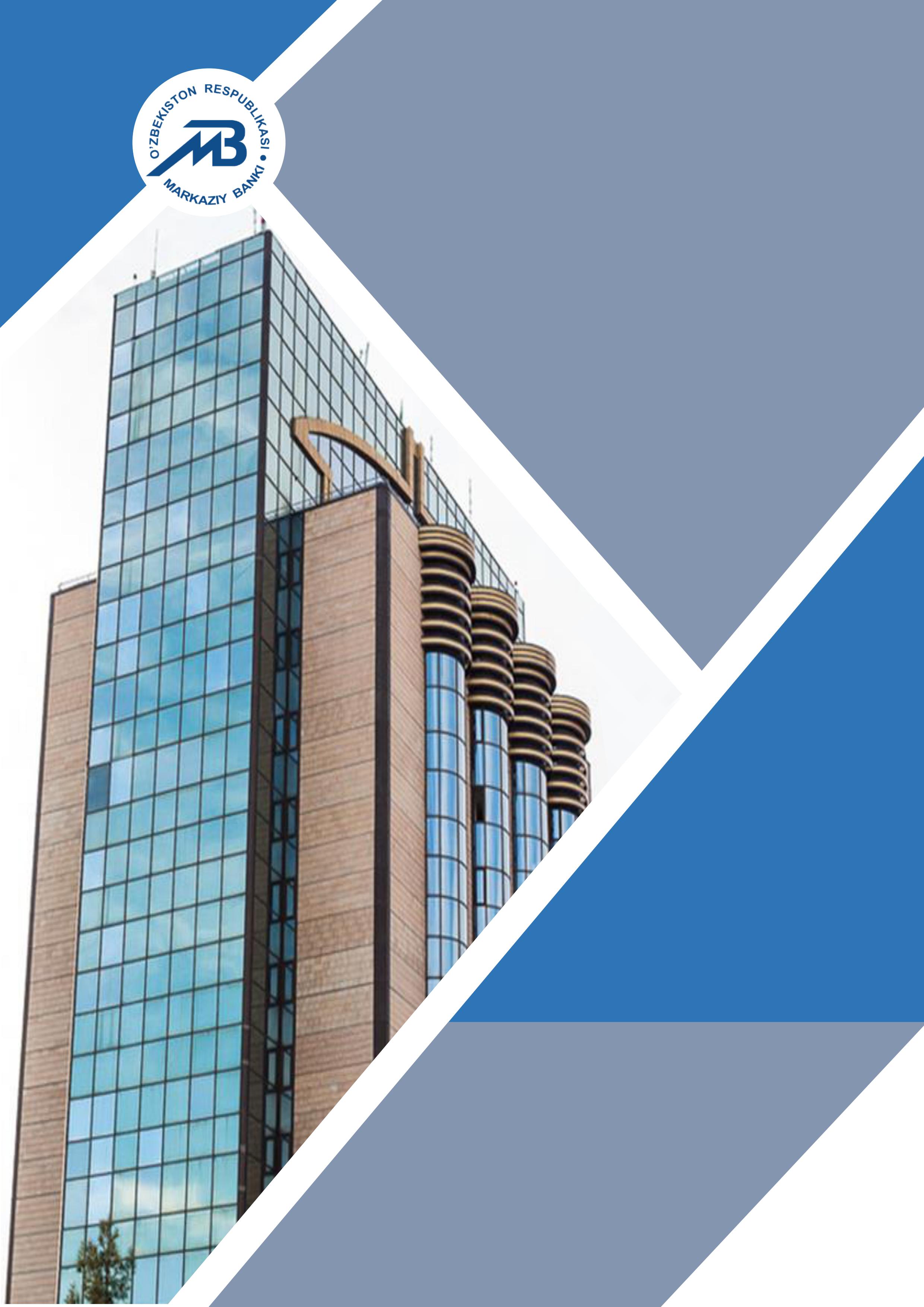 КИРИШУшбу нашр Ўзбекистон Республикаси Марказий банки томонидан тайёрланган. Нашрда 2010-2020 йиллар учун тўлов баланси ва халқаро инвестицион позицияси, шунингдек, ташқи қарзи бўйича маълумотлар келтирилган бўлиб, улар Халқаро валюта жамғармасининг Тўлов баланси ва халқаро инвестицион позиция бўйича қўлланмасининг олтинчи нашрига (ТБҚ 6-сон, ХВЖ, 2009 й.) ҳамда ташқи қарз статистикаси бўйича қўлланмага (2013) мувофиқ тайёрланган.Ташқи қарз бўйича тарихий қаторларни қайта тиклаш ва янги ҳисобот шаклларини жорий этиш ХВЖнинг маълумотларни тарқатиш махсус стандартини татбиқ этиш доирасида, фойдаланувчиларни маълумотлар қаторлари билан таъминлаш учун амалга оширилди.Солиштирма таҳлилни баён этишда айрим нисбий кўрсаткичлар, шунингдек кузатилаётган ўзгаришлар бўйича экспертлик фикрлари умумиқтисодий ҳолатнинг ривожланиш контекстида уларни тушунишни осонлаштириш мақсадида келтирилмоқда. Тўлов баланси бўйича методологик изоҳ ҳамда маълумотларнинг манбалари 
ва тузилиши бўйича тушунтиришлар ушбу нашрнинг охирида алоҳида бўлимда келтирилди.Ҳисоб юритишнинг методологияси ўзгарганда ва қўшимча маълумотлар олинганда илгари нашр этилган тарихий қаторларга тегишли тузатишлар киритилади. Бунда, резидентлар ва норезидентлар ўртасидаги операциялар бўйича ҳисоботлар, хўжалик юритувчи субъектлар тақдим этган маълумотлар, аниқланган статистик фарқлар ва ташқи савдо статистикасига аниқлик киритилиши илгари нашр этилган тарихий қаторларни қайта кўриб чиқиш учун асос бўлиб ҳисобланади.Ушбу нашрда келтирилган статистик маълумотлар 2021 йилнинг март ҳолатига долзарб ҳисобланади.Ушбу шарҳда келтирилган жадваллардаги рақамлар яхлитланганлиги сабабли, якуний рақам ва қўшилувчиларнинг йиғиндиси ўртасида жузъий фарқ бўлиши мумкин.Тўлов баланси ва халқаро инвестицион позиция ҳамда жами ташқи қарз бўйича таҳлилий кўринишдаги статистик жадваллар Ўзбекистон Республикаси Марказий банкининг http://www.cbu.uz/ веб-сайтида жойлаштирилган. Тўлов баланси ва халқаро инвестицион позициянинг таҳлилий ва стандарт кўринишдаги статистик жадваллар ХВЖнинг http://data.imf.org/ манзили орқали ҳам тақдим қилинмоқда. Нашрга тааллуқли масала ва таклифлар бўйича Ўзбекистон Республикаси Марказий банкининг қуйидаги телефон рақамлари ёки электрон почта манзиллари орқали мурожаат қилиш лозим:Шунингдек, саволлар ва таклифлар қўшимча равишда val@cbu.uz электрон почта манзилига юборилиши мумкин.Нашр чораклик асосда, ҳисобот чорагидан кейинги чоракнинг охирида ўзбек, рус ва инглиз тилларида тақдим этилади.Марказий банк жамоаси Тўлов баланси, Ўзбекистон Республикасининг халқаро инвестицион позицияси ва ташқи қарзини тузиш учун маълумотларни тақдим этиш борасидаги ҳамкорлик учун вазирликлар, идоралар ва бошқа ташкилотларга 
ўз миннатдорчилигини билдиради ҳамда кейинги самарали ҳамкорликка умид қилиб қолади.МУНДАРИЖААННОТАЦИЯ	5I. ЎЗБЕКИСТОН РЕСПУБЛИКАСИ ТЎЛОВ БАЛАНСИ	9ЖОРИЙ ОПЕРАЦИЯЛАР ҲИСОБИ	9ТОВАРЛАР	11ХИЗМАТЛАР	16БИРЛАМЧИ ДАРОМАДЛАР	18ИККИЛАМЧИ ДАРОМАДЛАР	19КАПИТАЛ ОПЕРАЦИЯЛАРИ ҲИСОБИ	21МОЛИЯВИЙ ҲИСОБ	22ТЎҒРИДАН-ТЎҒРИ ВА ПОРТФЕЛ ИНВЕСТИЦИЯЛАР	23БОШҚА ИНВЕСТИЦИЯЛАР	24II. ЎЗБЕКИСТОН РЕСПУБЛИКАСИНИНГ ХАЛҚАРО ИНВЕСТИЦИОН ПОЗИЦИЯСИ	28ДАВЛАТ БОШҚАРУВИ СЕКТОРИ	29БАНК СЕКТОРИ	30БОШҚА СЕКТОРЛАР	31III. ЎЗБЕКИСТОН РЕСПУБЛИКАСИ ТАШҚИ ҚАРЗИ	322010 - 2020 ЙИЛЛАР УЧУН ТЎЛОВ БАЛАНСИ	382010 - 2020 ЙИЛЛАР УЧУН ХАЛҚАРО ИНВЕСТИЦИОН ПОЗИЦИЯ	412010 - 2020 ЙИЛЛАР УЧУН ЯЛПИ ТАШҚИ ҚАРЗ	452018 - 2020 ЙИЛЛАР УЧУН ТОВАРЛАР ТАШҚИ САВДО АЙЛАНМАСИ	482018 - 2020 ЙИЛЛАРИ УЧУН ТОВАРЛАР ЭКСПОРТИ ВА ИМПОРТИ ТУЗИЛМАСИ	492018 - 2020 ЙИЛЛАРДА ЮҚОРИ КОЭФФИЦЕНТЛИ ТОВАР КОНЦЕНТРАЦИЯСИ БИЛАН 
ЭКСПОРТ ҚИЛИНГАН ТОВАРЛАР	512018 - 2020 ЙИЛЛАРДА ЮҚОРИ КОЭФФИЦЕНТЛИ ТОВАР КОНЦЕНТРАЦИЯСИ БИЛАН 
ИМПОРТ ҚИЛИНГАН ТОВАРЛАР	552018 - 2020 ЙИЛЛАРДА ТОВАРЛАР БИЛАН САВДОНИНГ ЖЎҒРОФИЙ ТУЗИЛМАСИ	612018 - 2020 ЙИЛЛАР УЧУН КЕНГАЙТИРИЛГАН ТАВСИФНОМА БЎЙИЧА 
ХАЛҚАРО ХИЗМАТЛАРНИНГ БАЛАНСИ	662018 - 2020 ЙИЛЛАР УЧУН ШАХСИЙ ТРАНСФЕРТЛАР	722018 - 2020 ЙИЛЛАР УЧУН БИРЛАМЧИ ДАРОМАДЛАР БАЛАНСИ	732018 - 2020 ЙИЛЛАР УЧУН ИККИЛАМЧИ ДАРОМАДЛАР БАЛАНСИ	742019 - 2020 ЙИЛЛАР ДАВОМИДА ТЎҒРИДАН-ТЎҒРИ ИНВЕСТИЦИЯЛАР СОФ КЕЛИБ ТУШИШИ*	752020 ЙИЛ УЧУН ХАЛҚАРО ИНВЕСТИЦИОН ПОЗИЦИЯ	762020 ЙИЛ УЧУН ДАВЛАТ БОШҚАРУВ СЕКТОРИНИНГ ХАЛҚАРО ИНВЕСТИЦИОН ПОЗИЦИЯСИ	772020 ЙИЛ УЧУН БАНК СЕКТОРИНИНГ ХАЛҚАРО ИНВЕСТИЦИОН ПОЗИЦИЯСИ	782020 ЙИЛ УЧУН БОШҚА СЕКТОРЛАРНИНГ ХАЛҚАРО ИНВЕСТИЦИОН ПОЗИЦИЯСИ	792020 ЙИЛ УЧУН ХУСУСИЙ ТАШҚИ ҚАРЗ БЎЙИЧА ТУШУМЛАР ВА ТЎЛОВЛАР ТЎҒРИСИДА МАЪЛУМОТ	80АСОСИЙ ҚАРЗ ВА ФОИЗЛАР БЎЙИЧА БЎЛАЖАК ТЎЛОВЛАРНИНГ ПРОГНОЗИ	81МЕТОДОЛОГИК ИЗОҲ	88ФОЙДАЛАНИЛГАН АТАМАЛАР ЛУҒАТИ	97АННОТАЦИЯ2020 йил давомида Ўзбекистон Республикаси тўлов баланси кўрсаткичларининг шаклланишига дунёда коронакризис бошланиши билан боғлиқ ички ҳамда ташқи бозор ҳолатидаги ўзгаришлар, ташқи савдо айланмасининг пасайиши, глобал бизнес фаолиятининг секинлашиши ва молиявий хатарларнинг ортиши каби омиллар 
ўз таъсирини ўтказди.Шунингдек, 2020 йил давомида Ўзбекистонга пул ўтказмаларининг соф жўнатувчи мамлакатларида жорий қилинган карантин чора-тадбирлари маҳаллий характер касб этганлиги ҳамда халқаро қатновлар чекланиши оқибатида трансчегаравий пул ўтказмаларининг норасмий сектордан расмий секторга ўтиши натижасида резидентларга ўтказмалар 2019 йилнинг мос даври даражасида сақланиб қолди. Бундан ташқари, олтин нархининг жаҳон бозоридаги ижобий динамикаси экспорт ҳажми қисқаришини қисман қоплаш имкониятини яратди.Юқорида таъкидланган омиллар таъсирида жорий операциялар ҳисоби 
3,1 млрд. доллар (2019 йилда 3,4 млрд. доллар) ҳажмидаги дефицит билан шаклланди. Шунингдек, савдо баланси (товарлар ва хизматлар) ва бирламчи даромадларнинг манфий сальдоси (8,2 млрд. доллар) иккиламчи даромадларнинг ижобий сальдоси 
(5,1 млрд. доллар) ҳисобига қисман қопланди.Молиявий ҳисобнинг манфий сальдоси 4 млрд. долларни ташкил этиб, 
бу кўрсаткич резидентларнинг молиявий мажбуриятлари ортиши (11,0 млрд. доллар) ҳамда улар томонидан активларнинг қабул қилиниши (7,0 млрд. доллар) оқибатида ҳосил бўлди.Ўзбекистон Республикасининг кредитлар ва қарзлар кўринишидаги соф ташқи қарзи 20 фоизга ошиб, 2019 йилга нисбатан 7,1 млрд. долларга кўпайди ҳамда 
2021 йилнинг 1 январ ҳолатига 30,0 млрд. долларни ташкил этди. Бунда, қарзларнинг жалб қилиниши асосан давлат ва банк секторлари ҳиссасига тўғри келади.Бундан ташқари, давлат ва банк секторлари томонидан 1,4 млрд. долларга тенг портфель инвестициялар халқаро бозорларида баҳоланган қарз инструментларини (евробондларни) жойлаштириш орқали жалб қилинди.Ўзбекистон Республикасига чет элдан тўғридан-тўғри инвестициялар ҳажми 
1,7 млрд. долларни ташкил қилди (2,3 млрд. доллар 2019 йилда). Шу билан бирга, 
соф инвестициялар (маҳсулот тақсимотига оид битимлар бўйича операциялар бундан мустасно) – 1,8 млрд. долларни, бош офисдан жалб қилинган қарз инструментлари 
– 153,2 млн. долларни, маҳсулот тақсимотига оид келишувлар асосида ишлаётган корхоналарининг инвестициялари пасайиши – 276,1 млн. долларни ташкил қилди Короновирус пандемиясининг давом этаётгани сабабли иқтисодий ноаниқлик чет элдан инвестицияларни жалб қилиш суръатларига салбий таъсир кўрсатди.Чет эл валютасидаги захира активлари билан боғлиқ бўлган валюта активлари бўйича оперциялар хажми 1,7 млдр. долларга етди. Халкаро бозорларда олтиннинг нархи ўсганлиги сабабли (25.1%, 1511,5 дан 1891,1 долл/тр.унц.гача), Ўзбекистоннинг олтин захираси кўпайиб, 2021 йил 1 январь ҳолатига 34,9 млрд. долларига етди.Асосий савдо ҳамкор мамлакатларининг валюталарига нисбатан сўмнинг икки томонлама реал айирбошлаш курси индексининг базис даврга нисбатан тушиши Ўзбекистонда ишлаб чиқарилган товарлар нархларини асосий ҳамкор мамлакатларда ишлаб чиқарилган товарларга нисбатан арзонлаштириб, экспортни қўллаб қувватлаш даражасида бўлди. (1-диаграмма)Диаграмма 1СЎМНИНГ АСОСИЙ ВАЛЮТАЛАРГА НИСБАТАН РЕАЛ КУРСЛАРИЎзбекистон Республикасининг соф халқаро инвестицион позицияси 
2020 йилнинг охирида 20,4 млрд. долларни ташкил этди. Халқаро инвестицион позициясининг иқтисодиёт секторлари бўйича таҳлили шуни кўрсатдики, йил якунлари бўйича давлат бошқаруви сектори ҳамда бошқа секторлар “соф кредитор” позициясини сақлаб қолган бўлса, банк сектори “соф қарздор” позициясини эгаллаб турибди.Ўзбекистон Республикаси ташқи қарзининг умумий ҳажми 2021 йил 1 январь ҳолатига 33,8 млрд. долларни ташкил қилиб, шулардан 21,3 млрд. доллари давлат ташқи қарзи ҳамда 12,5 млрд. доллари давлат томонидан кафолатланмаган ташқи қарз ҳисобланади.Жадвал 1ЎЗБЕКИСТОН ТАШҚИ СЕКТОРИНИНГ АСОСИЙ КЎРСАТКИЧЛАРИмлрд.долларI. ЎЗБЕКИСТОН РЕСПУБЛИКАСИ ТЎЛОВ БАЛАНСИЖОРИЙ ОПЕРАЦИЯЛАР ҲИСОБИ2020 йил якунлари бўйича жорий операциялар ҳисобининг сальдоси манфий бўлиб, 3,1 млрд. долларни ташкил қилди (2019 йилда 3,4 млрд. долл.). Бунда, жорий операциялар ҳисоби манфий сальдосининг яхшиланиши импорт ва экспортнинг пандемия таъсирида камайиб, йил давомида бир маромда тикланиши, бирламчи даромадларнинг қисқариши, трансчегаравий пул ўтказмалари ҳажмининг ўтган йилнинг мос даври даражасида сақланиб қолиши билан изоҳланади (2-диаграмма).2-диаграммаЖОРИЙ ОПЕРАЦИЯЛАР ҲИСОБИНИНГ КОМПОНЕНТЛАР БЎЙИЧА САЛЬДОСИ(млн. доллар)   2020 йилда жорий операциялар ҳисобининг даромад ва харажатлар қисмида, барча компонентлар бўйича 2019 йилга нисбатан камайиш кузатилди. (2-жадвал).2-жадвалЖОРИЙ ДАРОМАДЛАР ВА ХАРАЖАТЛАР СТРУКТУРАСИ(млн. долл.) *шунингдек, газ – 460,6 млн. долл., қимматбаҳо металлар (номонетар олтин) – 5,8 млрд. долл. 2020 йил якунларига кўра, ташқи савдо балансининг манфий сальдоси, халқаро хизматларни ва бирламчи даромадларни ҳисобга олган ҳолда, ТБҚ (ТБҚ 6-сон, ХВЖ, 2009 й.) методологиясига мувофиқ, 8,3 млрд. долларни ташкил этди. Бунда, иккиламчи даромадларнинг ижобий сальдоси 5,1 млрд. долларни ташкил этди.ТОВАРЛАР2020 йил давомида ташқи савдо айланмаси (номонетар олтин ва тузатишларни ҳисобга олган ҳолда) 31,9 млрд. долларни ташкил этди (2019 йилда 35,1 млрд. долл.). Шундан, экспорт ҳажми 12,8 млрд. доллар ва импорт ҳажми 19,0 млрд. долларга тенг бўлди. Шу муносабат билан, савдо балансининг дефицити 6,2 млрд. долларни ташкил этди.2020 йилда товарлар экспортининг ҳажми (номонетар олтин экспортини 
ва тузатишларни ҳисобга олмаган ҳолда) 1,1 млрд. долларга ёки 20 фоизга камайди (2019 йилда ўсиш 560 млн. доллар ёки 7 фоизни ташкил қилган). Бунда, энергия маҳсулотлари жаҳон нархларининг кескин тушиши ва асосий истеъмолчилар томонидан уларга бўлган талабнинг пасайиши оқибатида газ экспорти ҳажмида 2019 йилга нисбатан 79 фоизга камайиш кузатилди. (3-диаграмма).3-диаграммаТОВАРЛАР ЭКСПОРТИ КОМПОНЕНТЛАРИ(млн. доллар)Товарлар импорти ҳажмида 2019 йилга нисбатан 10 фоизга камайиш кузатилди 
(2019 йилда ўсиш 16 фоизни ташкил қилган) (4-диаграмма).4-диаграммаТОВАРЛАР ИМПОРТИ КОМПОНЕНТЛАРИ(млн. доллар) 2020 йилда товарлар экспорти умумий ҳажмининг 77 фоизи (номонетар олтинни ҳисобга олмаган ҳолда) олтита мамлакатга, шулардан 19 фоизи Хитойга, 17 фоизи Россияга, 14 фоизи Туркияга, 10 фоизи Қозоғистонга, 10 фоизи Қирғизистонга ҳамда 
6 фоизи Афғонистонга тўғри келади.(5-диаграмма).Шу билан бирга, товарлар экспортиниг асосий қисми “қимматбаҳо металлар 
ва тошлар” – 5,9 млрд. доллар (2019 йилда 5,1 млрд. доллар), “текстиль ва текстиль маҳсулотлари” – 2,1 млрд. доллар (2019 йилда 2,0 млрд. доллар), “келиб чиқиши ўсимлик бўлган маҳсулотлар” – 1,2 млрд. доллар (2019 йилда 1,4 млрд. доллар), “Қимматбаҳо бўлмаган металлар ва улардан буюмлар” – 1,1 млрд. долларни (2019 йилда 1,1 млрд. доллар) ташкил қилган бўлиб, ушбу товарлар гуруҳининг улуши жами товарлар экспорти ҳажмининг 91 фоизини ташкил этади. (2019 йилда 91 фоиз) (6-диаграмма).Хом ашё товарлари (номонетар олтин ва табиий газ) улуши шу йилда жами экспорт ҳажмининг 49 фоизини ташкил қилиб, шундан 45 фоизи номонетар олтин 
ва 4 фоизи табиий газга тўғри келади. Бунда, табиий газ экспорти умумий ҳажмининг 
94 фоизи Хитой, 5 фоиз Тожикистон ва 1 фоиз Қирғизистонга тўғри келади.5-диаграммаТОВАРЛАР ЭКСПОРТИНИНГ АСОСИЙ МАМЛАКАТЛАРИ(номонетар олтин экспортини ҳисобга олинмаган)(млн. доллар) 6-диаграммаЭКСПОРТ ТОВАРЛАРИНИНГ АСОСИЙ ГУРУҲЛАРИ(экспортнинг умумий ҳажмига нормаллаштирилган) Шу билан бирга, товарлар импортининг асосий қисми “машиналар, ускуналар, механизмлар” – 6,0 млрд. доллар (2019 йилда 7,1 млрд. доллар), “қимматбаҳо бўлмаган металлар ва улардан тайёрланган маҳсулотлар” – 2,4 млрд. доллар (2019 йилда 2,9 млрд. доллар), “кимё саноати маҳсулотлари”– 2,4 млрд. доллар (2019 йилда 2,1 млрд. доллар), “сув ва ҳаво транспорти воситалари” – 2,2 млрд. доллар (2019 йилда 
2,8 млрд. доллар) каби гуруҳларга тўғри келмоқда ҳамда уларнинг жами товарлар импортидаги улуши 70 фоизни ташкил қилди(2019 йилда 73 фоиз) (7-диаграмма). 7-диаграммаИМПОРТ ТОВАРЛАРИНИНГ АСОСИЙ ГУРУҲЛАРИ(импортнинг умумий ҳажмига нормаллаштирилга 2019 йилга нисбатан барча асосий савдо ҳамкорлари билан товарлар импорти ҳажми қисқарган бўлиб, бундан Россия ва Қозоғистон мустасно (ўсиш мос равишда 
4 ва 1 фоизга тенг). Мазкур камайиш ҳисобот даврида иқтисодий фаолликнинг сусайиши билан боғлиқдир.Хусусан, товарлар импорти ҳажми Хитойдан 13 фоизга, Корея Республикасидан 
32 фоизга, Туркиядан 13 фоизга қисқарди. (8-диаграмма). 2020 йилда асосий ҳамкор мамлакатларнинг жами импортдаги улуши 67 фоизни ташкил қилиб, бунда Россия 
21 фоиз, Хитой 21 фоиз, Корея Республикаси 9 фоиз, Қозоғистон 10 фоиз ва Туркия 
6 фоизни ташкил қилди. (2019 йилда мазкур мамлакатларнинг жами импортдаги улуши 68 фоизни ташкил қилиб, уларнинг ҳар бири мос равишда 18 фоиз, 22 фоиз, 
12 фоиз, 9 фоиз ва 6 фоизга тенг бўлган).Шу билан бирга, Европа мамлакатларининг импортдаги улуши 23 фоиздан 
24 фоизгача ўсди ва ушбу ҳолат асосий савдо ҳамкорларнинг жами импортдаги улуши камайиши билан изоҳланалади.8-диаграммаТОВАРЛАР ИМПОРТИНИНГ АСОСИЙ МАМЛАКАТЛАРИ(млн. доллар)ХИЗМАТЛАРХизматлар бўйича халқаро савдонинг манфий сальдоси 2019 йилга нисбатан 
20 фоизга қисқариб, 1,8 млрд. долларни ташкил қилди ва асосан халқаро хизматлар бўйича ташқи савдо айланмаси ҳажмининг қисқариши ҳисобига рўй берди. Шу билан бирга, хизматлар экспорти ва импорти тузилмасида транспорт хизматлари ва сафарлар билан боғлиқ хизматларнинг устунлиги сақланиб қолмоқда. (9,10-диаграмма).9-диаграммаХИЗМАТЛАР ЭКСПОРТИ АСОСИЙ КОМПНЕНТЛАР БЎЙИЧА(млн. доллар) Ҳисобот даврида хизматлар экспортининг ҳажми 1,7 млрд. долларни (2019 йилда – 3,1 млрд. доллар), хизматлар импорти эса 3,5 млрд. долларни ташкил этди (2019 йилда – 5.4 млрд. доллар). Жами хизматлар экспорти ва импорти ҳажмининг 78 фоизи транспорт хизматлари ва туризм (сафарлар) билан боғлиқ хизматларга тўғри келади.Шу билан бирга, глобал эпидемиологик вазиятнинг ёмонлашуви хамда темир йўл 
ва ҳаво транспортларида йўловчи ташиш хизматларининг тўхтатилиши натижасида туризм (саёҳат) билан боғлиқ халқаро хизматларнинг экспорти ҳам (77 фоизга), импорти ҳам 
(62 фоизга) камайди. Шу боисдан, сайёҳлик хизматлари энг катта зарар кўрган соҳалардан бўлиб, коронавирус пандемияси оқибатида катта йўқотишларга дуч келди.10-диаграммаХИЗМАТЛАР ИМПОРТИ АСОСИЙ КОМПОНЕНТЛАР БЎЙИЧА(млн. доллар) Транспорт хизматлари импортида темир йўл ва авто транспорти билан боғлиқ хизматлар устунлик қилди. Темир йўл транспорти хизматлари ҳажми 1,2 млрд. долларни ташкил қилган бўлса (2019 йилда –1,3 млн. доллар), авто транспорти хизматлари 257,2 млн долларга (2019 йилда – 478,5 млн. доллар), ҳаво транспорти хизматлари 231,5 млн долларга (2019 йилда – 480,3 млн. доллар) ва бошқа турдаги транспорт хизматлари 122,4 млн долларга (2019 йилда – 302,6 млн. доллар) тенг бўлди.БИРЛАМЧИ ДАРОМАДЛАР2020 йилда бирламчи даромадлар бўйича манфий сальдо 241,0 млн. долларга тенг бўлди (2019 йилда 737,2 млн. доллар мусбат қолдиқ) (11-диаграмма). Бирламчи даромадлар сальдосининг қисқариши қисқа муддатли меҳнат муҳожирлари сонининг камайиши ва ташқи қарз ҳамда инвестициялар бўйича норезидентлар даромадларининг кўпайиши билан боғлиқ.Қисқа муддатга хорижга меҳнат фаолиятини амалга ошириш мақсадида кетган Ўзбекистон Республикаси фуқаролари томонидан олинган иш ҳақи миқдори жорий йилда “Даромадлар” моддасининг асосий манбаси бўлиб, 1,5 млрд. долларни ташкил қилди (2019 йилда 2,7 млрд. доллар).Резидентларнинг инвестициялардан олган даромадлари 147,8 млн. долларни ташкил этди (2019 йилда 296,6 млн. доллар). Шулардан 137,2 млн. доллари 
(2019 йилда 283,7млн. доллар) халқаро захираларни жойлаштиришдан олинган даромадлар бўлиб, қолган қисми асосан резидент банкларнинг чет эл банкларидаги вакиллик ҳисобварақлари ва резидентларнинг хориждаги депозитларидан олинган даромадларини ташкил этди.11-диаграммаБИРЛАМЧИ ДАРОМАДЛАР КОМПОНЕНТЛАРИНИНГ ЎЗГАРИШИ(млн. доллар)Шу билан бир қаторда, норезидентларнинг Ўзбекистонга киритган инвестицияларидан олган даромадлари 1,8 млрд. долларни (2019 йилда 2,2 млрд. доллар) ташкил этиб, шундан 78,0 млн. доллари (2019 йилда 45,0 млн. доллар) Ўзбекистоннинг суверен облигациялари ва тижорат банкларининг евробондларидан олинган даромадлар ҳисобига тўғри келди. Шу билан бирга, тўғридан-тўғри хорижий инвестициялардан олинган даромадлар 973,5 млн. долларни ташкил қилди (2019 йилда 1,4 млрд. доллар).Ҳисобот даврида тўғридан-тўғри инвестициялардан олинган даромадларнинг 
55 фоизи хорижий инвесторлар томонидан реинвестиция қилинган даромадларни ташкил қилмоқда (2019 йилда 50 фоиз). Ушбу кўрсаткичнинг ошиши хорижий инвесторларнинг Ўзбекистон иқтисодиётига ишончи ортаётганлигидан далолат бериши мумкин.ИККИЛАМЧИ ДАРОМАДЛАРИккиламчи даромадларнинг ижобий сальдоси 5,1 млрд. долларни ташкил қилиб, (2019 йилда 5,5 млрд. доллар), бу асосан хориждаги узоқ муддат фаолият юритаётган меҳнат мигрантларининг трансчегаравий пул ўтказмалари ҳисобига таъминланди.Халқаро пул ўтказмалари жисмоний шахслар томонидан резидентларга 
(уй хўжаликларига) чет элдан юборилган трансферт ўтказмалар бўлиб, улар иккиламчи даромадлар моддаси компонентларининг асосий қисмини ташкил қилади. Бунда, уй хўжаликларига трансферт пул ўтказмалари асосан халқаро пул ўтказмалари тизимлари орқали келиб тушмоқда. (12-диаграмма).12-диаграммаЖОРИЙ ТРАНСФЕРЛАР(млн. доллар) Иккиламчи даромадлар бўйича тушумлар жорий йилда, айнан олдинги даврлардаги каби, мавсумий характерга эгалигини кўрсатди. 2020 йилнинг II чорагидан бошлаб жорий қилинган карантин чоралари ҳамда пул ўтказмаларининг норасмий сектордан расмий секторга ўтиши ҳисобот йилнинг сўнгги чорагида мавсумий пасайиш трендига қўллаб қувватловчи таъсир ўтказди. Бунда, Ўзбекистон фуқароларига келиб тушувчи трансчегаравий пул ўтказмаларининг бир қисми уларнинг доимий равишда чет элда бўлган ёки яшайдиган қариндошлари томонидан жўнатилмоқда. (13-диаграмма).Қайд этиш лозимки, амалиётда пул ўтказмалари нафақат қисқа муддатли ишчилар ва норезидентлар (бир йилдан ортиқ муддат давомида чет элда бўлган ишчилар) томонидан оилаларига маблағ юбориш мақсадида, балки ташқи савдо операциялари бўйича ҳисоб-китоблар мақсадида ҳам амалга оширилган бўлиши мумкин. Шу сабабли, пул ўтказмалари ва резидент-жисмоний шахслар томонидан нақд кўринишда олиб кирилган маблағлар миқдори сўров асосида баҳоланган мокилик экспорти 
(26 млн. доллар) ҳажмига камайтирилмоқда.Шу билан бирга, карантин сабабли жисмоний шахсларнинг чегара орқали ҳаракатланиши билан боғлиқ чекловлар ўрнатилиши нақд валюта оқимлари кириб келишининг камайишига олиб келди. Бу эса ўз навбатида, валюта маблағларининг олиб кирилиши трансчегаравий пул ўтказмалари орқали амалга оширилишига сабаб бўлди ҳамда ушбу кўрсаткич 2019 йилдаги кўрсаткичига мос равишда сақланиб қолди.13-диаграммаЖИСМОНИЙ ШАХСЛАРГА ТУШУМЛАРНИНГ АСОСИЙ МАНБАЛАРИ(млн. доллар) КАПИТАЛ ОПЕРАЦИЯЛАРИ ҲИСОБИКапитал операциялари ҳисобининг ижобий салдоси 2020 йилда асосан катта миқдордаги трансфертлар келиб тушиши натижасида 25,2 млн. долларни (2019 йилда 254,0 млн. доллар) ташкил этди.14-диаграммаКАПИТАЛ ОПЕРАЦИЯЛАРИ БЎЙИЧА ТУШУМЛАР(млн. доллар)МОЛИЯВИЙ ҲИСОБ2020 йил якунлари бўйича молиявий ҳисобнинг манфий сальдоси 4,0 млрд. долларни ташкил этди (2019 йилга нисбатан пасайиш 1,0 млрд. доллар). Молиявий ҳисоб дефицитининг сақланиб қолишига асосий сабаб кредитлар ва қарзлар бўйича норезидентлар олдидаги мажбуриятларни 7,1 млрд. долларга (шундан 3,3 млрд. доллар давлат секторига тўғри келмоқда), тўғридан-тўғри инвестицияларнинг 1,7 млрд. долларга ортиши ҳамда давлат ва банк секторлари томонидан чиқарилган қимматли қоғозлар эвазига портфель инвестицияларнинг 1,4 млрд. долларга ўсишига сабаб бўлди. Жорий йилда халқаро захира активлари операциялари бўйича номонетар олтин сотилиши ҳисобига валюта компонентида 1,8 млрд. доллар миқдоридаги сезиларли ўсиш кузатилди 
(3-жадвал).3-жадвалМОЛИЯВИЙ ТУШУМЛАР ВА ХАРАЖАТЛАРНИНГ ТУЗИЛИШИ (млн. доллар)ТЎҒРИДАН-ТЎҒРИ ВА ПОРТФЕЛ ИНВЕСТИЦИЯЛАР2020 йил мобайнида тўғридан-тўғри хорижий инвестицияларнинг соф кириб келиши 1,7 млрд. долларни ташкил қилди. Мамлакатга жалб қилинган тўғридан-тўғри хорижий инвестицияларнинг ҳажми маҳсулот тақсимотига оид битимлар (МТБ) доирасида инвестициялар репатриацияси ҳажмининг ортиши билан қисман қопланди. Жаҳон иқтисодиётидаги инқироз фонида капиталга соф хорижий инвестициялар 
1,6 бараварга камайиб, 1,3 млрд. долларни ташкил қилди, хорижий инвесторлар томонидан даромадларни реинвестиция қилиш ҳажми эса 1,3 бараварга қисқарди.Қарз воситаларига тўғридан-тўғри сармоялар ўтган йилнинг мос даври даражасида сақланиб қолди. Бунга, бош компанияларнинг кредитлари 153 млн. долларни ташкил этганлиги, шунингдек, табиий газ ишлаб чиқариш ҳажмининг пасайиши эвазига МТБ бўйича соф тўловлар 276 млн. долларни ташкил этганлиги сабаб бўлди.(15-диаграмма).15-диаграммаТЎҒРИДАН-ТЎҒРИ ИНВЕСТИЦИЯЛАР КОМПОНЕНТЛАРИНИНГ ЎЗГАРИШИ(млн. доллар) 2020 йилда портфель инвестиция бўйича мажбуриятларнинг сезиларли даражада соф ўсиши кузатилди. Мазкур ҳолат Ўзбекистон Республикаси томонидан 555 млн. долл. ва 2 млрд. сўмга тенг бўлган халқаро облигациялар чиқарилиши, шунингдек, Миллий банк ва Ипотека банк томонидан халқаро капитал бозорига умумий қиймати 600 млн. долларга тенг евробондлар жойлаштирилиши билан изоҳланади. 2020 йил якунига кўра, портфел инвестиция операцияларининг сальдоси манфий кўринишда шакилланган бўлиб, 
1,4 млрд. долларни ташкил қилди.БОШҚА ИНВЕСТИЦИЯЛАРАктивлар“Бошқа инвестициялар” компоненти бўйича активларнинг соф ўсиши 2020 йил мобайнида 5,3 млрд. долларни ташкил қилди. “Бошқа инвестициялар” компонентининг асосий таркибий қисми резидентларнинг валютаси ва депозитлари, шунингдек, савдо кредитлари ва бўнаклари (дебитор қарздорлик) ҳисобланиб, улар мос равишда 3,2 млрд. долларга ва 2,1 млрд. долларга кўпайди.“Валюта ва депозитлар” компонентининг иқтисодиёт секторлари бўйича таҳлили шуни кўрсатдики, операцияларнинг асосий қисми иқтисодиётнинг бошқа секторларига тўғри келмоқда, чунки хорижий валютадаги аҳоли жамғармаларининг ўсиши иқтисодиётнинг мазкур секторларида акс эттирилади. Шу билан бирга, агар чет элда ишлаётган Ўзбекистон фуқароларининг даромадларини репатриация қилиш (қайтариш) туфайли аҳолининг хорижий валютадаги активлари доимий равишда кўпайиб борган бўлса, 2020 йил натижаларига кўра, резидент юридик шахсларнинг чет элдаги ҳисобварақаларидан маблағлар харажатлари тушумлардан ошган. (16-диаграмма).16-диаграмма«ВАЛЮТА ВА ДЕПРОЗИТЛАР» КОМПОНЕНТИ БЎЙИЧА СОФ ЎЗГАРИШЛАР(млн. доллар) Банк сектори “валюта ва депозитлари”даги (вакиллик ҳисобварақлари ва банк кассаларидаги қолдиқлар) соф ўзгаришлар асосан резидентларнинг импорт операциялари бўйича тўловларни амалга ошириш зарурияти натижасида вужудга келди. Натижада, 2020 йилнинг якунларига кўра, маҳаллий банкларнинг хорижий валютадаги 
ва депозитлардаги соф активлари 617 млн. долларга кўпайди. Бунга, 2020 йилнинг 
IV чораги соф активларнинг 982 млн. долларга ўсиши сабаб бўлди.Ташқи савдо шартномалари бўйича норезидентларга берилган савдо кредитлари 
ва бўнаклари бўйича операциялар сальдоси ижобий бўлиб, 2,1 млрд. долларни ташкил қилмоқда. Дебитор қарздорлик бўйича мазкур ўсиш карантин чора-тадбирларининг жорий қилиниши оқибатида ишлаб чиқаришдаги тўхталишлар эвазига вужудга келган бўлиши мумкин.Мажбуриятлар“Бошқа инвестициялар” компоненти бўйича 2020 йил мобайнида мажбуриятларнинг соф ўсиши 7,9 млрд. долларни ташкил қилди (2,5 млрд. долларга ўсиш). Ушбу ўсишга асосан “Кредитлар ва қарзлар” компонентининг ,шунингдек, савдо кредитлари ва бўнакларининг кескин ўсиши таъсир кўрсатди (кредитор қарздорлик).“Кредитлар ва қарзлар” компонентининг иқтисодиёт секторлари бўйича таҳлили шуни кўрсатдики, давлат бошқарув сектори мажбуриятларининг ортиш тенденцияси 
2018 йилдан бошлаб сақланиб қолмоқда. Давлат секторининг ташқи қарзлар бўйича мажбуриятларининг соф қабул қилиниши 3,3 млрд. долларни ташкил қилди (бир йил олдин 2,8 млрд. долл.). Бу маблағлар глобал пандемия талофатларини бартараф қилиш учун, соғлиқни сақлаш тизимини қўллаб-қувватлаш, саноат ва ҳудудларни ривожлантириш билан боғлиқ давлат дастурларини молиялаштиришга йўналтирилиши кўзда тутилган. (17-диаграмма). Банк секторининг кредитлар ва қарзлар бўйича мажбуриятларининг соф ўсиши 2020 йил давомида 2,5 млрд. долларни ташкил этди ва бу 2019 йил кўрсаткичига нисбатан 1,5 баробарга кўпдир. Ушбу ўсиш банк секторининг хорижий банклар 
ва халқаро молия институтларидан маблағларни кейинги қайта молиялаштириш учун жалб қилиш бўйича фаоллигининг ошиши билан боғлиқдир.Бошқа секторларнинг ташқи қарз операциялари бўйича сальдоси 
2019 йил кўрсаткичи даражасида қолди (1,2 млрд. доллар) ва бу энергетика соҳасидаги корхоналар томонидан олинган йирик кредитларни сўндириш муддати яқинлашганлиги билан изоҳланади.2020 йилда “Савдо кредитлари ва бўнаклар” компоненти (кредитор қарздорлик) бўйича мажбуриятларнинг соф ўсиши 569 млн. долларни ташкил этди. Мазкур ҳолат, ташқи савдо айланмаси қисқаришига ҳамда жорий йилнинг 
II чорагида норезидентлар олдидаги мажбуриятлар қисман қопланишига қарамасдан, карантин чоралари қўлланилган даврда экспорт шартномалари бўйича резидентлар томонидан олиниши лозим бўлган бўнак тўловлари ҳамда импорт шартномалари бўйича тўланиши лозим бўлган мажбуриятлар йиғилиб қолиши билан изоҳланади.Савдо кредитларининг ва аҳоли қўлидаги хорижий валюта қолдиғининг ўсиши қисман ўзаро компенсацияланиши сабабли савдо кредитлари ва бўнаклар, шунингдек аҳолининг ҳорижий валютадаги жамғармалари бўйича оқимлар юқорида қайд этилган омилларни ҳисобга олган ҳолда акс эттирилган.17-диаграмма“КРЕДИТЛАР ВА ҚАРЗЛАР” КОМПОНЕНТИ ТАРКИБИНИНГ СОФ ЎЗГАРИШЛАРИ(млн. доллар)II. ЎЗБЕКИСТОН РЕСПУБЛИКАСИНИНГ ХАЛҚАРО ИНВЕСТИЦИОН ПОЗИЦИЯСИ2020 йилда мамлакатнинг чет эл активлари ва ташқи мажбуриятларининг жами ҳажми мос равишда 65,9 млрд. доллар ва 45,6 млрд. долларни ташкил қилди. 
Шу муносабати билан, Ўзбекистон Республикасининг соф инвестицион позицияси 
567,6 млн. долларга ўсиб, жорий йилнинг 1 январь ҳолатига 20,4 млрд. долларни ташкил этди. Кўриб чиқилаётган давр мобайнида соф инвестицион позициянинг ўзгариши таҳлили шуни кўрсатдики, молиявий ҳисобнинг манфий сальдосига қарамай нооперацион ўзгаришлар соф инвестицион позициянинг яхшиланишига ижобий таъсир кўрсатди.Халқаро инвестицион позициянинг иқтисодиёт секторлари бўйича таҳлили шуни кўрсатдики, 2020 йилнинг якунларига кўра, давлат бошқаруви сектори ва бошқа секторлар “соф кредитор” мавқеини сақлаб қолиб, банк сектори “соф қарздор” мавқеига эга бўлди (18-диаграмма).18-диаграммаИҚТИСОДИЁТ СЕКТОРЛАРИ БЎЙИЧА ХАЛҚАРО ИНВЕСТИЦИОН ПОЗИЦИЯ(млн. доллар)Шу билан бирга, таъкидлаб ўтиш лозимки, давлат сектори ва банк сектори томонидан ташқи қарзларнинг жалб қилинишига қарамасдан, соф инвестицион позиция яхшиланиши асосан олтиннинг жаҳон нархининг позитив тенденцияси ҳисобига кузатилди. ДАВЛАТ БОШҚАРУВИ СЕКТОРИАктивлар2020 йилда давлат бошқаруви секторининг жами активлари монетар олтин қайта баҳоланишининг ижобий таъсири эвазига 5,7 млрд. долларга ортди. Жорий йилнинг бошидан халқаро молия бозорларида котировкаларнинг кескин ўсиши шароитида, “хавфсиз” актив сифатида баҳоланган олтиннинг нархи бир трой унцияси 
1511,5 доллардан 1891,1 долларгача кўтарилиб, давлат бошқарув сектори инвестицион позициясига ижобий таъсир ўтказди. (19-Диаграмма)19-диаграммаОЛТИН ХАЛҚАРО НАРХИНИНГ ЎЗГАРИШ ДИНАМИКАСИ(доллар/тр.унцияга)МажбуриятларДавлат бошқаруви секторининг мажбуриятлари давлатнинг ташқи қарзидан иборатдир. Бунда, кредитлар ва қарзлар бўйича норезидентлар олдидаги мажбуриятлар янги қарздорликларнинг жалб қилиниши ва қарздорлик қолдиғининг қайта баҳоланиши ҳисобига 3,6 млрд. доллар ҳамда Молия вазирлиги томонидан 2020 йилнинг IV чорагида халқаро капитал бозорида жойлаштирилган 555 млн.долл. ва 2 млрд. сўмлик еврооблигациялар ҳисобига 822 млн. долларга ортган.БАНК СЕКТОРИАктивлар2020 мобайнида тижорат банкларининг жами ташқи активлари қиймати 635 млн. долларга кўпайиб, жорий йилнинг 1 январь ҳолатига 2,8 млрд. долларни ташкил қилди. Тижорат банклари томонидан жойлаштирилган еврооблигациялар учун келиб тушган маблағлар валюта ва депозитлар қолдиғи ҳамда ностро-ҳисобварағидаги қолдиқлар кўпайишига сабаб бўлди.Мажбуриятлар2020 йилнинг якунларига кўра, банк секторининг ташқи мажбуриятлари 
3,7 млрд. долларга ўсди. Таҳлиллар шуни кўрсатдики, мажбуриятларнинг ўсиши асосан “Ссуда ва қарзлар” (2,7 млрд. долларга ўсиш), “Валюта ва депозитлар” (205 млн. долларга ўсиш) компонентлари ҳамда “Портфель инестициялар” (икки тижорат банклари томонидан 300 млн.долл. жаҳон нарҳини ҳисобга олган ҳолда 636 млн.долл. еврооблигациялар эмиссия қилиниши ҳисобига) бўйича кузатилди. Жорий йилнинг 1 январь ҳолатига хорижий банклар ва халқаро молиявий муассасалар кредит ва қарзларининг банк секторининг норезидентлар олдидаги мажбуриятларидаги улуши 76,5 фоизга тенг бўлиб, улар томонидан чиқарилган еврооблигациялар ҳисобига ўтган йилга нисбатан қисқарди.(20-диаграмма).БОШҚА СЕКТОРЛАРАктивлар2020 йилда бошқа секторларнинг ташқи активлари 4,7 млрд. долларга кўпайди. “Валюта ва депозитлар” компоненти бўйича активларнинг 2,6 млрд. долларга ўсиши кузатилиб, бу Ўзбекистон Республикасининг чет элда ишлаётган фуқаролари даромадларининг репатриация қилиниши (Ўзбекистонга қайтарилиши) ҳисобига содир бўлди. Шунингдек, 2,1 млрд. долларга тенг ўсиш (бир йил олдин 2,0 млрд. долларга ўсиш) “Савдо кредитлари ва бўнаклари” компоненти (дебитор қарздорлик) бўйича ҳам қайд этилди.Мажбуриятлар2020 йилнинг январь-декабрь ойларида бошқа секторларнинг мажбуриятлари 
2,4 млрд. долларга ўсиб, асосан “Ссуда ва қарзлар” (1,3 млрд. доллар), “Тўғридан - тўғри инвестициялар” (603 млн. доллар) ва “Савдо кредитлари ва бўнаклар” (569 млн. доллар) компонентлари ҳисобига кузатилган бўлса, “Бошқа кредитор қарздорлик” компонентида 112 млн. долларга қолдиқларнинг пасайиши кузатилди.“Тўғридан-тўғри инвестициялар” компоненти бўйича МТБ доирасида хорижий инвесторлардан келиб тушган маблағлар 377 млн. долларни, шунингдек, хорижий инвесторларга ҳисобланган компенсацион тўловлар 653 млн. долларни ташкил қилиб, МТБ корхоналари бўйича инвестицияларнинг соф камайиши 276 млн. долларга тенг бўлди.МТБ доирасида ишлайдиган корхоналарни ҳисобга олмаганда, 2020 йил давомида номолиявий корхоналар бўйича капиталга тўғридан-тўғри хорижий инвестицияларнинг соф киритилиши 1,2 млрд. долларни, даромадларнинг реинвестицияси 503 млн. долларни, бош компанияларнинг қарз инструментлари шаклидаги инвестициялари эса 153 млн. долларни ташкил қилди. Бунинг натижасида, ушбу корхоналарга инвестицияларнинг соф ўсиши 1,9 млрд. долларни ташкил қилди. Нобанк молия муассасалари (суғурта ва лизинг компаниялари) бўйича капиталга киритилган инвестицияларнинг соф ўсиши 2,8 млн. долларни ташкил этди. Шунингдек, реинвестиция қилинган даромадлар ҳам 972 минг долларга ортди. Шу билан бирга, тўғридан-тўғри хорижий инвестициялар бўйича бошқа секторларнинг ташқи мажбуриятлари таркибида ўтган даврлар учун маълумотларда аниқланган статистик тузатишлар билан боғлиқ 1,0 млрд. доллар қийматидаги бошқа манфий нооперацион ўзгаришлар ҳам кузатилди. III. ЎЗБЕКИСТОН РЕСПУБЛИКАСИ ТАШҚИ ҚАРЗИУмумий ташқи қарз резидентларнинг норезидентлар олдидаги асосий қарз 
ва фоизларни тўлаш талаб қилинадиган мажбуриятларини акс эттиради. Умумий ташқи қарз давлат қарзи ва давлат томонидан кафолатланган қарз (кейинги ўринда - давлат ташқи қарзи) ҳамда давлат томонидан кафолатланмаган (кейинги ўринда - хусусий ташқи қарз) қарзлардан иборат.Умумий ташқи қарзи ўсувчан тенденцияга эга бўлиб, ундаги ўзгаришлар таҳлили шуни кўрсатдики, давлат ташқи қарзи ўсиши COVID-19 пандемияси оқибатида юзага келган инқирознинг ижтимоий-иқтисодий таъсирини юмшатиш учун ҳамда ҳудудлар 
ва иқтисодиёт тармоқларини ривожлантириш бўйича давлат дастурларини молиялаштириш учун янги қарзларнинг жалб қилиниши билан изоҳланса, хусусий сектор ташқи қарзи асосан тижорат банклари томонидан қарз олишнинг кўпайиши ҳисобига кузатилмоқда. Бунда, 2019 йилдан бошлаб давлат ташқи қарзи кескин ўсишини кузатиш мумкин. (21-диаграмма).21-диаграммаЎЗБЕКИСТОН РЕСПУБЛИКАСИ УМУМИЙ ТАШҚИ ҚАРЗИНИНГ ДИНАМИК ҚАТОРЛАРИ (млрд. доллар) Ўзбекистон Республикаси умумий ташқи қарзининг ҳажми 2020 йил бошига нисбатан 37,4 фоизга ёки 9,2 млрд. долларга ошган ҳолда, 2021 йил 1 январь ҳолатига 
33,8 млрд. долларни ташкил қилди. (4-жадвал).4-жадвалУМУМИЙ ТАШҚИ ҚАРЗ ТАРКИБИ ВА УНДАГИ ЎЗГАРИШЛАР(млн. доллар)5-жадвалЖАЛБ ҚИЛИШ МУДДАТЛАРИ БЎЙИЧА УМУМИЙ ТАШҚИ ҚАРЗНИНГ ТАСНИФЛАНИШИ(2021 йилнинг 1 январь ҳолатига кўра)2020 йилда давлат ташқи қарзининг соф ўсиши, курслар ва нархлар ўзгаришини инобатга олганда, 5,5 млрд. долларни ташкил қилди. Бу ўсиш асосан янги қарздорликларнинг жалб қилиниши ва давлат қимматли қоғозларининг чиқарилиши билан изоҳланади. Хусусий қарздорлик 3,7 млрд. долларга ошиб, асосан банклар ҳиссасига тўғри келади.  2020 йилда хусусий сектор томонидан умумий миқдорда 
5,5 млрд. доллар миқдорда қарздорлик жалб қилинди. Ушбу қарзларнинг – 4,3 млрд. доллари асосан банклар ҳиссасига тўғри келса (бунда жорий йил 
IV чорагида иккита банк томонидан қиймати 600 млн. долларлик янги қимматли қоғозларни чиқарилди), нефтгаз ва энергетика секторидаги корхоналар – 211,8 млн. доллар ва иқтисодиётнинг бошқа секторлари томонидан – 
984,0 млн. доллар жалб қилинган (22-диаграмма).Шунингдек, ҳисобот даври мобайнида давлат ташқи қарзи бўйича 651,3 млн. доллар  миқдордаги асосий қарз ва 
380,2 млн. доллар миқдордаги фоиз тўловлари амалга оширилган (23-24-диаграмма).Хусусий ташқи қарз тўловлари асосий қарз бўйича 2,0 млрд. доллар ва фоиз тўловлари бўйича 370,8 млн. долларни ташкил қилди.  Бунда, асосий қарз 
ва фоизлар бўйича тўловларнинг энг катта қисмини банклар ҳамда нефт-газ ва энергетика сектори корхоналари амалга оширмоқда (23-24-диаграмма).14.1-14.8 иловаларда 
2020 йилда хусусий секторнинг ташқи қарз тушумлари 
ва тўловлари тўғрисидаги маълумотлар ҳамда хусусий ташқи қарзнинг сўндирилиши бўйича прогнозлар халқаро ҳисобот тизими талабларига мувофиқ кредиторлар ва қарз олувчилар кесимида тақдим этилмоқда.1-илова2010 - 2020 ЙИЛЛАР УЧУН ТЎЛОВ БАЛАНСИ(таҳлилий кўриниши)(млн. доллар)Ушбу статистик ҳисобот тўлов балансини тузиш қўлланмасининг (ТБҚ 6-сон, ХВЖ, 2009 й.) 6-нашрида белгиланган таҳлилий кўринишни қўллайди.2-илова2010 - 2020 ЙИЛЛАР УЧУН ХАЛҚАРО ИНВЕСТИЦИОН ПОЗИЦИЯ(млн. доллар)3-илова2010 - 2020 ЙИЛЛАР УЧУН ЯЛПИ ТАШҚИ ҚАРЗ(млн. доллар)4-илова2018 - 2020 ЙИЛЛАР УЧУН ТОВАРЛАР ТАШҚИ САВДО АЙЛАНМАСИ(млн. доллар)5-илова2018 - 2020 ЙИЛЛАРИ УЧУН ТОВАРЛАР ЭКСПОРТИ ВА ИМПОРТИ ТУЗИЛМАСИ		 (млн. доллар)6.1-илова2018 - 2020 ЙИЛЛАРДА ЮҚОРИ КОЭФФИЦЕНТЛИ ТОВАР КОНЦЕНТРАЦИЯСИ 
БИЛАН ЭКСПОРТ ҚИЛИНГАН ТОВАРЛАР(млн. долл.)6.2-илова2018 - 2020 ЙИЛЛАРДА ЮҚОРИ КОЭФФИЦЕНТЛИ ТОВАР КОНЦЕНТРАЦИЯСИ
БИЛАН ИМПОРТ ҚИЛИНГАН ТОВАРЛАР (млн. доллар)7-илова2018 - 2020 ЙИЛЛАРДА ТОВАРЛАР БИЛАН САВДОНИНГ ЖЎҒРОФИЙ ТУЗИЛМАСИ (млн. доллар) *CIP/FOB корректировкалари, портларда харид қилинган моккилик экспорти/импорти ва товарларни ҳисобга олмаганда8-илова2018 - 2020 ЙИЛЛАР УЧУН КЕНГАЙТИРИЛГАН ТАВСИФНОМА БЎЙИЧА 
ХАЛҚАРО ХИЗМАТЛАРНИНГ БАЛАНСИ(млн. доллар)9-илова2018 - 2020 ЙИЛЛАР УЧУН ШАХСИЙ ТРАНСФЕРТЛАР(жисмоний шахсларнинг трансчегаравий пул ўтказмалари) (млн. доллар)10-илова2018 - 2020 ЙИЛЛАР УЧУН БИРЛАМЧИ ДАРОМАДЛАР БАЛАНСИ (млн. доллар)11 -илова 2018 - 2020 ЙИЛЛАР УЧУН ИККИЛАМЧИ 
ДАРОМАДЛАР БАЛАНСИ(млн. доллар)12 -илова2019 - 2020 ЙИЛЛАР ДАВОМИДА ТЎҒРИДАН-ТЎҒРИ ИНВЕСТИЦИЯЛАР СОФ КЕЛИБ ТУШИШИ*(млн. доллар)*маълумотлар тушумлар ва инвестициялар репатриацияси орасидаги фарқни акс эттиради ва ўзлаштирилган инвестицияларни ҳисоблаш учун Давлат статистика қўмитаси томонидан ўтказилган бошқа сўровномалар натижаларидан фарқ қилиши мумкин. Тўлов баланси методологияси асосида ўтказилаётган сўровнома норезидентларнинг номолиявий корхоналар капиталидаги улушининг соф ўзгариши тўғрисидаги маълумотларни акс эттиради ва бошқа идоралар тузган маълумот билан фарқ қилиши мумкин.**номолиявий корхоналар акционер капиталида норезидентларнинг улуши соф ўзгариши ҳамда норезидентларга тегишли бўлган даромадлар қисми 
Давлат статистика қўмитаси томонидан ўтказиладиган сўров асосида ҳисобланган.13.1-илова2020 ЙИЛ УЧУН ХАЛҚАРО ИНВЕСТИЦИОН ПОЗИЦИЯ(асосий компонентлар бўйича ажратилганда)(млн. доллар)13.2-илова2020 ЙИЛ УЧУН ДАВЛАТ БОШҚАРУВ СЕКТОРИНИНГ ХАЛҚАРО ИНВЕСТИЦИОН ПОЗИЦИЯСИ(асосий компонентлар бўйича ажратилганда)(млн. доллар)13.3-илова2020 ЙИЛ УЧУН БАНК СЕКТОРИНИНГ ХАЛҚАРО ИНВЕСТИЦИОН ПОЗИЦИЯСИ (асосий компонентлар бўйича ажратилганда) (млн. доллар)13.4-илова2020 ЙИЛ УЧУН БОШҚА СЕКТОРЛАРНИНГ ХАЛҚАРО ИНВЕСТИЦИОН ПОЗИЦИЯСИ (асосий компонентлар бўйича ажратилганда)(млн. доллар)14.1- илова2020 ЙИЛ УЧУН ХУСУСИЙ ТАШҚИ ҚАРЗ БЎЙИЧА ТУШУМЛАР ВА ТЎЛОВЛАР ТЎҒРИСИДА МАЪЛУМОТ(Қарз олувчининг тури: барча қарз олувчилар)(млн.доллар)14.2 -иловаАСОСИЙ ҚАРЗ ВА ФОИЗЛАР БЎЙИЧА БЎЛАЖАК ТЎЛОВЛАРНИНГ ПРОГНОЗИ (Қарз олувчининг тури: барча қарз олувчилар)14.3 -илова2020 ЙИЛ УЧУН ХУСУСИЙ ТАШҚИ ҚАРЗ БЎЙИЧА ТУШУМЛАР ВА ТЎЛОВЛАР ТЎҒРИСИДА МАЪЛУМОТ
(Қарз олувчининг тури: банклар)(млн. доллар)14.4 -иловаАСОСИЙ ҚАРЗ ВА ФОИЗЛАР БЎЙИЧА БЎЛАЖАК ТЎЛОВЛАРНИНГ ПРОГНОЗИ
(Қарз олувчининг тури: банклар)14.5 -илова2020 ЙИЛ УЧУН ХУСУСИЙ ТАШҚИ ҚАРЗ БЎЙИЧА ТУШУМЛАР ВА ТЎЛОВЛАР ТЎҒРИСИДА МАЪЛУМОТ
(Қарз олувчининг тури: тўғридан-тўғри инвестицияси бўлган ташкилотлар)(млн. доллар) 14.6- иловаАСОСИЙ ҚАРЗ ВА ФОИЗЛАР БЎЙИЧА БЎЛАЖАК ТЎЛОВЛАРНИНГ ПРОГНОЗИ
(Қарз олувчининг тури: тўғридан-тўғри инвестицияси бўлган ташкилотлар)14.7- илова2020 ЙИЛ УЧУН ХУСУСИЙ ТАШҚИ ҚАРЗ БЎЙИЧА ТУШУМЛАР ВА ТЎЛОВЛАР ТЎҒРИСИДА МАЪЛУМОТ
(Қарз олувчининг тури: банклар ва тўғридан-тўғри инвестицияси бўлган ташкилотлардан ташқари, барча қарз олувчилар)(млн. доллар)14.8-иловаАСОСИЙ ҚАРЗ ВА ФОИЗЛАР БЎЙИЧА БЎЛАЖАК ТЎЛОВЛАРНИНГ ПРОГНОЗИ
(Қарз олувчининг тури: банклар ва тўғридан-тўғри инвестицияси бўлган ташкилотлардан ташқари, барча қарз олувчилар)МЕТОДОЛОГИК ИЗОҲ2018 йилдан бошлаб Марказий банк Тўлов баланси ва халқаро инвестицион позиция бўйича Қўлланманинг олтинчи нашрига 
(ТБҚ 6-сон, ХВЖ, 2009 й.) мувофиқ тўлов баланси, халқаро инвестицион позицияси ва ташқи қарз кўрсаткичларини тайёрлаб келмоқда.Ташқи сектор статистикаси (тўлов баланси ва халқаро инвестицион позицияси)ни тузишдан асосий мақсад мамлакатнинг ташқи иқтисодий фаолиятини, хусусан унинг кўрсаткичлари, валюта курси сиёсати, захираларни бошқариш ва эҳтимолий рискларга нисбатан ташқи таъсирчанлигини таҳлил қилиш учун умумлаштирилган асосни таъминлашдир.Ўзбекистон Республикасининг тўлов баланси, халқаро инвестицион позицияси ва ташқи қарзи бўйича маълумотлар фойдаланув-чиларга чораклик асосда тақдим этилади.Тўлов баланси, халқаро инвестицион позиция ҳамда ташқи қарз бўйича маълумотлар сўнгги мавжуд маълумотлар асосида мунтазам равишда қайта кўриб чиқилиши мумкин.Ушбу методологиянинг изоҳи Тўлов баланси ва халқаро инвестицион позиция бўйича Қўлланманинг олтинчи нашридан 
(ТБҚ 6-сон, ХВЖ, 2009 й.) олинган бўлиб, фойдаланувчиларга тўлов балансининг асоси, принциплари ва кўрсаткичларининг таркибини тушунишла-рини осонлаштиришга мўлжалланган. 1.1. Тўлов балансининг методологик стандартлари.Тўлов баланси – маълум бир давр мобайнида резидент ва норезидентлар ўртасидаги иқтисодий операцияларни умулаштирган кўринишда акс эттирувчи тизимлаштирилган макроиқтисодий ва статистик ҳисобот. Маълумотлар ТБҚ (ТБҚ 6-сон, ХВЖ, 2009 й.) асосида ҳисоб юритиш-нинг стандарт қоидалари ва тамойилларига мувофиқ тузилади ва таснифланади.Таърифлар ва асосий тамойиллар.Таркибий жиҳатдан тўлов баланси жорий операциялар ҳисоби, капитал операциялари ҳисоби ва молиявий ҳисобдан иборат. Жорий операциялар ҳисоби савдо баланси, бирламчи ва иккиламчи даромадлар балансини қамраб олади. Капитал операциялари ҳисоби ишлаб чиқарилмаган номолиявий активлар ва капи-тал трансфертларининг келиб тушиши / чиқиб кетишини кўрсатади. Молиявий ҳисоб тўғридан-тўғри инвестициялар, портфел инвестициялар, молиявий деривативлар, бошқа инвестициялар ва захира активларидан иборатдир.Жорий операциялар ҳисоби ва капитал операциялари ҳисоби сальдоларининг йиғиндиси дунёнинг қолган қисми соф кредитланишини (тўлов баланси сальдосини) кўрсатади. Назарий жиҳатдан у молиявий ҳисоб сальдо-сига тенг бўлиши керак. Молиявий ҳисоб ҳамда нооперацион ўзгаришлар (курс, нарх ва бошқалар) йиғиндиси халқаро инвестицион позициянинг давр боши ва охиридаги қолдиқ-лар ўртасидаги фарқни беради.Иқтисодий бирлик – иқтисодий манфаатлар марказига ҳамда бир йилдан ортиқ бўлган муддат давомида мамлакат ҳудудида доимий жойлашувига эга бўлганда резидент ҳисобла-нади. Бунда жисмоний шаҳслар учун рези-дентлик фуқаролигидан қатъи назар аниқла-нади. Мамлакатнинг иқтисодий ҳудуди ҳукумат томонидан бошқариладиган ва бир хил қонунчилик амал қиладиган унинг географик ҳудудидан иборатдир. Жисмоний ёки юридик шахс давомий ёки муддати бўйича чекланмаган вақт давомида мамлакатнинг иқтисодий ҳудуди доирасида маълум бир жойлашув – турар жой, ишлаб чиқариш жойи ёки кўчмас мулкка эга бўлганда мамлакатда иқтисодий манфаатлар марказига эга ҳисобланади.Иқтисодий секторлар Тўлов баланси молиявий ҳисобининг тарки-бий қисмлари – тўғридан тўғри инвестиция-лар, портфел инвестициялар, молиявий дери-вативлар ва бошқа инвестициялар – опера-цияларни амалга ошираётган резидентлар бўйича гуруҳланади:Марказий банк – Ўзбекистон Республикаси Марказий банки;Марказий банкдан ташқари депозит ташкилотлар – Ўзбекистон Республикасининг тижорат банклари;Ҳукумат – давлат бошқарувининг марказий 
ва маҳаллий органлари;Бошқа соҳалар икки турга бўлинади: бошқа молиявий ташкилотлар (микромолиявий ташкилотлар, суғурта ташкилотлари ва бошқалар) ҳамда номолиявий ташкилотлар, уй хўжаликлари ва уй хўжаликларига хизмат кўрсатувчи нотижорат ташкилотлар.Транзакцияларнинг турлари- айирбошлашлар – операциянинг бир ишти-рокчиси томонидан иқтисодий қийматнинг унга тенг бошқа қийматга ўтказилишини англатувчи айирбошлаш сифатида талқин қилинадиган транзакциялар. Тўлов балансида акс этувчи транзакцияларнинг аксарияти айирбошлашлар сифатида таснифланиши мумкин;- трансфертлар – бир томон бошқа бир томон-га ҳеч қандай мажбуриятларсиз иқтисодий қийматни тақдим қилишини ифодаловчи транзакциялар.- инобатга олинадиган транзакциялар – тўлов балансида инобатга олинадиган ва акс эттири-ладиган, амалда тўлови бажарилмаган яъни ҳисоблаб ёзилган транзакциялар.Юқорида қайд этилган транзакциялар тўлов балансининг ҳисобларида қуйидагича акс эттирилади: Товарлар мамлакатнинг чегарасини кесиб ўтувчи товарлар билан амалга ошириладиган барча транзакцияларни ёки резидент ва норезидентлар ўртасида эгалик ҳуқуқининг ўтишини (тўлов балансининг методологияси бўйича товарлар экспорти ва импорти, портларда сотиб олинган товарлар ва номонетар олтин) ўз ичига олади. Хизматлар резидентнинг норезидентга ва норезидентнинг резидентга кўрсатган барча турдаги хизматларни қамраб олади ва қуйидагиларга бўлинади:- бошқа томонга тегишли бўлган моддий ресурсларни қайта ишлаш билан боғлиқ хизматлар;- бошқа категорияларга тегишли бўлмаган ремонт ва техник хизмат кўрсатиш билан боғлиқ хизматлар;- барча турдаги транспорт хизматлари (йўловчи, юк ва бошқалар);- саёҳатлар (иш ва туризм мақсадларида Ўзбекистонда саёҳат қилаётган норезидент-ларнинг харажатлари ҳамда иш ва туризм мақсадларида хорижда саёҳат қилаётган резидентларнинг харажатлари);- молиявий воситачиларнинг хизматлари;- бошқа категорияларга кирувчи хизматлар (қурилиш, суғурта, компютер ва ахборот хизматлари, бошқа иш билан боғлиқ хизматлар, хусусий шахсларга кўрсатилган маданий ва дам олишга оид хизматлар, бошқа категорияларга мансуб бўлмаган давлат товарлари ва хизматлари);Бирламчи даромадлар резидент ва норезидентлар ўртасидаги икки турдаги оқимларни кўрсатади: - иш берувчи томонидан иш ҳақи эвазига пул ёки натурал шаклда тўланган ишчининг даромади бўлиб, бунда операцияларнинг иштирокчилари турли резидентлик мавқеига эга. Бу мукофотлар ташриф буюрилган мамлакатда тўланадиган ва жорий трансфертлар сифатида акс эттириладиган солиқларни ҳам ўз ичига олади. Ташриф буюрилган мамлакатдаги ишчиларнинг харажатлари «Хизматлар» бўлимининг «Сафарлар» компонентида акс эттирилади;- инвестицион даромадлар резидентнинг ташқи активлари ёки ташқи мажбуриятлар бўйича қўлга киритган ёки тўлаб бериши лозим бўлган даромадларни ўз ичига олади. Инвестицион даромадлар тўғридан тўғри инвестициялар, портфел инвестициялар, бошқа инвестициялар ва захира активлари бўйича даромадларни ўз ичига олади. Инвестицион даромадлар дивидендлар, реинвестиция қилинган даромадлар, фоизлар ва суғурта ҳамда нафақа схемаларига эга шахсларнинг ва инвестицион фондларнинг пайларига эга шахсларга тўланган маблағлардан иборат. Иккиламчи даромадлар резидент ва норезидентлар ўртасидаги жорий трансферт-ларни кўрсатади. Ушбу даромадлар категориясида бир иқтисодиётдан бошқа иқтисодиётга ҳеч қандай мажбуриятларсиз ўтказилган молиявий ёки моддий ресурслар акс эттирилади. Грантлар, гуманитар ва техник кўмаклар иккиламчи даромадларнинг энг кўп тарқалган мисоллари ҳисобланади. Мазкур гуруҳ, шунингдек, жорий халқаро ҳамкорлик, жорий даромад солиқлари, шахсий тансфертлар, ижтимоий тўловлар ва ҳаётни суғурталаш билан боғлиқ бўлмаган суғурта тўловларни ҳам ўз ичига олади. Капитал ҳисоби резидент ва норезидентлар ўртасидаги олиниши ёки тўланиши лозим бўлган капитал трансфертларни, шунингдек, ишлаб чиқарилмаган номолиявий активларнинг сотиб олиниши ёки сотилишини акс эттиради. Трансферт агар асосий фондларни сотиб олиш мақсадига ега бўлса ёки капитал қурилишни назарда тутса капитал ҳисобланади.Ишлаб чиқарилмаган номолиявий активлар шартномалар, лицензиялар, маркетинг активлари ва табиий ресурслар (яъни, ер) каби номоддий активларни ўз ичига олади.Молиявий ҳисоб активлар ва мажбуриятлар бўйича тўғридан тўғри инвестициялар, портфел инвестициялар, молиявий деривативлар, бошқа инвестициялар ва захира активлари каби бўлимларга ажратилади.Тўғридан-тўғри инвестициялар халқаро инвестицияларнинг категорияси бўлиб, бунда бир иқтисодиёт резиденти (тўғридан-тўғри инвестор) узоқ муддатли фаолият юритиш учун бошқа иқтисодиёт резидентининг (тўғридан-тўғри инвестиция киритилган корхона) улушларини сотиб олади. Компаниянинг овоз бериш ҳуқуқини берувчи оддий акцияларининг 10%дан кам бўлмаган улушига ёки акциядорлик жамияти шаклида бўлмаган компанияда мос улушга эгалик қилувчи инвестор тўғридан-тўғри инвестор ҳисобланади. «Тўғридан-тўғри инвестиция-лаш» тушунчаси ўзаро боғлиқ корхоналар ўртасида маблағ ва моддий ресурслар киритилишини ҳам қамраб олади (корхоналар, уларнинг филиаллари ва бош офислари ўртасидаги капитал инвестициялар). Тўғридан тўғри инвестициялар акциядорлик капитали, реинвестиция қилинган даромад ва бошқа даромадларни ўз ичига олади. Портфел инвестициялар инвестицион фондларнинг акция ва пайлари ҳамда қарз қимматли қоғозлари каби шаклларга эга. Халқаро бозорларда муомалада бўлган қарз қимматли қоғозлари бозор нархларида акс эттирилади.Молиявий деривативлар бу молиявий воситалар бўлиб, бунда улар маълум бир молиявий воситаларга, кўрсаткичларга ёки хом-ашё товарларига боғланади ҳамда улар орқали махсус молиявий хатарлар сотилиши ёки сотиб олиниши мумкин. Молиявий деривативлар бўйича транзакциялар своп, опцион, кафолат, депозит ва бошқалар бўйича транзакцияларни ўз ичига олади ҳамда соф асосда баҳоланади. Бошқа инвестициялар биринчи навбатда молиявий активларнинг соф ўзгариши ва молиявий мажбуриятларнинг соф ўзгариши бўлимларига ажратилади. Бошқа инвестициялар бошқа қимматли қоғозлар, валюта ва депозитлар, қарз мажбуриятлари, суғурта ва нафақа схемалари, савдо кредитлари ва бўнаклари, тушум/тўлов учун бошқа ҳисобларни қамраб олади. Бошқа қимматли қоғозлар тўғридан тўғри инвестициялар ёки захира активлари бўлмаган инвестицияларни ўз ичига олади. Бошқа қимматли қоғозлар қимматли қоғозлар шаклида бўлмайди, шунинг учун қимматли қоғозлар бўлимига киритилмайди. Валюта ва депозитлар Марказий банк, тижорат банклари, айрим ҳолларда бошқа институционал секторларга нисбатан барча талабларни ўз ичига олиб, нақд пул ва тангалар ҳамда депозит кўринишида бўлади.Суғурта, нафақа дастурлари ва стандарт суғурта дастурлари (а) суғурта техник захиралари (ҳаётни суғурталашдан ташқари), (б) ҳаёт суғуртаси ва аннуитет бўйича тўлов ҳуқуқи, (в) нафақа олиш ҳуқуқи, (г) нафақа жамғармалари маблағларини бошқарувчи компанияларга нисбатан нафақа жамғармаларининг талаблари, (д) нафақа жамғармалари билан боғлиқ бўлмаган ижтимоий тўлов учун ҳуқуқ, (е) стандарт кафолат бўйича талабларни қоплаш учун захираларни ўз ичига олади.Савдо кредитлари ва бўнаклари товар ва кўрсатилган хизматларга нисбатан эгалик ҳуқуқи бошқа шахсга ўтган пайтда у учун тўлов ўша пайтнинг ўзида амалга оширилмаслик ҳолатида пайдо бўлади. Агар эгалик ҳуқуқининг ўтишигача тўлов амалга оширилса, савдо бўнаки ўринли бўлади. Тушум / тўлов учун бошқа ҳисоблар юқорида келтирилган категориялардан ташқари тушум / тўлов учун бошқа ҳисоблардан иборат. Махсус қарз олиш ҳуқуқи (МҚҲ) халқаро захира активи бўлиб, ХВЖ томонидан яратилган ва унинг аъзоларига уларнинг расмий захираларини қўллаб-қувватлаш мақсадида ажратилади. МҚҲга фақат ХВЖ аъзоларининг монетар органлари ва чекланган миқдордаги халқаро молиявий институтлар эгалик қилиши мумкин.Захира активлари ташқи активлар бўлиб, Марказий банк ихтиёрида бўлади ва у томонидан тўлов балансини молиялаштириш, валюта бозорида интервенцияни амалга ошириш ва шу билан боғлиқ бошқа мақсадларда фойдаланилади.Тўлов баланси икки ёқлама ёзув тизими асосида шакллантирилади. Ҳар бир транзакция бир хил катталикдаги иккита ёзув билан акс эттирилади. Ёзувларнинг бири кредит бўйича, бошқаси дебет бўйича амалга оширилади. Масалан, экспорт операцияси амалга оширилганда, ушбу транзакция тўлов балансининг «экспорт» қисмида кредит бўйича ва «Активлар – валюта ва депозитлар» қисмида дебет бўйича акс эттирилади. Барча дебет ва кредит ёзувларининг йиғиндиси нолга тенг бўлиши керак. Аммо амалиётда кўп ҳолларда ҳисоблар мувозанатлашмайди. Тўлов баланси учун маълумотлар кўпинча турли хил манбалардан олинади ва бунинг оқибатида фарқлар пайдо бўлиб, улар «соф хато ва йўқотишлар» қаторида акс эттирилади.Кредит бўйича ёзувлар экспорт, олинган бирламчи ва иккиламчи даромадлар ва ишлаб чиқарилмаган номолиявий активлар-нинг хариди бўйича амалга оширилади. Дебет бўйича ёзувлар импорт, тўланган бирламчи ва иккиламчи даромадлар ва ишлаб чиқарилмаган номолиявий активларнинг сотуви бўйича амалга оширилади. Халқаро ҳисоблар молиявий ҳисобдаги соф ўзгаришлар ёзуви тамойилига амал қилади. Соф ёзувлар тамойили тўлов балансининг айнан бир томонидаги маълум бир молиявий активлар ва мажбуриятларнинг соф ўзгаришини кўрсатади (ўсишдан пасайишни айириш орқали). Молиявий активлар ва мажбуриятлар бўйича транзакциялар «Молиявий активларнинг соф ўзгариши» ва  «Молиявий мажбуриятларнинг соф ўзгариши» бўлимида акс эттирилади. Молиявий активларнинг соф ўзгариши активнинг ошиши ва айнан шу активнинг камайиши ўртасидаги фарққа тенгдир. Мусбат ишорали ёзув активларнинг кўпайишини, манфий ишорали ёзув активларнинг камайишини англатади. Молиявий мажбуриятларнинг соф ўзгаришини ҳисоблашда активларни ҳисоблашдаги каби усулдан фойдаланилади.Бозор нархлари халқаро ҳисобларни баҳолашнинг асоси ҳисобланади. Транзакция-лар бўйича бозор нархлари харидорнинг ихтиёрий равишда  бирор-бир нарсани уни ихтиёрий равишда сотаётган сотувчига тўлашга тайёр бўлган маблағларнинг ҳажми каби аниқланади. Айирбошлаш фақатгина мустақил шахслар ўртасида ва тижорат мақсадларида амалга оширилади. Транзакциянинг қайд этилиш вақти – мулк ҳуқуқи ўтишининг ҳақиқий ёки баҳоланган вақти. Бу транзакция молиявий ҳисоботларда акс эттирилган вақтдир. Тўлов балансининг стандарт ва таҳлилий кўриниши Стандарт кўриниш – тўлов баланси кўрсаткичлари миллий ҳисоблар ва бошқа макроиқтисодий статистикага мувофиқ бўлган шаклда гуруҳланади. Тўлов балансининг таҳлилий кўриниши – халқаро захиралар, халқаро донорларнинг кредитлари ва бошқа манбалар томонидан тўлов балансининг умумий салдосини молиялаштириш манбаларини акс эттириш мақсадида тўлов балансининг стандарт кўринишини қайта ташкил қилишни кўзда тутади. 1.2. Маълумотларнинг манбалари ва компонентларни тузиш бўйича изоҳларДавлат божхона қўмитаси, Давлат статистика қўмитаси, маҳсулот тақсимотига оид келишув бўйича корхоналар ва операторларнинг маълумотлари, Давлат персоналлаштириш маркази, Марказий банк, Молия вазирлиги, Ташқи ишлар вазирлиги ва бошқа давлат ҳамда хусусий ташкилотлар тўлов балансини тузиш учун керакли маълумотларнинг асосий манбалари ҳисобланади.  Маълумотларнинг сифатини яхшилаш ва уларнинг методология билан мувофиқлигини таъминлаш мақсадида олинган ҳисоботлар билан бирга айрим ўзгартиришлар киритилади. Товарларнинг импорт/экспортига оид маълумотларТўлов балансида экспорт ва импортга оид маълумотлар ФОБ нархларида акс эттири-лади. Товарларнинг олиб кирилиши ва олиб чиқилиши бўйича маълумотлар Давлат божхона қўмитасидан олинади. Импорт қилинаётган товарларнинг СИФ нархлари товар юкланадиган минтақа ва чегарадаги транспорт тури инобатга олинган ҳолда товарнинг оғирлиги бўйича ҳисобланган коэффициент асосида тўғирланади. Давлат божхона қўмитасидан олинган расмий маълумотлар олтин экспортига оид маълумот-лар билан тўлдирилади ва Марказий банк томонидан амалга ошириладиган «мокилик» экспорти ва импортини баҳолаш ҳамда қўшимча маълумотлар ва асосий савдо ҳамкорлари бўйича «қарама-қарши» статистикадан аниқланган фарқлар асосида тўлдирилади. Жисмоний шахслар томонидан кейинчалик қайта сотиш мақсадида олиб кирилган/олиб чиқилган товарларнинг нархи «мокилик» савдоси иштирокчилари сонининг улар томонидан экспорт ёки импорт қилинган товарларнинг (мамлакатнинг барча ҳудуд-ларидаги аэропорт ва чегара постларида ҳар чоракда ўтказилган сўровнома асосида шакллантирилади) ўртача нархларига кўпай-тириш орқали ҳисобланади.Халқаро хизматлар: Транспорт хизматлари бўйича расмий маълумотлар Давлат статистика қўмитасидан олинади. Салмоқли ва етмаётган компонент-лар бўйича қўшимча маълумотлар олинади ва ҳисоб-китоб қилинади. Хусусан: Транспорт хизматлари бўйича- ҳаво, темир йўл ва автомобил транспортига оид хизматларнинг ҳажми баҳоланади. Масалан, ҳаво транспортига оид хизматлар ҳаво транспорти орқали мамлакатга келган ва уни тарк этган чет эл фуқароларининг сонини (миллий авиатранспорт хизматидан фойдаланган Ўзбекистон фуқаро-ларини чиқариб ташлаган ҳолда) Ўзбекистон фуқароларининг ташриф буюрадиган асосий мамлакатларига бориш чиптасининг ўртача нархига кўпайтириш йўли билан аниқланади;- ҳаво транспорти орқали амалга ошириладиган экспорт бўйича маълумотлар, шунингдек Ўзбекистон аэропортларидаги ҳаво кемалари орқали экспорт қилинган ҳамда хорижий мамлакатларидаги Ўзбекистоннинг ҳаво кемалари орқали импорт қилинган товарлар ҳақидаги  маълумотлар миллий ваиаташувчидан олинади;- норезидентлар учун ташиладиган юкларнинг ҳажми ва нархига оид маълумотлар «Ўзбекистон темир йўллари» АКдан олинади;- СИФ-ФОБ бўйича тузатишлар ҳар бир транспорт тури бўйича импорт қийматларига мазкур транспорт тури бўйича импорт ҳажмининг унинг умумий ҳажмидаги улушидан келиб чиқиб алоҳида қўшилади.Сафарлар бўйича:- иш билан боғлиқ туризмнинг дебети ва кредити бўйича Давлат статистика қўмита-сининг маълумотларига қисқа муддатли ишчиларнинг хорижда ишлаш даврида амалга оширган харажатлари қўшилади;- шахсий сафарларнинг (туризм) дебети ва кредити бўйича туризм хизматлари экспорти ва импортининг қийматлари чегара хизмати маълумотлари ва 2018 йилнинг май ойида Давлат статистика қўмитаси томонидан ўтказилган туризмга оид сўровнома натижаларига асосан ҳисоблаб чиқилади. Резидентлардан олинган туризмга оид сўровнома натижалари бўйича шаклланти-рилган коэффициентлар транспорт харажат-лари қийматларини ҳам ўз ичига олганлиги сабабли транспорт харажатларини икки марта ҳисобга олишни олдини олиш учун мақсадида улар туризм дебетидан чиқариб ташланади. Бошқа хизматлар бўйича: - бошқа категорияларга кирмайдиган давлат хизматлари ҳақидаги маълумотларни акс эттириш учун Ташқи ишлар вазирлигидан олинадиган маълумотлардан фойдаланилади. - суғурта билан боғлиқ хизматларни акс эттириш учун маълумотлар суғурта компания-ларидан олинади ҳамда фарқлар аниқланган ҳолатларда тузатишлар киритилади. Бундан ташқари, СИФ-ФОБ тузатувлври бўйича ҳисобланган юкларни суғурталаш хизматлари ҳам акс эттирилади.Бирламчи даромадлар- бирламчи даромадларнинг ҳисоб-китоблари Марказий банк томонидан шакллантири-ладиган пул ўтказмаларига оид маълумотлар ва Давлат божхона қўмитаси томонидан 
2018 йилгача шакллантирилган нақд хорижий валютанинг олиб киритилишига оид маълу-мотлар асосида амалга оширилади. Маълу-мотлар Ўзбекистон Респуб-ликаси ҳудудидаги элчихоналар ва халқаро муассассаларда ишлаётган резидентлар даромад-ларининг ҳажми билан тўлдирилади. Қисқа муддатли ишчиларнинг иш хақларини баҳолаш техник кўмак бериш миссияси доирасида ХВЖ мутахассиси томонидан тавсия этилган тартибда амалга оширилади. Бунда қисқа муддатли ишчилар сонининг қолдиғини аниқлашда ҳисоб-китобларда жорий ва сўнгги уч чоракда хорижга ишлаш мақсадида борган Ўзбекистон фуқаролари сонининг камаювчи қолдиқ коэффициенти қўлланилади. Қисқа муддатли ишчилар ту-шумларининг жами қийматини аниқлаш учун уларнинг сонини даромадларининг ўртача қийматига кўпай-тирилади. Мазкур ёндашув-ни қўллаш орқали уларнинг сафар харажат-лари ва солиқ ҳамда патент божлари ҳам аниқланади. - инвестицион даромадлар Марказий банк, тижорат банклари, Молия вазирлиги ва маҳсулот тақсимотига оид битим (МТБ) асосида фаолият юритувчи корхоналардан олинган маълумотлар асосида ҳисобланади. Бунда тижорат банклари кафолатланмаган хусусий қарз бўйича ҳисоб-китобларга оид маълумотларни тақдим қилса, Молия вазир-лиги эса ҳукумат томонидан ёки унинг кафола-ти остида жалб қилинган қарз маблағлари бўйича ҳисоб-китобларга оид маълумотларни тақдим қилади.Иккиламчи даромадлар- шахсий ўтказмалар ҳисоби Марказий банк томонидан шакллантирилган халкаро пул ўтказмалари оқими маълумотлари ва Давлат божхона қўмитаси томонидан 2018 йилгача тузилган олиб кирилган нақд чет эл валютаси маълумоти асосида амалга оширилади. Ўзбекистон фуқоралари томонидан олинган умумий халкаро пул ўтказмалари ва олиб кирилган нақд чет эл валютаси қийматидан қиска муддатдаги ишчиларнинг соф даромади айрилиб ҳисобланади.- пул кўринишида тақдим этилган грантлар хақидаги маълумотлар тижорат банклари томонидан тақдим қилинади, товар ва маҳсулот кўринишида олинган инсонпарвар-лик ёрдами эса Давлат божхона қўмитаси томонидан тақдим қилинадиган маълумот-лардан олинади.- Молия вазирлиги Ўзбекистон Республика-сининг халқаро ташкилотларга тўланган тўлов-лари хақида маълумот беради.Капитал ҳисобКапитал трансфертлар тижорат банклари ва бошқа маълумот ресурсларидан олинган маълумотлар асосида тузилади. Молиявий ҳисобТуғридан-туғри инвестициялар - тўғридан-тўғри инвестициялар ҳақида маълумотлар Халқаро валюта жамғармаси томонидан тавсия килинган ҳисобот формаларида Давлат статистика қўмитаси тарафидан амалга оширилган сўровнома натижалари асосида тузилади. Шу билан бирга, маҳсулот тақсимотига оид битимлар доирасида фаолият юритаётган корхоналар ўзларига киритилган инвестициялар хақида маълумот берадилар. Тижорат банкларига ва нобанк молиявий ташкилотларга (суғурта компаниялари, лизинг компаниялари ва бошқалар) амалга оширилган тўғридан-тўғри инвестициялар ҳақидаги маълумотлар тижорат банклари ва нобанк молиявий ташкилотлар томонидан тақдим қилинади. Ўзаро боғлиқ корхоналар ўртасидаги фирмалараро қарзлар бўйича маълумотлар тижорат банклари томонидан тақдим қилинади. - Ўзбекистон корхоналариниг чет элга киритган тўғридан тўғри инвестициялари қиймати сезиларли даражада емас. Шунингдек, уларнинг реал ҳажмини маъмурий маълумотлар ёрдамида аниқлашнинг имкони мавжуд эмас.Портфел инвестициялар- портфел инвестициялар ҳақида маълумотлар Халқаро валюта жамғармаси томонидан тавсия килинган ҳисобот формаларида Давлат божхона қўмитаси тарафидан амалга оширилган сўровнома натижалари асосида тузилади. Тижорат банкларига ва нобанк молиявий ташкилотларга (суғурта компаниялари, лизинг компаниялари ва бошқалар) амалга оширилган портфел инвестициялар ҳақидаги маълумотлар тижорат банклари ва нобанк молиявий ташкилотлар томонидан тақдим қилинади. Муомалада бўлган кимматли қоғозларнинг бозор нархлари тўғрисидаги маълумотлар  «Bloomberg»дан олинади.Бошқа инвестициялар- ташқи қарз ва вакиллик ҳисобидаги колдиқлар хақидаги маълумотлар Марказий банк, Молия вазирлиги ва тижорат банклари маълумотлари асосида тузилади; - савдо кредитлари тижорат банкларидан олинадиган ҳисоботлар асосида тузилади.Захира активлари - Марказий банк захира активлари хақидаги маълумотлар манбаи ҳисобланади.1.3. Халқаро инвестицион позициясининг методологик стандартлариЎзбекистон Республикасининг Халқаро инвес-тицион позицияси (ХИП) тўлов баланси ва халқаро инвестицион позицияси Қўлланма-сининг олтинчи нашри асосида тузилади
(ТБҚ 6-сон, ХВЖ, 2009 й.).ХИП маълум бир давр учун мамлакатнинг ташқи молиявий активлари ва мажбурият-ларининг қолдиғини кўрсатади. ХИП Марка-зий банк, Марказий банкдан ташқари депозит қабул қилувчи корпорациялар, ҳукумат ва бошқа секторлар каби турли институционал секторларнинг норезидентларга нисбатан талаб ва мажбуриятларининг тўлиқ таркибини ўз ичига олади. Бу ҳисоботнинг асосий бўлим-лари молиявий ҳисоб бўлимларига тўғри келади: тўғридан-тўғри инвестициялар, портфел инвестициялар, молиявий дери-вативлар, бошқа инвестициялар ва захира активлари.Иқтисодиётнинг молиявий активлари ва мажбуриятлари ўртасидаги фарқ соф инвес-тицион позицияга тенгдир. 
Шундай қилиб, ХИПдаги сектор «соф кредитор» ёки «соф қарздор» бўлиши мумкин.ХИП жадвал кўринишида тузилиб, ўзида операциялар бўйича оқимлар ва қолдиқларни акс эттиради.1.4. Ўзбекистон Республикаси ташқи қарзи бўйича маълумотлар манбалари ва кўрсаткичларнинг шакллантирилиши.Ўзбекистон Республикасининг ташқи қарзи Ўзбекистон Республикаси резидентларининг ташқи қарз бўйича, шунингдек ташқи қарз бўйича ҳисобланган, аммо ҳали тўланмаган фоизлари бўйича қарздорлик қолдиқларини ўзида акс эттиради. Ташқи қарз, хусусий сектор ташқи қарзи ва давлат ташқи қарзига бўлинади.Давлат ташқи қарзи, Ўзбекистон Республикаси ҳукумат томонидан ёки унинг кафолати остида олинган кредитларни ўз ичига олади.Ўзбекистон Республикаси Молия вазирлиги давлат қарзлари бўйича келиб тушган маблағлар, ҳисобланган фоизлар ва амалга оширилган тўловлар ҳақида маълумотларни тақдим этади.Хусусий сектор ташқи қарзи бош компаниялар томонидан тақдим қилинган қарздорликлар-ни ҳисобга олган ҳолда, Ўзбекистон Респуб-ликаси ҳукумати кафолатисиз олинган ташқи қарздорликларни ўз ичига олади. Хусусий секторнинг ташқи қарзи бўйича маълумотлар тижорат банклари томонидан тақдим қилинади.Хусусий сектор ташқи қарзлари бўйича маълумотлар иқтисодиёт секторларининг кесимида (нефтегаз ва энергетика, банк, телекомуникация, текстиль ва бошқа сектор-ларда) шаклланади.Шунингдек, асосий қарзнинг ва фоизларнинг сўндирилиш прогнозлари ҳақидаги маълумотлар ҳам банклар томонидан тақдим қилинади.2020 йилдан бошлаб ялпи ташқи қарз бўйича жадвал ХВЖ маълумотларни тарқатиш махсус стандартига ўтиш доирасида ташқи қарз статистикаси бўйича қўлланмага (ХВЖ, 2013) мувофиқ тайёрланган.Қуйдагилар бўйича маълумотлар тақдим қилинади:а) секторлар: Давлат бошқаруви сектори; Марказий банк; Тижорат банклари; Бошқа секторлар;б) бошланғич муддат: қисқа ва узоқ муддатлив) воситалар: нақд валюта ва депозитлар; қарз қимматли қоғозлари; ссуда ва қарзлар; савдо кредитлари ва бўнаклар; бошқа қарз мажбуриятлари;Қимматли қоғозлар бозор нарҳида акс эттирилади, шунингдек, тўлов фоизларни ҳисобга олган холда, номинал қиймат бўйича меморандум тақдим этилади Гуруҳ ичидаги молиялаштириш (бош компанияларнинг кредитлари) алоҳида қаторда кўрсатилади.1.5. Маълумотлар тузишнинг қонуний асослари.1. «Ўзбекистон Республикаси Марказий банки тўғрисида» ва «Валютани тартибга солиш тўғрисида»ги Ўзбекистон Республикасининг Қонунлари.2. Ўзбекистон Республикаси Президентининг 2018 йил 9 январдаги ПФ-5296-сонли «Ўзбекистон Республикаси Марказий банки-нинг фаолиятини тубдан такомиллаштириш чора-тадбирлари тўғрисида»ги Фармони.3. Ўзбекистон Республикаси Президентининг 2017 йил 12 сентабрдаги Р-5054-сонли «Ўзбекистон Республикасининг иқтисодий ва молиявий кўрсаткичларининг оммабоплиги ва очиқлигини таъминлаш чора-тадбирлари тўғрисида»ги Фармойиши.4. Ўзбекистон Республикаси Вазирлар Маҳкамасининг 2018 йил 3 апрелдаги 263-сонли «Ўзбекистон Республикасининг ташқи сектори статистикаси шакллантирилишини таъминлаш чора-тадбирлари тўғрисида»ги Қарори.ФОЙДАЛАНИЛГАН АТАМАЛАР ЛУҒАТИ(+998) 71 212-60-38j.fayzullaxodjaev@cbu.uzЖ.Х. Файзуллахўжаев Валютани тартибга солиш ва тўлов баланси департаменти директори(+998) 71 212-60-76r.mirzaahmedov@cbu.uzР.М. МирзаахмедовТўлов баланси бошқармаси бошлиғи(+998) 71 212-60-42z.irgashev@cbu.uzЗ.Ф. ИргашевТўлов баланси бошқармаси бошлиғи ўринбосари20102011201220132014201520162017201820192020Жорий операциялар ҳисоби сальдоси(млрд. долл.)2,52,81,21,32,10,90,21,5-3,6-3,4-3,1ЯИМга нисбатан %да5%5%2%2%3%1%0%3%-7%-6%-5%Товар ва хизматлар экспорти(давр учун, млрд. долл.)12,114,213,013,612,911,810,512,414,117,014,5ЯИМга нисбатан %да26%25%20%20%17%14%13%21%28%29%25%Товар ва хизматлар импорти(давр учун, млрд. долл.)12,415,616,817,316,414,714,516,523,426,622,6ЯИМга нисбатан %да27%28%26%25%21%18%18%28%47%46%39%Резидентлар томонидан қабул қилиб олинган трансчегаравий пул ўтказмалари 
(давр учун, млрд долл.)3,44,96,47,56,53,93,74,84,95,85,9ЯИМга нисбатан %да7%9%10%11%8%5%5%8%10%10%10%Соф тўғридан-тўғри хорижий инвестициялар (соф - оқим) 
(давр учун, млрд долл.)1,71,60,70,70,81,01,71,80,62,31,7ЯИМга нисбатан %да4%3%1%1%1%1%2%3%1%4%3%Соф портфель хорижий инвестициялар (соф - оқим) 
(давр учун, млрд долл.)0,00,00,00,00,00,00,00,00,01,31,4ЯИМга нисбатан %да0%0%0%0%0%0%0%0%0%2%2%Соф ташқи қарз, евробондлардан 
ташқари (соф - оқим) 
(давр учун, млрд долл.)0,50,40,71,71,91,51,90,92,06,07,1ЯИМга нисбатан %да1%1%1%2%3%2%2%2%4%10%13%Халқаро захиралар, ялпи(млрд. АҚШ долл. давр оҳири учун)14,218,022,122,524,124,326,427,727,129,234,9Товарлар ва хизматларимпорти ойларига мос равишда13,813,915,815,617,719,921,920,213,913,218,6Номонетар олтин экспорти (тоннада)607010373050708070110100Олтиннинг дунё нархлари(даврга нисбатан ўртача)1226,71573,21668,91409,51266,11159,81249,81257,91268,91393,71771,0Долларнинг сўмга нисбатан курси(йилига ўртача)1 586,51 715,11 889,92 095,52 310,92 567,92 965,75 121,08 069,08 836,810 055,8Маълумот учун:ЯИМ жорий нархларда(давр охирига млрд. долл.)46,756,563,669,076,781,881,859,150,457,757,7Кўрсаткичлар20182019201920192019201920202020202020202020Ўзгариш
(2019 йилга нисбатан)Кўрсаткичлар20182019I чоракII чоракIII чоракIV чорак2020I чоракII чоракIII чоракIV чоракЎзгариш
(2019 йилга нисбатан)Жорий даромадлар22 163,225 991,05 448,56 440,77 601,96 499,821 765,84 999,54 468,28 002,64 295,5-16,3%Экспорт14 135,116 993,43 681,14 202,84 996,24 113,314 522,73 216,12 894,35 964,82 447,6-14,5%Товарлар11 385,613 898,63 045,03 414,14 146,63 292,912 823,2*2 609,32 579,25 616,22 018,5-7,7%номонетар олтинсиз8 476,18 980,41 813,62 550,92 258,22 357,66 974,81 565,41 458,91 933,12 017,4-22,3%Хизматлар 2 749,53 094,8636,1788,6849,6820,41 699,5606,8315,0348,6429,1-45,1%Ҳисобланган бирламчи даромадлар3 205,22 957,3760,0789,8748,1659,41 658,3634,9363,1449,9210,4-43,9%Ҳисобланган иккиламчи даромадлар4 822,96 040,31 007,41 448,11 857,61 727,15 584,81 148,61 210,91 587,91 637,4-7,5%Жорий харажатлар25 756,429 356,66 494,77 153,67 616,48 091,824 904,35 911,25 519,26 407,57 066,5-15,2%Импорт23 443,526 550,85 931,96 602,76 985,67 030,622 559,65 356,04 976,45 789,46 437,8-15,0%Товарлар18 252,421 190,04 741,85 291,75 528,65 627,919 048,34 291,44 290,14 998,35 468,6-10,1%Хизматлар5 191,15 360,91 190,21 311,01 456,91 402,73 511,31 064,7686,3791,1969,2-34,5%Ҳисобланган бирламчи даромадлар1 697,62 220,1418,1401,9487,6912,51 899,4424,7454,8497,1522,8-14,4%Ҳисобланган иккиламчи даромадлар615,2585,7144,7148,9143,3148,8445,3130,587,9121,0105,9-24,0%Жорий ҳисоб сальдоси-3 593,2-3 365,6-1 046,2-712,9-14,5-1592,0-3 138,4-911,7-1 050,91 595,2-2 771,0-6,8% Кўрсаткичлар20182019201920192019201920202020202020202020 Кўрсаткичлар20182019I чорII чорIII чорIV чор2020I чорII чорIII чорIV чорМолиявий ҳисоб-2 879,9-5 065,1-1 542,2-1 172,4-696,7-1 653,8-4 014,6-1 365,1-1718,72 371,9-3 302,7Молиявий активларнинг соф олиниши-13,44 036,9766,9795,9355,82 118,27 038,2602,3452,44 275,21 708,2Хорижга тўғридан-тўғри инвестициялар1,93,10,80,71,00,61,70,6-0,20,70,6Портфел инвестициялар-------0,1--0,2-0,0Бошқа инвестициялар1 548,42 627,2-8,91 198,964,11 373,15 265,2601,0427,32 301,51 935,4Уларданвалюта ва депозитлар842,8591,0274,0-303,639,6580,93 149,4390,4221,5892,21 645,2савдо кредитлари и бўнаклар702,72 037,2-282,91 504,923,8791,42 112,8210,1203,01 409,6290,2Захира активлар-1 563,71 406,6775,0-403,6290,7744,51 771,40,725,51 973,0-227,8Молиявий мажбуриятларнинг соф олиниши2 866,59 102,02 309,11 968,31 052,63 772,011 052,81 967,52 171,11 903,35 010,9Хориждан тўғридан-тўғри инвестициялар624,72 316,5221,3832,1448,9814,21 725,7267,1478,1369,7610,8Портфел инвестициялар13,01 345,71 009,725,5-8,9319,51 389,41,411,2-4,11 380,9Молиявий деривативлар-1,3-4,3-0,4-1,7-0,3-1,8-6,4-0,3-1,7-1,1-3,2Бошқа инвестициялар2 230,15 444,01 078,61 112,5612,92 640,17 944,11 699,31 683,61 538,83 022,4уларданкредитлар ва қарзлар2 050,75 866,9927,71 577,8715,92 645,47 081,21 224,81 823,91 318,72 713,8савдо кредитлари и бўнаклар331,0-560,8117,2-597,5-223,6143,0568,5400,4-191,5135,5224,2бошқа кредитор  қарздорликлар-148,780,461,0111,794,7-187,093,454,930,619,9-12,01-киритма. Молиявий ҳисобда мажбуриятлар бўйича операциялар таркибиМолиявий ҳисобда мажбуриятлар бўйича операциялар таҳлили шуни кўрсатдики, асосан ташқи дунё олдидаги мажбуриятлар бўйича оқимлар “Ссуда 
ва қарзлар” ҳамда “Тўғридан-тўғри инвестициялар” компонентларига тўғри келади.2018-2020 йилларда ссуда ва қарзларнинг улуши тўғридан-тўғри инвестицияларнинг улушидан кўпроқ бўлди. Ушбу жараён саноат ва ҳудудларни ривожлантириш билан боғлиқ давлат дастурларини молиялаштириш мақсадида давлат бошқаруви сектори томонидан олинган қарзлар ҳажмининг ошиши билан изоҳланади. Шунингдек, 2018 йилдан бошлаб МТБ доирасида тўловларнинг кўпайиши ҳамда 
2020 йилда пандемия сабабли тўғридан-тўғри инвестицияларнинг ҳажми қисқарди.2020 йилнинг натижаларига кўра, дунёнинг кўплаб мамлакатларида иқтисодий ўсишнинг пасайиши туфайли тўғридан-тўғри хорижий инвестицияларнинг соф ўсиши пасайиб кетди, ссудалар ва қарзлар бошқа дунё олдидаги мажбуриятларнинг соф ўсишида энг катта улушга (80%) эга бўлди, чунки ҳукумат сектори ва банк сектори ташқи қарзларни фаол жалб қилишни давом эттирмоқда.Бундан ташқари, 2020 йил давомида молиявий ҳисоб операцияларида кузатилган маблағларнинг катта ҳажмларда кириб келиши кейинги чоракларда импорт ҳажмининг ошиши мумкинлигини кўрсатмоқда.Тўғридан-тўғри хорижий инвестициялар ҳамда ссуда ва қарзларнингмолиявий ҳисобдаги мажбуриятларнинг соф ўсишидаги улушлари**Диаграмма асосий улушга эга компонентларни акс эттиради. 
        Амалиётлар бўйича кўрсаткичлар соф асосда қайд этилган.Тўғридан-тўғри инвестициялар бош компаниялардан олинган қарзларни ўз ичига олади.Ссуда ва қарзлар жалб қилиниши бош компаниялардан олинган қарзларни инобатга олмайди.20-диаграммаБАНКЛАРНИНГ НОРЕЗИДЕНТЛАР ОЛДИДАГИ МАЖБУРИЯТЛАРИ ТУЗИЛИШИ20-диаграммаБАНКЛАРНИНГ НОРЕЗИДЕНТЛАР ОЛДИДАГИ МАЖБУРИЯТЛАРИ ТУЗИЛИШИ2020 йил 1 январь 2021 йил 1 январь Иқтисодиёт секториҚуйидаги саналар ҳолатига кўра қарздорликҚуйидаги саналар ҳолатига кўра қарздорликҚуйидаги саналар ҳолатига кўра қарздорликСалмоғи2020 йил давомидаги ўзгаришИқтисодиёт сектори01.01.2019 й.01.01.2020 й.01.01.2021 й.Салмоғи2020 йил давомидаги ўзгаришУмумий ташқи қарз17 159,124 632,033 841,8100%9 209,9Давлат ташқи қарзи9 950,515 869,621 346,063%5 476,4шундан:Ўзбекистон Республикаси халқаро облигациялари-1 107,01 929,46%822,4Хусусий ташқи қарз7 208,68 762,412 495,837%3 733,4шундан: бош компанияларидан687,8825,8911,43%85,6Секторларнинг хусусий ташқи қарздаги улушлариСекторларнинг хусусий ташқи қарздаги улушлариСекторларнинг хусусий ташқи қарздаги улушлариСекторларнинг хусусий ташқи қарздаги улушлариСекторларнинг хусусий ташқи қарздаги улушлариСекторларнинг хусусий ташқи қарздаги улушлариБанк сектори978,22 920,26 280,919%3 360,8шундан:тижорат банкларининг халқаро облигациялари-307,4937,53%630,1Нефт-газ ва энергетика сектори5 386,54 852,34 437,313%-415,1Телекоммуникация сектори248,2225,5193,61%-31,9Тўқимачилик сектори132,2162,7248,81%86,1Бошқа секторлар463,4601,61 335,24%733,5Қарзни жалб қилиш муддатиҚарздорлик суммаси  (млн. доллар)Салмоғи ( % )1 йилгача1 624,44,8%1 йилдан 5 йилгача5 745,917,0%5 йилдан 10 йилгача3 446,810,2%10 йилдан ортиқ23 024,868,0%Жами:33 841,8100%2-киритма. Ялпи ташқи қарз ҳолати бўйича маълумотУшбу бўлим ХВЖнинг маълумотларни тарқатишнинг махсус стандарти талабларига мувофиқ чораклик ташқи қарз статистикаси шакллари бўйича маълумотларни тақдим қилади. Ҳисоботни тузишда барча инструментларда норезидентлар олдидаги мажбуриятлар инобатга олинади. Секторлар бўйича бўлиш ташқи қарзга хизмат кўрсатиш секторига қараб амалга оширилади.2021 йил 1 январь ҳолатига ялпи ташқи қарз қолдиғи 37,5 фоизга ёки 9,9 млрд. долларга ошиб, 36,2 млрд. долларни ташкил қилди.1-жадвалЯлпи ташқи қарзнинг иқтисодиёт тармоқлари бўйича тузилмаси ва ўзгариши(млн. долл.)2020 йилда ялпи ташқи қарз асосан операцион ўзгаришлар ҳисобига 9,4 млрд. долларга ошди. Бунда қайта баҳолашлар (курслар ва молиявий инструментларнинг нарх ўзгаришлари) ва бошқа ўзгаришлар мос равишда 674,9 млн. ва - 241,1 млн. долларни ташкил қилди.2-жадвалЯлпи ташқи қарзнинг иқтисодиёт тармоқлари бўйича ўзгариши ва қолдиғи мутаносиблиги(млн. долл.)1-диаграммаЯлпи ташқи қарзнинг молиявий инструментлар бўйича тузилмаси(млн. долл.) Кредитлар ва қарзларлар ялпи ташқи қарзнинг асосий қисмини (86%) ташкил қилади. Қимматли қоғозлар ва бошқа инструментлар бўйича мажбуриятларнинг улуши нисбатан тенг даражада шаклланмоқда.Ялпи ташқи қарзнинг ЯИМга нисбати, бошқа мажбуриятларни ҳисобга олмаган ҳолда, 59 фоизни ташкил қилди.20102011201220132014201520162017201820192020202020202020202020102011201220132014201520162017201820192020I чор.II чор.III чор.IV чор.A. Жорий операциялар ҳисоби сальдоси 2 516,62 770,71 196,11 302,22 073,4888,2213,21 477,9-3 593,2-3 365,6-3 138,4-911,7-1 050,91 595,2-2 771,0Товарлар, кредит (экспорт)10 647,912 405,110 848,611 150,010 556,29 481,58 645,210 161,511 385,613 898,612 823,22 609,32 579,25 616,22 018,5Товарлар, дебет (импорт)9 735,012 473,013 345,613 962,013 514,111 576,011 037,312 377,318 252,421 190,019 048,34 291,44 290,14 998,35 468,6Хизматлар, кредит (экспорт)1 405,31 832,32 125,12 432,32 370,52 357,81 904,72 250,72 749,53 094,81 699,5606,8315,0348,6429,1Хизматлар, дебет (импорт)2 658,33 119,33 465,63 382,52 888,53 093,33 443,74 092,85 191,15 360,93 511,31 064,7686,3791,1969,2Товарлар ва хизматлар сальдоси-340,1-1 354,9-3 837,7-3 762,3-3 476,0-2 830,0-3 931,1-4 057,9-9 308,4-9 557,4-8 036,9-2 140,0-2 082,1175,3-3 990,2Бирламчи даромадлар, кредит1 129,91 496,51 355,01 756,61 625,52 025,22 210,42 597,53 205,22 957,31 658,3634,9363,1449,9210,4Бирламчи даромадлар, дебет275,1362,4561,9534,5510,6598,61 357,71 384,61 697,62 220,11 899,4424,7454,8497,1522,8Товарлар, хизматлар ва бирламчи даромадлар сальдоси514,7-220,7-3 044,6-2 540,2-2 361,1-1 403,3-3 078,4-2 845,0-7 800,9-8 820,2-8 277,9-1 929,7-2 173,9128,2-4 302,5Иккиламчи даромадлар, кредит2 393,63 511,24 804,24 731,75 237,62 874,03 727,24 816,14 822,96 040,35 584,81 148,61 210,91 587,91 637,4Иккиламчи даромадлар, дебет391,7519,7563,5889,4803,1582,6435,6493,1615,2585,7445,3130,587,9121,0105,9B. Капитал операциялари ҳисоби (олтин-валюта захираларидан ташқари)0,07,00,00,00,00,013,699,8143,0254,025,20,215,010,00,0Капитал операциялар ҳисоби, кредит0,07,00,00,00,00,013,6100,4145,7254,025,20,215,010,00,0Капитал операциялар ҳисоби, дебет0,00,00,00,00,00,00,00,62,60,00,00,00,00,00,0Жорий операциялар ҳисоби ва капитал операциялар ҳисоби сальдоси2 516,62 777,71 196,11 302,22 073,4888,2226,91 577,7-3 450,1-3 111,6-3 113,3-911,5-1 035,91 605,2-2 771,0C. Молиявий ҳисоб481,6-251,0449,0-1 342,31 499,7755,6-15,9-671,5-1 316,2-6 471,7-5 411,2-1 365,8-1 369,6399,0-3 074,8Тўғридан тўғри инвестициялар, активлар2,93,63,14,34,44,65,89,01,93,11,70,6-0,20,70,6Тўғридан тўғри инвестициялар, мажбуриятлар1 662,71 615,1744,2691,6808,71 041,21 662,61 797,3624,72 316,51 725,7267,1478,1369,7610,8Портфель инвестициялар, активлар0,00,00,00,00,00,00,00,00,00,0-0,10,0-0,20,00,0Капиталда иштирок этиш инструментлари ва инвестицион фондларнинг пай/акциялари0,00,00,00,00,00,00,00,00,00,0-0,10,0-0,20,00,0Қарз инструментлари0,00,00,00,00,00,00,00,00,00,00,00,00,00,00,0Портфель инвестициялар, мажбуриятлар0,65,70,71,31,70,62,03,113,01 345,71 389,41,411,2-4,11 380,9Капиталда иштирок этиш инструментлари ва инвестицион фондларнинг пай/акциялари0,65,70,71,31,70,62,03,113,029,232,29,62,74,115,9Қарз инструментлари0,00,00,00,00,00,00,00,00,01 316,51 357,1-8,28,5-8,21 365,0Ҳосилавий молиявий инструментлар (олтин-валюта захираларидан ташқари)0,00,00,00,00,00,00,00,01,34,36,40,31,71,13,2Ҳосилавий молиявий инструментлар, активлар0,00,00,00,00,00,00,00,00,00,00,00,00,00,00,0Ҳосилавий молиявий инструментлар, мажбуриятлар0,00,00,00,00,00,00,00,0-1,3-4,3-6,4-0,3-1,7-1,1-3,2Бошқа инвестициялар, активлар2 495,91 297,31 581,3957,94 277,23 371,63 015,72 822,71 548,42 627,25 265,2601,0427,32 301,51 935,4Капиталда иштирок этишнинг бошқа инструментлари 0,00,00,00,00,00,00,00,00,00,30,00,00,00,00,0Қарз инструментлари2 495,91 297,31 581,3957,94 277,23 371,63 015,72 822,71 548,42 626,95 265,2601,0427,32 301,51 935,4Марказий банк0,00,00,00,00,00,00,00,00,00,00,00,00,00,00,0Депозит ташкилотлари, Марказий банк бундан мустасно693,5313,8374,546,1-251,8-276,4659,7366,2-750,3-1 060,7620,279,8-194,7-246,7981,8Давлат бошқарув сектори -11,3-5,2-5,3-5,5-10,7-8,5-0,5-0,6-6,8-7,8-21,8-5,5-5,0-6,1-5,1Бошқа секторлар1 813,7988,81 212,1917,34 539,63 656,62 356,52 457,02 305,53 695,44 666,7526,7627,02 554,3958,7Бошқа молиявий ташкилотлар0,00,00,00,00,00,00,00,00,0-9,5-0,6-0,60,00,00,0Номолиявий ташкилотлар, уй хўжаликлари ва УХХКНТ1 813,7988,81 212,1917,34 539,63 656,62 356,52 457,02 305,53 704,84 667,3527,3627,02 554,3958,7Бошқа инвестициялар, мажбуриятлар353,8-68,9390,41 611,71 971,51 578,81 372,81 702,72 230,15 444,07 569,31 699,31 308,91 538,73 022,3Капиталда иштирок этишнинг бошқа инструментлари 0,00,00,00,00,00,00,00,00,00,00,00,00,00,00,0МҚҲ тақсимланиши0,1-0,1-0,10,00,00,00,10,30,2-0,2-0,4-0,2-0,20,00,0Қарз инструментлари353,7-68,8390,51 611,61 971,61 578,81 372,71 702,42 229,85 444,27 569,71 699,51 309,21 538,73 022,3Марказий банк0,00,00,00,00,00,00,00,00,00,00,00,00,00,00,0Депозит ташкилотлари, Марказий банк бундан мустасно67,6-13,529,7-8,175,341,932,0206,1396,91 785,82 743,1789,1779,3400,2774,5Давлат бошқарув сектори 47,8193,8211,1323,7418,01 027,2758,6912,91 839,42 842,42 919,0167,1427,9892,51 431,4Бошқа секторлар238,3-249,0149,71 295,91 478,2509,7582,1583,4-6,4816,01 907,6743,3102,0245,9816,4Бошқа молиявий ташкилотлар0,00,00,00,00,00,00,00,05,43,31,80,91,41,1-1,7Номолиявий ташкилотлар, уй хўжаликлари ва УХХКНТ238,3-249,0149,71 295,91 478,2509,7582,1583,4-11,8812,71 905,8742,4100,5244,8818,1D. Соф хатолар ва йўқотишлар-779,6-504,2-813,4-1 898,8-941,285,2309,7-2 505,2570,2-1 953,5-901,3-453,6-682,8766,7-531,7E. Умумий баланс-1 255,4-2 524,566,3-745,7367,6-217,8-552,4256,01 563,7-1 406,6-1 396,6-0,7349,1-1 972,9227,8F. Захиралар ва улар билан боғлиқ моддалар1 255,42 524,5-66,3745,7-367,6217,8552,4-256,0-1 563,71 406,61 396,60,7-349,11 972,9-227,8Захира активлари1 255,42 524,5-66,3745,7-367,6217,8552,4-256,0-1 563,71 406,61 771,40,725,51 973,0-227,8ХВЖдан соф қарз жалб қилиш (ХВЖдаги захира позициясидан ташқари)0,00,00,00,00,00,00,00,00,00,0374,80,0374,60,10,0Бошқа молиялаштириш0,00,00,00,00,00,00,00,00,00,00,00,00,00,00,0Кўрсаткичлар31.12.201031.12.201131.12.201231.12.201331.12.201431.12.201531.12.201631.12.201731.12.201831.12.201931.03.202030.06.202030.09.202031.12.2020Активлар21 824,026 985,431 892,531 648,836 808,638 955,244 092,548 608,949 149,554 883,856 563,259 068,162 511,965 917,6Тўғридан-тўғри инвестициялар151,6155,2158,3162,6167,0171,61177,8186,9191,14194,5194,4194,5194,9195,6Капиталда иштирок этиш инструментлари ва инвестицион фондларнинг пай/акциялари13,314,515,117,018,921,0224,727,930,4631,330,630,129,929,9Тўғридан-тўғри инвесторнинг тўғридан-тўғри инвестиция киритилган корхонага инвестициялари13,314,515,117,018,921,0224,727,930,4631,330,630,129,929,9Тўғридан-тўғри инвестиция киритилган корхонанинг тўғридан-тўғри инвесторга инвестицияси (тескари инвестициялаш)0,00,00,00,00,00,000,00,00,000,00,00,00,00,0Қардош корхоналар ўртасида инвестициялар0,00,00,00,00,00,000,00,00,000,00,00,00,00,0Қарз инструментлари138,2140,7143,2145,6148,1150,59153,1159,0160,68163,2163,8164,4165,1165,7Тўғридан-тўғри инвесторнинг тўғридан тўғри инвестиция киритилган корхонага инвестициялари0,00,00,00,00,00,000,03,42,682,72,72,72,72,7Тўғридан-тўғри инвестиция киритилган корхонанинг тўғридан-тўғри инвесторга инвестицияси (тескари инвестициялаш)0,00,00,00,00,00,000,00,00,000,00,00,00,00,0Қардош корхоналар ўртасида инвестициялар138,2140,7143,2145,6148,1150,59153,1155,5158,00160,5161,1161,7162,3162,9Портфел инвестициялари1,11,11,11,11,11,131,22,62,532,62,52,42,32,4Капиталда иштирок этиш инструментлари ва инвестицион фондларнинг пай/акциялари1,11,11,11,11,11,131,22,62,532,62,52,42,32,4Марказий банк0,00,00,00,00,00,000,00,00,000,00,00,00,00,0Марказий банкдан бошқа депозит ташкилотлари1,11,11,11,11,11,131,21,21,141,21,11,11,11,1Давлат бошқаруви сектори0,00,00,00,00,00,000,00,00,000,00,00,00,00,0Бошқа секторлар0,00,00,00,00,00,000,01,41,401,41,41,21,21,2Бошқа молиявий ташкилотлар0,00,00,00,00,00,000,00,00,000,00,00,00,00,0Қарз қимматли қоғозлари 0,00,00,00,00,00,000,00,00,000,00,00,00,00,0Марказий банк0,00,00,00,00,00,000,00,00,000,00,00,00,00,0Марказий банкдан бошқа депозит ташкилотлари0,00,00,00,00,00,000,00,00,000,00,00,00,00,0Давлат бошқаруви сектори0,00,00,00,00,00,000,00,00,000,00,00,00,00,0Бошқа секторлар0,00,00,00,00,00,000,00,00,000,00,00,00,00,0Бошқа молиявий ташкилотлар0,00,00,00,00,00,000,00,00,000,00,00,00,00,0Ҳосилавий молия инструментлар (олтин валюта захираларидан ташқари) ва ходимлар учун акцияларнинг опционлари0,00,00,00,00,00,000,00,00,000,00,00,00,00,0Бошқа инвестициялар 7 456,28 812,89 606,59 003,612 500,814 475,6817 484,820 342,521 874,4125 514,626 106,126 539,528 854,430 815,6Бошқа капиталда иштирок этиш инструментлари 0,00,00,00,00,00,000,00,00,000,30,30,30,30,3Қарз инструментлари7 456,28 812,89 606,59 003,612 500,814 475,6817 484,820 342,521 874,4125 514,326 105,726 539,228 854,130 815,3Марказий банк0,00,00,00,00,00,000,00,00,000,00,00,00,00,0Марказий банкдан бошқа депозит ташкилотлари1 718,22 091,32 435,42 478,32 186,51 882,342 535,12 934,02 161,472 102,92 170,71 976,61 738,42 738,3Давлат бошқаруви сектори38,633,328,122,611,93,412,94,24,002,92,12,01,13,1Бошқа секторлар5 699,36 688,17 143,06 502,710 302,312 589,9314 946,717 404,319 708,9423 408,423 933,024 560,627 114,528 073,9Бошқа молиявий ташкилотлар10,010,010,010,010,010,0110,010,010,030,60,00,00,00,0Захира активлари 14 215,118 016,322 126,622 481,424 139,624 306,7926 428,828 076,927 081,4029 172,130 260,332 331,733 460,234 904,0Монетар олтин3 206,24 516,78 719,88 398,910 592,910 640,6712 256,614 034,114 640,7516 329,217 449,619 482,318 599,820 216,7Қарз олишларнинг махсус ҳуқуқлари405,4404,2404,6409,8385,5368,71357,7378,9370,09368,0363,2364,9372,8383,3ХВЖдаги захира позицияси0,00,00,00,00,00,010,00,00,010,00,00,00,00,0Бошқа захира активлари10 603,513 095,513 002,213 672,713 161,313 297,4113 814,513 663,912 070,5612 474,912 447,512 484,514 487,614 303,9Мажбуриятлар9 980,411 369,412 430,714 608,417 161,219 965,922 715,025 986,827 069,635 084,335 976,738 050,540 267,245 550,5Тўғридан-тўғри инвестициялар2 563,94 124,44 740,45 408,06 159,77 135,88 661,310 045,08 993,49 581,88 931,99 369,89 792,310 264,3Капиталда иштирок этиш инструментлари ва инвестицион фондларнинг пай/акциялари1 787,93 268,33 872,34 468,85 220,76 227,17 219,68 742,58 271,88 697,67 983,78 383,68 776,49 249,2Тўғридан-тўғри инвесторнинг тўғридан-тўғри инвестиция киритилган корхонага инвестициялари1 787,93 268,33 872,34 468,85 220,76 227,17 219,68 742,58 271,88 697,67 983,78 383,68 776,49 249,2Тўғридан-тўғри инвестиция киритилган корхонанинг тўғридан-тўғри инвесторга инвестицияси  (тескари инвестициялаш)0,00,00,00,00,00,00,00,00,00,00,00,00,00,0Қардош корхоналар ўртасида инвестициялар0,00,00,00,00,00,00,00,00,00,00,00,00,00,0Қарз инструментлари776,0856,1868,0939,1939,0908,71 441,71 302,5721,6884,3948,2986,21 015,91 015,1Тўғридан-тўғри инвесторнинг тўғридан-тўғри инвестиция киритилган корхонага инвестициялари776,0856,1868,0939,1939,0908,71 441,71 230,0651,6825,2873,2906,4927,9918,4Тўғридан-тўғри инвестиция киритилган корхонанинг тўғридан-тўғри инвесторга инвестицияси  (тескари инвестициялаш)0,00,00,00,00,00,00,00,00,00,00,00,00,00,0Қардош корхоналар ўртасида инвестициялар0,00,00,00,00,00,00,072,570,059,175,079,888,096,7Портфел инвестициялари3,03,13,44,25,85,66,99,044,61 466,41 332,31 450,51 468,72 934,1Капиталда иштирок этиш инструментлари ва инвестицион фондларнинг пай/акциялари3,03,13,44,25,85,66,99,044,652,151,752,653,467,2Марказий банк0,00,00,00,00,00,00,00,00,00,00,00,00,00,0Марказий банкдан бошқа депозит ташкилотлари1,51,51,10,91,41,21,72,916,115,720,320,320,822,0Давлат бошқаруви сектори0,00,00,00,00,00,00,00,00,00,00,00,00,00,0Бошқа секторлар1,51,62,33,34,44,45,26,128,436,431,432,232,545,2Бошқа молиявий ташкилотлар0,90,80,80,80,80,80,80,81,11,01,10,70,80,8Қарз қимматли қоғозлари 0,00,00,00,00,00,00,00,00,01 414,41 280,61 398,01 415,42 866,9Марказий банк0,00,00,00,00,00,00,00,00,00,00,00,00,00,0Марказий банкдан бошқа депозит ташкилотлари0,00,00,00,00,00,00,00,00,0307,4280,5303,9320,7937,5Давлат бошқаруви сектори0,00,00,00,00,00,00,00,00,01 107,01 000,01 094,11 094,71 929,4Бошқа секторлар0,00,00,00,00,00,00,00,00,00,00,00,00,00,0Бошқа молиявий ташкилотлар0,00,00,00,00,00,00,00,00,00,00,00,00,00,0Ҳосилавий молия инструментлар (олтин-валюта захираларидан ташқари) ва ходимлар учун акцияларнинг опционлари0,00,00,00,00,00,00,00,03,63,73,57,511,816,7Бошқа инвестициялар 7 413,57 241,97 686,99 196,210 995,712 824,614 046,815 932,718 028,024 032,425 709,027 222,728 994,332 335,4Бошқа капиталда иштирок этиш инструментлари 0,00,00,00,00,00,00,00,00,00,00,00,00,00,0Қарз олишларнинг махсус ҳуқуқлари (Мажбуриятларни соф қабул қилиш)405,0403,6403,9404,8380,8364,2353,4374,7366,1363,9358,9361,6369,9378,6Бошқа қарз инструментлари7 008,66 838,37 283,08 791,510 614,912 460,413 693,415 558,017 661,923 668,525 350,126 861,228 624,331 956,9Марказий банк0,00,00,00,00,00,00,00,00,00,00,00,00,00,0Марказий банкдан бошқа депозит ташкилотлари260,8248,1339,9330,7401,2447,4484,3701,51 085,62 780,73 567,44 354,14 830,65 716,7Давлат бошқаруви сектори2 579,72 691,82 825,93 070,93 373,94 286,54 923,35 992,37 788,110 635,610 788,211 610,312 625,114 199,8Бошқа секторлар4 168,03 898,54 117,25 389,96 839,87 726,68 285,88 864,18 788,110 252,310 994,510 896,811 168,612 040,4Бошқа молиявий ташкилотлар0,00,00,00,00,00,00,014,418,425,126,127,629,228,3Соф халқаро инвестицион позиция11 843,615 616,119 461,817 040,419 647,418 989,321 377,522 622,122 079,919 799,520 586,521 017,622 244,720 367,1Кўрсаткичлар31.12.201031.12.201131.12.201231.12.201331.12.201431.12.201531.12.201631.12.201731.12.201831.12.201931.03.202030.06.202030.09.202031.12.2020Ялпи ташки қарз8 189,58 098,08 554,910 135,411 934,713 733,315 488,517 235,218 749,626 331,027 937,829 606,931 425,536 217,4Қисқа муддатли361,381,082,7119,8179,7202,4426,3788,61 000,1849,91 668,71 692,21 893,92 756,9Узоқ муддатли7 828,28 017,08 472,210 015,611 755,013 530,915 062,216 446,617 749,525 481,126 269,127 914,629 531,733 460,5Давлат бошқаруви идоралари2 579,72 691,82 825,93 070,93 373,94 286,54 923,35 992,37 788,111 742,511 788,212 704,413 719,816 129,2Қисқа муддатли--------------Валюта ва депозитлар--------------Қарз қимматли қоғозлари--------------Кредитлар ва қарзлар--------------Савдо кредитлари ва бўнаклар--------------Бошқа мажбуриятлар--------------Узоқ муддатли2 579,72 691,82 825,93 070,93 373,94 286,54 923,35 992,37 788,111 742,511 788,212 704,413 719,816 129,2Валюта ва депозитлар--------------Қарз қимматли қоғозлари---------1 107,01 000,01 094,11 094,71 929,4Кредитлар ва қарзлар2 579,72 691,82 825,93 070,93 373,94 286,54 923,35 992,37 788,110 635,610 788,211 610,312 625,114 199,8Савдо кредитлари ва бўнаклар--------------Бошқа мажбуриятлар--------------Марказий банк405,0403,6403,9404,8380,8364,2353,4374,7366,1363,9358,9361,6369,9378,6Қисқа муддатли--------------Валюта ва депозитлар--------------Қарз қимматли қоғозлари--------------Кредитлар ва қарзлар--------------Савдо кредитлари ва бўнаклар--------------Бошқа мажбуриятлар--------------Узоқ муддатли405,0403,6403,9404,8380,8364,2353,4374,7366,1363,9358,9361,6369,9378,6Валюта ва депозитлар405,0403,6403,9404,8380,8364,2353,4374,7366,1363,9358,9361,6369,9378,6Қарз қимматли қоғозлари--------------Кредитлар ва қарзлар--------------Савдо кредитлари ва бўнаклар--------------Бошқа мажбуриятлар--------------Тижорат банклари260,8248,1339,9330,7401,2447,4484,3701,51 085,63 088,03 847,94 658,05 151,36 654,1Қисқа муддатли51,147,551,060,845,934,827,1100,389,3383,0760,5974,21 001,11 550,0Валюта ва депозитлар51,147,551,060,845,934,827,1100,389,3130,9130,9160,0202,5279,1Қарз қимматли қоғозлари--------------Кредитлар ва қарзлар---------252,1629,6814,3798,61 271,0Савдо кредитлари ва бўнаклар--------------Бошқа мажбуриятлар--------------Узоқ муддатли209,7200,6288,9269,9355,4412,6457,3601,2996,42 705,03 087,53 683,74 150,25 104,1Валюта ва депозитлар7,87,77,98,76,75,04,617,219,537,055,447,471,494,1Қарз қимматли қоғозлари---------307,4280,5303,9320,7937,5Кредитлар ва қарзлар201,9193,0281,0261,2348,6407,6452,6584,0976,82 360,72 751,53 332,43 758,14 072,5Савдо кредитлари ва бўнаклар--------------Бошқа мажбуриятлар--------------Бошқа секторлар4 168,03 898,54 117,25 389,96 839,87 726,68 285,88 864,18 788,110 252,310 994,510 896,811 168,612 040,4Қисқа муддатли302,325,923,850,2107,1125,9358,5634,7806,0282,2700,4518,6663,8945,5Валюта ва депозитлар--------------Қарз қимматли қоғозлари--------------Кредитлар ва қарзлар-----22,0133,2216,156,391,6109,4119,2128,8186,1Савдо кредитлари ва бўнаклар302,325,923,850,2107,1103,9225,3418,6749,7190,6591,0399,5535,0759,3Бошқа мажбуриятлар--------------Узоқ муддатли3 865,73 872,64 093,35 339,76 732,77 600,77 927,38 229,47 982,19 970,110 294,110 378,210 504,811 095,0Валюта ва депозитлар--------------Қарз қимматли қоғозлари--------------Кредитлар ва қарзлар3 650,03 666,03 900,95 138,06 526,57 348,27 786,37 713,77 615,18 993,59 262,69 521,69 628,310 230,5Савдо кредитлари ва бўнаклар--------------Бошқа мажбуриятлар215,7206,7192,5201,7206,2252,5141,0515,7367,0976,61 031,6856,6876,5864,5Бошқа молиявий ташкилотлар-------14,418,425,126,127,629,228,3Қисқа муддатли---------5,66,87,06,86,9Узоқ муддатли-------14,418,419,619,220,622,321,4Номолиявий корхоналар 
ва уй хўжаликлари 4 168,03 898,54 117,25 389,96 839,87 726,68 285,88 849,78 769,710 227,110 968,410 869,211 139,412 012,1Қисқа муддатли302,325,923,850,2107,1125,9358,5634,7806,0276,6693,5511,6656,9938,5Узоқ муддатли3 865,73 872,64 093,35 339,76 732,77 600,77 927,38 215,07 963,79 950,510 274,910 357,610 482,511 073,5Тўғридан-тўғри инвестициялар: бош компаниялардан олинган қарзлар776,0856,1868,0939,1939,0908,71 441,71 302,5721,6884,3948,2986,21 015,91 015,1Тўғридан-тўғри инвестиция корхоналарининг тўғридан-тўғри инвестор олдидаги мажбуриятлари776,0856,1868,0939,1939,0908,71 441,71 230,0651,6825,2873,2906,4927,9918,4Тўғридан-тўғри инвесторнинг тўғридан-тўғри инвестиция корхонаси олдидаги мажбуриятлари (тескари инвестициялаш) --------------Корхоналарнинг синфдош (бир инвестор эгалигидаги) корхоналар олдидаги мажбуриятлари -------72,570,059,175,079,888,096,7Маълумот учун: Меморандум бандлариМаълумот учун: Меморандум бандлариМаълумот учун: Меморандум бандлариМаълумот учун: Меморандум бандлариМаълумот учун: Меморандум бандлариМаълумот учун: Меморандум бандлариМаълумот учун: Меморандум бандлариМаълумот учун: Меморандум бандлариМаълумот учун: Меморандум бандлариМаълумот учун: Меморандум бандлариМаълумот учун: Меморандум бандлариМаълумот учун: Меморандум бандлариМаълумот учун: Меморандум бандлариМаълумот учун: Меморандум бандлариМаълумот учун: Меморандум бандлариҚарз қимматли қоғозлари(номинал нархда)---------1 319,71 311,31 319,71 311,32 675,0Давлат бошқаруви идоралари1 018,31 005,61 018,31 005,61 768,9Марказий банк--------------Тижорат банклари---------301,4305,7301,4305,7906,1Бошқа секторлар--------------20182019201920192019201920202020202020202020Ўзгариш(2019 й. нисбатан)2018IIIIIIIV2019IIIIIIIV2020Ўзгариш(2019 й. нисбатан)Ташқи савдо айланмаси29 638,07 786,88 705,89 675,28 920,735 088,66 900,66 869,410 614,47 487,031 871,5-9%Расмий савдо29 996,28 043,98 902,59 930,69 274,936 151,87 102,87 223,111 054,57 919,433 299,8-8%Моккилик савдоси1 085,797,7136,5141,699,0474,889,0---89,0-81%Экспорт11 385,63 045,03 414,14 146,63 292,913 898,62 609,32 579,25 616,22 018,512 823,2-8%FOB экспорти8 185,91 771,02 491,02 178,32 306,08 746,31 565,41 458,91 933,12 017,46 974,8-20%Моккилик савдоси213,227,140,458,931,1157,525,7---25,7-84%Портлардаги товарлар77,015,419,621,020,676,612,21,73,21,118,2-76%Номонетар олтин2 909,51 231,4863,21 888,4935,24 918,31 005,91 118,73 679,8-5 804,418%Импорт18 252,44 741,85 291,75 528,65 627,921 190,04 291,44 290,14 998,35 468,619 048,3-10%CIF импорти18 888,85 037,25 545,35 857,26 032,022 471,64 529,54 642,05 429,35 897,320 498,0-9%Моккилик савдоси842,970,696,282,767,9317,363,3---63,3-80%Портлардаги товарлар102,425,428,627,928,6110,622,52,23,36,934,8-68%Фрахт-593,7-395,6-381,4-445,8-502,4-1 725,2-325,8-357,6-446,7-440,4-1 570,4-9%Номонетар олтин12,04,23,16,71,815,71,93,612,34,822,644%Сальдо-6 866,9-1 696,7-1 877,6-1 382,0-2 335,0-7 291,3-1 682,1-1 710,9617,9-3 450,1-6 225,2-15%Расмий савдонинг-7 805,4-2 038,9-2 194,2-1 797,2-2 792,5-8 822,7-1 960,0-2 068,0171,3-3 884,7-7 741,4-12%Моккилик савдосининг-629,7-43,4-55,8-23,7-36,8-159,8-37,6----37,6-76%Бўлим Товарлар гуруҳининг номи20182018201920192019201920192019202020202020202020202020Бўлим Товарлар гуруҳининг номиэкспортимпортэкспорт%импорт%товар айланма%экспорт%импорт%товар айланма%Концентрация коэффициенти*Концентрация коэффициенти*76%33%75%32%44%73%35%45%IТирик ҳайвонот ва чорвачилик маҳсулотлари20,9130,717,40,1%228,61,0%246,00,7%26,30,2%289,41,4%315,70,9%IIКелиб чиқиши ўсимликка мансуб маҳсулотлар985,4697,31 371,410,0%811,23,6%2 182,66,0%1 218,09,5%887,54,3%2 105,66,3%IIIМойлар ва келиб чиқиши ўсимлик ёки ҳайвонотга мансуб ёғлар2,3233,821,00,2%294,21,3%315,20,9%30,90,2%332,91,6%363,71,1%IVОзиқ-овқат саноати маҳсулотлари, спиртли ичимлик, тамаки95,4671,8116,00,8%717,93,2%833,92,3%110,50,9%765,53,7%876,02,6%VМинерал маҳсулотлар3 082,31 102,52 481,718,2%1 481,66,6%3 963,211,0%714,45,6%1 305,66,4%2 020,06,1%VIКимё саноати маҳсулотлари431,61 654,9454,93,3%2 088,39,3%2 543,27,0%506,04,0%2 421,911,8%2 927,98,8%VIIПластмассалар ва улардан буюмлар: каучук458,41 016,5409,93,0%1 219,75,4%1 629,64,5%340,72,7%1 080,05,3%1 420,74,3%VIIIТери хом ашёси, тери, мўйна хом ашёси ва буюмлар124,57,951,00,4%7,70,0%58,70,2%34,60,3%26,30,1%60,90,2%IXЁғоч ва ёғоч буюмлари1,7620,12,30,0%620,52,8%622,81,7%4,50,0%546,92,7%551,31,7%XҚоғоз массаси33,7239,834,60,3%289,11,3%323,70,9%38,50,3%260,21,3%298,70,9%XIТўқимачилик ва тўқимачилик буюмлари1 678,9310,51 983,714,5%355,41,6%2 339,16,5%2 130,816,7%384,01,9%2 514,87,6%XIIОёқ кийим ва бош кийимлар, зонтлар, асолар15,124,437,50,3%22,10,1%59,60,2%41,10,3%16,40,1%57,50,2%XIIIТошдан, гипсдан, цементдан,  асбестдан буюмлар27,0174,741,40,3%274,91,2%316,30,9%74,70,6%209,41,0%284,10,9%XIVҚимматбаҳо металлар, қимматбаҳо ёки ярим қимматбаҳо тошлар3 037,040,75 099,637,3%33,50,1%5 133,114,2%5 929,546,4%47,00,2%5 976,617,9%XVҚимматбаҳо бўлмаган металлар ва улардан буюмлар799,82 422,71 093,78,0%2 895,412,9%3 989,111,0%1 119,48,8%2 431,111,8%3 550,510,7%XVIМашиналар, асбоб-ускуна, механизмлар, электротехникавий асбоб-ускуна166,16 249,1214,91,6%7 056,531,4%7 271,420,1%211,01,7%6 030,229,4%6 241,218,7%XVIIЕрусти, ҳаво ва сув транспорти воситалари113,32 614,8205,41,5%2 798,912,4%3 004,38,3%210,81,6%2 230,510,9%2 441,47,3%XVIIIОптикавий, фотографикавий инструментлар ва аппаратлар12,7360,612,90,1%621,72,8%634,61,8%7,90,1%673,63,3%681,52,0%XXҲар хил саноат товарлари8,7327,815,40,1%661,72,9%677,21,9%29,70,2%497,72,4%527,41,6%XXIСанъат асарлари, антиқа буюмлар0,00,10,00,0%7,70,0%7,70,0%0,00,0%2,60,0%2,60,0%Жами Жами 11 095,418 900,813 664,6100%22 487,3100%36 151,9100%12 779,2100%20 520,6100%33 299,8100%Бўлим ва товар кодиТоварларнинг номи20182019201920192019201920202020202020202020Бўлим ва товар кодиТоварларнинг номи20182019I II III IV 2020I II III IV Жами экспорт11 095,413 664,53 002,53 354,24 066,73 241,212 779,22 571,42 577,55 612,92 017,4Асосий экспорт номенклатураси9 767,711 902,52 631,22 921,33 591,62 758,510 810,62 175,32 215,05 002,21 418,0IIКелиб чиқиши ўсимликка мансуб маҳсулотлар0602Бошқа тирик ўсимликлар (шу жумладан уларнинг илдизлари), бандлари ва палғари; қўзиқорин митселияс:4,443,912,219,51,310,863,952,39,80,21,60702Томатлар янги ёки музлатилган:47,769,79,150,43,66,665,911,942,32,59,30703Пиёз, пиёз-шалот [шарлот], пиёз-порей, саримсоқ ва бошқа пиёзли сабзавотлар, янги узулган ёки музлатилган: 18,975,527,737,80,89,338,07,924,51,34,20704Карам, рангли карам, шолғом, Brassica турига мансуб баргли карам ва шунга ўхшаш бошқа янги узулган ёки музлатилган: 15,336,712,522,00,12,220,810,87,30,32,40709Бошқа сабзавотлар, хом ва музлатилган:44,839,49,416,34,49,332,76,814,74,66,50713Қуритилган дуккакли сабзавотлар, шеллед ҳолидагилари, уруғ пўсти арчиб тозаланган ёки тозаланмаган, янчилган ёки янчилмаган145,2183,830,054,646,053,2197,729,522,232,7113,40806Янги узилган ёки қуритилган узум188,9223,326,741,289,865,5188,821,710,686,570,00809Абрикослар, олча ва гилос, шафтоли (жумладан нектаринлар), олхўри ва терн, янгиси251,6209,90,0153,455,51,1189,20,0124,364,30,50813Қуритилган мевалар 0801-0806 гуруҳларидан ташқари , ёнғоқлар ва қуритилган меваалар аралашмалари35,140,811,18,68,712,450,610,06,414,519,80904Piper навли қалампир; Capsicum ёки Pimenta навли мевалар, қуритилган, эзилган ёки майдаланган:11,278,625,040,89,13,813,81,92,23,36,41001Буғдой ва меслин54,724,31,82,36,613,619,12,84,51,510,31101Буғдой ёки жавдар буғдой уни13,5100,46,413,734,146,362,315,813,413,719,5VМинерал маҳсулотлар2710Битуминоз жинслардан олинган нефть ва нефть маҳсулотлари, қайта ишланмаганларидан ташқари; бошқа жойида номи келтирилмаган ёки унга киритилмаган, таркибида 70% ёки ундан кўп нефть  ёки битуминоз жинслардан олинган нефть маҳсулотлари бўлган маҳсулотлар30,152,13,827,78,112,532,38,67,69,07,22711Нефть газлари ва газсимон бошқа углеводородлар2 807,82 260,8337,3616,1639,4668,1487,6140,598,9134,1114,12716Электр энергияси173,596,538,710,112,735,0135,038,79,747,139,5VIКимё саноати маҳсулотлари2844Кимёвий радиоактив элементлар ва радиоактив изотоплар (шу жумладан бўлинадиган ёки тикланадиган кимёвий элементлар ва изотоплар) ва уларнинг бирикмалари; ушбу маҳсулотларни ўз ичига олган аралашмалар ва қолдиқлар218,2238,868,859,954,955,2255,659,666,170,059,83102Минерал ёки кимёвий, азот ўғитлар94,593,826,626,525,215,5101,127,124,228,021,8VIIПластмассалар ва улардан буюмлар: каучук3901Бирламчи шакллардаги этилен полимерлари469,1373,193,1103,392,084,7265,169,058,956,480,7VIIIТери хом ашёси, тери, мўйна хом ашёси ва буюмлар4104Мол териси, туксиз, бирлаштирилган ёки бирлаштирилмаган, бошқа қайта ишлаш амалга оширилмаган:55,833,59,48,67,08,527,96,45,86,98,7XIТўқимачилик ва тўқимачилик буюмлар5201Титилмаган пахта толаси287,2303,7110,8116,317,359,3160,264,413,351,031,55205Чакана савдода сотиш учун қадоқланмаган, таркибида  85 %  ёки ундан кўп пахта толасини ўз ичига олган, пахтали ип калаваси (тикув ипларидан ташқари)802,5924,6209,7236,7214,8263,4935,4229,7175,4239,6290,65208Пахта толасидан матолар, қадоқланмаган, таркибида  85 %  ёки ундан кўп пахта толасини ўз ичига олган, қалинлиги 200 г/м59,363,116,215,314,716,987,518,323,022,923,36006Мошина ёки қўлда тўқилган бошқа трикотаж матолари47,459,914,816,215,113,9104,023,116,935,228,76104Аёллар ёки қизлар учун костюмлар, комплектлар, жакетлар, блайзеpлар, кўйлаклар, юбкалар, юбка-шимлар, шимлар, комбинезонлар, бриджлар ва шортлар (чўмилиш кийимларидан ташқари) трикотажлар, қўлда ёки машинада тўқилган кийимлар,:36,840,110,111,39,49,346,512,99,711,912,06109Майкалар, узун ёқали фуфайкалар ва бошқа баданга кийиладиган фуфайкалар трикотаж, мошина ёки қўлда тўқилган:105,2112,633,333,721,324,4165,247,742,242,033,3XIVҚимматбаҳо металлар, қимматбаҳо ёки ярим қимматбаҳо тошлар7108Номонетар олтин2 909,74 918,31 231,4863,21 888,4935,25 804,11 005,91 118,43 679,80,0XVҚимматбаҳо бўлмаган металлар ва улардан буюмлар07214Темирдан ёки легирланмаган пўлатдан симлар, кейинги ишловсиз, чўкичлаш, қайноқ прокатка қилиш, қайноқ чўзиш ёки қайноқ экструдирлашдан ташқари,  шу жумладан прокатка қилишдан кейин ўралган ва бошқалар95,890,516,832,132,09,685,711,46,841,426,17403Тозаланган мис ва мис қотишмалари495,5561,5143,2150,3123,2144,7616,5117,4146,9169,7182,47408Мис сими94,995,716,514,627,337,383,010,015,128,929,07411Мис қувирлар ва қувирлар:30,843,39,312,212,39,546,510,913,111,111,47901Ишлов берилмаган цинк:38,2163,435,147,040,840,5162,747,133,023,958,8XVIМашиналар, асбоб-ускуна, механизмлар; 
электротехникавий асбоб-ускуна8504Электр трансформаторлар, статик электр ўзгартгичлар (масалан, тўғриловчилар), индуктивлик ғалтаклари ва дросселлар9,525,13,37,110,34,519,42,74,34,28,28528Монитор ва проекторлар; телевизион аппаратура, шу жумладан ёзиб олиш мосламаларини ўз ичига олувчи ускуналар 11,817,61,42,05,68,518,93,52,56,06,98535Коммутация қилиш ёки электр занжирларни ҳимоя қилиш учун ёки электр занжирларга ёки электр занжирларда улаш учун электр аппаратлари (масалан, ўчиргичлар, переключателлар, узгичлар, эрувчан сақлагичлар, чақмоққайтаргичлар, кучланиш чеклагичлари)12,423,06,45,34,96,318,74,76,32,75,08544Изоляция қилинган симлар (шу жумладан  сирланган ёки анодлаштирилган), кабеллар (шу жумладан коаксиалли кабеллар) ва бошқа уланиш мосламали ёки усиз изоляция қилинган  электр ўтказгичлар; оптик толали кабеллар19,934,46,28,97,711,632,45,97,98,410,2XVIIЕрусти, ҳаво ва сув транспорти воситалари8703Одамлар ташиш учун мўлжалланган енгил автомобиллар (8702 группасидан ташқари), шу жумладан юк-пассажир автомобиллари, фургонлар ва тезюрар автомобиллар30,3150,817,636,247,249,9176,438,326,946,564,6Бўлим ва товар кодиТоварларнинг номи20182019201920192019201920202020202020202020Бўлим ва товар кодиТоварларнинг номи20182019I II III IV 2020I II III IV Жами импорт18 900,822 487,35 041,45 548,35 863,96 033,720 520,64 531,44 645,55 441,65 902,1Асосий товар номенклатураси10 590,711 744,62 635,22 883,92 999,63 225,811 267,82 591,52 667,73 100,92 907,7IIКелиб чиқиши ўсимликка мансуб маҳсулотлар1001Буғдой ва  меслин255,6376,4110,772,787,9105,2495,592,0104,7135,9163,01101Буғдой ёки жавдар буғдой уни119,688,327,418,214,328,586,718,817,620,829,5IIIҲайвон ёки ўсимликларнинг ёғлари ва мойи1512Кунгабоқар, аспир ёки пахта мойи ва уларнинг фраксиялари, уларнинг кимёвий тузилишига ўзгартириш киритмаган ҳолда қайта ишланмаган ёки қайта ишланганлар:126,5170,244,541,535,548,7220,841,455,747,476,2IVОзиқ-овқат саноати маҳсулотлари, спиртли ичимлик, тамаки1701Шакарқамишли ёки лавлагили шакар ва қаттиқ ҳолатдаги кимёвий тоза сахароза342,6282,765,162,972,881,9230,348,661,954,265,62304Сўя ёғини олиш орқали олинган ёғ кеклари ва бошқа қаттиқ чиқиндилар, тозаланмаган ёки майдаланган, гранулланмаган ёки гранулланган.98,594,626,423,426,018,8106,428,118,933,525,9VМинерал маҳсулотлар2523Портландцемент, цемент глиноземист, шлакли цемент, суперсульфат цемент ва гидравлик цемент, бўялмаган ёки бўялган, таёр ёки клинкер кўринишдаги:175,2159,631,858,046,523,3129,518,021,249,840,42709Битуминоз жинслардан олинган қайта ишланмаган нефть ва қайта ишланмаган нефть маҳсулотлари227,699,817,824,115,042,9202,350,445,562,643,82710Битуминоз жинслардан олинган нефть ва нефть маҳсулотлари, қайта ишланмаганларидан ташқари; бошқа жойида номи келтирилмаган ёки унга киритилмаган, таркибида 70% ёки ундан кўп нефть  ёки битуминоз жинслардан олинган нефть маҳсулотлари бўлган маҳсулотлар481,0602,1153,1125,5120,5203,0565,7149,9191,7117,2106,9VIКимё саноати маҳсулотлари3002Инсон қони; терапевтик, профилактика ёки диагностика мақсадида тайёрланган хайвон қони; иммунитет сурумлар, қоннинг бошқа фракциялари ва ўзгартирилган иммунологик маҳсулотлар, шу жумладан биотехнологик усуллар билан олинганлар; вакциналар, токсинлар, микроорганизмларнинг турлари (хамиртурушдан ташқари) ва шунга ўхшаш маҳсулотлар.68,9112,421,019,818,553,191,715,223,225,428,03004Дозалаштирилган доривор шакллардаги кўринишда қадоқлаштирилган, аралаштирилган ёки аралаштирилмаган маҳсулотлардан иборат дори-дармон воситалари (3002, 3005 ёки 3006 товар позициясидан ташқари товарлар) 763,6890,9191,5270,4193,9235,11 115,8211,9191,9321,5390,53808Чакана савдо учун қадоқланган ёки таёор препоратлар шаклида тақдим этилган инсектитсидлар, родентитсидлар, фунгитсидлар, гербитсидлар, ўсимликларнинг пайдо бўлишига қарши ва регуляторлари, дезинфекциялаш воситалари ва шунга ўхшаш нарсалар43,972,415,731,019,46,378,814,339,215,79,63815Реакция қўзғатувчилар, реакция тезлатгичлар ва катализаторлар, бошқа жойида номи келтирилмаган27,480,55,69,715,549,6123,751,449,77,115,5VIIПластмассалар ва улардан буюмлар: каучук3902Пропилен ёки бирламчи шакллардаги бошқа олефинларнинг полимерлари60,272,819,917,814,720,574,933,314,710,016,93904Винилхлорид ёки бошқа галогенлаштирилган олефинларнинг полимерлари71,591,020,917,926,625,665,617,415,317,715,33907Полиацетал, бошқа оддий ва мураккаб полиэфирлар ва эпоксид смолалар бирламчи шаклларда109,5136,022,933,644,534,9115,322,135,730,826,83920Плиталар, листлар, плёнкалар, фольга ва бошқа полимер материаллардан ўрамалар (ёки ленталар), ғоваксиз ва қовурғалаштирилмаган, қатламлашмаган, таянчсиз ва бошқа материалларга ўхшаш тарзда ёпиштирилмаган полимер материаллар.55,760,312,214,516,617,067,513,316,020,118,14011Янги пневматик резинали шиналар ва покришкалар177,3200,048,051,054,146,9201,633,154,762,151,7IXЁғоч ва ёғоч маҳсулотлари4407Ёғоч материаллари, қайта ишланган ва ишланмаган қалинлиги 6 мм дан куп бўлган.356,3320,973,081,099,467,5318,971,656,2108,482,64411ДВП плиталари ва бошқа смолалар (бошқа органик материаллар) қўшилган материаллар113,0128,434,028,138,627,794,721,314,629,629,1XVҚимматбаҳо бўлмаган металлар ва улардан буюмлар7207Темирдан ёки легирланмаган пўлатдан ярим фабрикатлар229,4212,660,566,650,634,8144,135,837,530,640,27208Темирдан ёки легирланмаган пўлатдан ясалган, кенглиги 600 мм ёки ундан ортиқ бўлган ясси прокат, иссиқ ҳолда жўваланган, қопланмаган,
гальвани ёки бошқа қопламасиз199,0249,273,453,968,953,0223,665,638,852,267,07209Темир ва пўлат прокатиб ясси қалинлиги 600 мм ёки ундан кўп, совуқ каткадан ўтган ва гальваник ёки бошқа қопламага эга бўлмаган116,2162,529,833,249,550,0143,234,240,135,533,47210Темирдан ёки легирланмаган пўлатдан ясалган, кенглиги 600 мм ёки ундан ортиқ бўлган ясси прокат, қопланган, гальвани ёки бошқа қоплама билан 364,1390,390,092,997,1110,3376,584,592,597,9101,77304Қора металлардан ичи бўш, чоксиз трубалар, трубкалар ва профиллар (чўян қуйишдан ташқари)331,9240,644,150,067,579,0176,745,735,066,030,07305Ташқи диаметори 406,4мм дан ортиқ бўлган қора металлдан  ясалган думалоқ қувирлар ва бошқа шунга ўхшаш қувирлар (масалан, пайвандланган, мхланган ёки шунга ўхшаш тарзда уланган):36,657,62,22,98,444,0186,184,015,465,221,57308Қора металлардан металлоконструкциялар (9406 товар группасига мансуб қурилиш конструкцияларидан ташқари) ва унинг қисмлари ( масалан, кўприклар ва уларнинг қисмлари, башнялар, мачталар, томлар учун перекрқтиялар , қурилиш фермалари, ойна ва эшиклар)142,0194,849,453,254,537,785,322,818,721,822,07601Қайта ишланмаган алюмин:96,1102,323,129,024,825,4110,328,711,631,238,8XVIМашиналар, асбоб-ускуна, механизмлар; электротехникавий асбоб-ускуна84098407 ёки 8408 русумдаги товар позициясидаги двигетелларга тегишли эхтиёт қисимлари:89,6124,631,730,025,936,9112,032,732,826,620,08411Турбожет ва турбопроп двигателлар, бошқа газ турбиналари:341,567,44,17,149,17,175,917,237,87,613,48413Суюқлик ўлчагичлар бўлган ёки уларсиз насослар, суюқлик кўтарадиган қурилма:139,9155,336,548,640,229,9111,326,627,825,131,88414Хаво ёки вакуум насослари, хаво ёки газ компрессорлари ва вентиляторлар; филтрли ёки филтирсиз вентиляция ёки рециркуляцион витяжка қоппоқли ёки вентиляторли шкафлар. 322,5275,849,071,887,467,6258,458,571,659,568,68417Саноат ёки лаборатория печкалари ва камералари, шу жумладан чиқинди ёқувчи печка ва электрсиз печкалар72,4104,214,329,231,129,5388,029,297,9253,37,68418Музлаткичлар, музлаткичлар ва бошқа музлатиш ёки музлатиш ускуналари, электр ёки бошқа турдагилар; иссиқлик насослари, кондиционерга тегишли бўлмаган қурилмалар (8415 группасидан ташқари)130,7149,730,750,934,733,5108,922,131,425,030,48419Саноат ва лаборатория машиналари ва ускуналари электрик ва ноэлектрик қизитув билан маҳсулотларни қайта ишлашга мўлжалланган (8514 группасидан ташқари)299,9216,675,242,847,950,7116,018,526,742,228,68421Центрифугалар, газ ва суюқликларни тозалашга мўлжалланган мослама ва ускуналар202,2177,140,248,446,442,1146,131,446,231,836,68429Бурилмайдиган ва буриладиган ағдаргичли бульдозерлар, грейдерлар, тархлагичлар, скреперлар, механикавий белкураклар, экскаваторлар, битта ковшли юклагичлар, шиббалаш машиналари ва ўзиюрар йўл катоклари 293,5396,868,6130,9111,485,8237,643,346,173,674,684318425 - 8430 русумдаги товар позициясидаги жихозлар учун мўлжалланган жихозлар:79,388,113,419,531,723,5115,827,637,025,925,38433Экинларни йиғиш ёки йиғиш учун машиналар ёки механизмлар, шу жумладан, йиғим-терим машиналри, сомон ёки пичан тўпламлари учун йиғим-терим машиналари; тухум, мева ёки бошқа қишлоқ хўжалик маҳсулотларни тозалаш, саралаш ва уларни ўлчаш учун машиналар. 78,186,65,425,650,15,6104,55,923,767,77,28436Қишлоқ хўжалиги, боғдорчилик, ўрмончилик, паррандачилик ёки асаларичилик ускуналари, шу жумладан уруғларни механик ёки иситиш мосламалари билан ўстириш учун ускуналар ва бошқалар; паррандачилик инкубаторлари ва зоти:107,071,422,618,621,78,573,58,349,38,87,28445Тўқимачилик толаларини тайёрлаш учун машиналар; тўқимачилик калавасини ясаш учун тўқиш, эшиш ёки чийириш машиналари ва бошқа жиҳозлар 387,7283,187,971,564,459,4185,160,740,533,550,48455Прокат ва улар учун рулонлар30,688,08,215,734,329,862,537,19,18,87,68471Ҳисоб-китоб машиналари ва мосламалри, кодлаштирилган маълумотларни кўчиришга хизмат қиладиган ускуналар, магнит ва оптик ўқиш мосламалари, бошқа дойда кўрсатилмаган:87,4166,436,331,736,262,1143,944,240,526,332,98474Тупроқ, тош, рудаларни ёки бошқа минерал қазилмаларни навларга ажратиш, ғалвирдан ўтказиш, сепарация қилиш, ювиш, увоқлаш, майдалаш, аралаштириш ёки қориш учун жиҳозлар282,2575,8103,4148,9144,0179,5437,2101,589,383,3163,18477Резина ёки пластмассани қайта ишлаш ёки ушбу материаллардан маҳсулотлар ишлаб чиқариш учун ускуна140,8190,543,257,535,854,0185,138,538,257,550,98479Махсус мақсад учун машина ва механик асбоб ускуна, бошқа жойда номланмаган:161,7272,056,581,865,468,2235,454,643,664,173,18481Труба қувурлари, қозонлари, резервуарлар, цистерналар, баклар ёки худди шундай сиғимлар учун кранлар, клапанлар, вентиллар ва худди шундай арматура165,6201,350,053,949,747,8119,028,524,030,036,58517Электрик телефон, телеграф, шу жумладан симли ва симсиз аппаратлар, видеофонлар115,1270,055,138,059,1117,8376,2115,976,253,4130,78537Электр токини бошқариш ёки тақсимлаш учун, 8535 ёки 8536 товар позициясидаги икки ёки ундан ортиқ мосламалар билан жиҳозланган, пультлар, панеллар, консоллар, столлар, тақсимлаш шчитлари ва электр аппаратлари учун Бошқа асослар127,6166,530,046,558,631,470,126,513,414,216,0XVIIЕрусти, ҳаво ва сув транспорти воситалари8701Тракторлар (8709 товар позициясидан ташқари тракторлар):141,0243,142,973,2103,923,296,929,020,930,416,58703Одамлар ташиш учун мўлжалланган енгил автомобиллар (8702 группасидан ташқари), шу жумладан юкғпассажир автомобиллари, фургонлар ва тезюрар автомобиллар340,2553,1129,3102,190,9230,8498,0124,4119,2128,8125,68704Юкларни ташиш учун моторли транспорт воситалари303,1228,966,244,074,843,8201,512,927,586,175,18708Моторли транспорт воситаларининг қисмлари ва анжомлари961,8943,2220,3212,8223,4286,7977,6243,1279,0267,1188,5XVIIIОптик, фотографик асбоблар ва аппаратлар9018Тиббиётда, жаррохликда, стоматологияда ёки ветеринарияда ишлатиладиган асбоблар ва мосламалар, шу жумладан синтиграфик ускуналар, бошқа электромедикал ускуналар ва кўриниши ўрганиш учун асбоблар.100,7120,016,526,039,238,2148,935,828,932,651,69019Механотерапия ускуналари; массаж аппарати; касбий қобилият учун психологик тестлар учун ускуналар; озон, кислород ва аэрозол терапияси, сунъий нафас олиш ёки бошқа терапевтик нафас олиш аппаратлари.5,813,72,02,41,57,967,32,612,627,025,09028Газ, суюқлик ёки электр энергиясини етказиб бериш ёки ишлаб чиқариш учун ҳисоблагичлар, шу жумладан ўлчаш мосламалари.9,8132,428,418,444,640,9124,123,418,530,252,1XXҲар хил саноат товарлари9406Префабрик иншоотлар қурилиши:179,3431,289,6109,6119,2112,8279,252,663,484,179,0Минтақа/
Мамлакат201820182018201920192019201920192019202020202020202020202020Минтақа/
Мамлакат экспорт импорт товар айланмаэкспорт%импорт% товар айланма %экспорт%импорт% товар айланма%ЖАМИ11 095,418 900,829 996,213 664,6100%22 487,3100%36 151,9100%12 779,2100%20 520,6100%33 299,8100%МДҲ3 782,85 957,49 740,24 356,231,9%7 402,332,9%11 758,532,5%3 193,925,0%7 512,536,6%10 706,432,2%РОССИЯ1 852,33 416,35 268,62 030,714,9%4 159,818,5%6 190,517,1%1 166,69,1%4 341,121,2%5 507,816,5%ҚОЗОҒИСТОН1 346,31 639,62 985,91 233,99,0%2 105,79,4%3 339,59,2%729,35,7%2 127,010,4%2 856,38,6%ҚИРҒИЗИСТОН253,0150,9403,9636,04,7%140,20,6%776,32,1%708,25,5%170,40,8%878,62,6%УКРАИНА84,3321,8406,1109,50,8%277,81,2%387,31,1%120,00,9%305,91,5%425,91,3%ТУРКМАНИСТОН38,8228,7267,556,10,4%377,21,7%433,31,2%76,00,6%266,41,3%342,41,0%ТОЖИКИСТОН136,655,1191,7194,71,4%121,70,5%316,40,9%299,02,3%61,60,3%360,61,1%БЕЛОРУССИЯ38,9126,3165,245,00,3%190,80,8%235,80,7%39,30,3%209,61,0%248,90,7%ОЗАРБАЙЖОН30,116,346,447,50,3%25,70,1%73,30,2%51,20,4%27,70,1%78,90,2%АРМАНИСТОН2,52,44,92,70,0%3,40,0%6,10,0%4,20,0%2,80,0%7,00,0%ОСИЁ3 195,87 590,510 786,32 726,820,0%9 169,340,8%11 896,132,9%2 304,218,0%7 514,636,6%9 818,829,5%ХИТОЙ2 341,13 762,76 103,81 829,213,4%5 017,722,3%6 846,918,9%1 341,910,5%4 369,721,3%5 711,617,2%КОРЕЯ РЕСПУБЛИКАСИ22,02 113,42 135,523,10,2%2 725,812,1%2 748,87,6%23,00,2%1 846,89,0%1 869,85,6%ҲИНДИСТОН8,7244,5253,210,40,1%305,21,4%315,60,9%130,91,0%412,02,0%542,81,6%АФҒОНИСТОН457,91,5459,4430,73,2%2,50,0%433,31,2%444,13,5%1,10,0%445,21,3%ЭРОН166,6130,8297,5217,71,6%253,31,1%471,01,3%137,91,1%114,10,6%252,00,8%ЯПОНИЯ0,9839,1840,01,80,0%232,51,0%234,40,6%3,20,0%188,30,9%191,50,6%БИРЛАШГАН АРАБ АМИРЛИКЛАРИ18,8230,5249,317,70,1%314,91,4%332,60,9%16,90,1%261,11,3%278,00,8%ТАИЛАНД0,612,112,70,00,0%20,10,1%20,20,1%0,10,0%104,40,5%104,60,3%ПОКИСТОН29,865,194,996,00,7%26,20,1%122,20,3%97,50,8%30,80,2%128,30,4%МАЛАЙЗИЯ5,061,966,93,80,0%97,80,4%101,50,3%2,80,0%55,10,3%57,90,2%ВЬЕТНАМ29,022,651,715,00,1%51,00,2%65,90,2%12,70,1%33,90,2%46,60,1%БАНГЛАДЕШ38,715,053,623,50,2%15,10,1%38,60,1%25,60,2%13,80,1%39,40,1%ИНДОНЕЗИЯ38,68,146,720,70,2%16,50,1%37,30,1%20,30,2%13,30,1%33,60,1%СИНГАПУР11,913,125,01,60,0%44,70,2%46,30,1%7,90,1%23,90,1%31,80,1%ИСРОИЛ2,631,333,82,40,0%24,00,1%26,40,1%1,90,0%30,00,1%31,90,1%ИРОҚ13,6-13,620,80,2%0,40,0%21,20,1%18,70,1%1,00,0%19,70,1%ТАЙВАНЬ2,315,317,60,70,0%16,20,1%16,90,0%1,00,0%9,20,0%10,20,0%САУДИЯ АРАБИСТОНИ1,618,920,51,70,0%1,40,0%3,10,0%0,70,0%2,10,0%2,70,0%ФИЛИППИН1,30,01,31,70,0%0,10,0%1,80,0%1,50,0%1,10,0%2,60,0%МОНГОЛИЯ1,83,25,12,00,0%0,30,0%2,30,0%1,90,0%0,10,0%2,00,0%ИОРДАНИЯ0,11,21,30,30,0%0,80,0%1,10,0%-0,0%1,80,0%1,80,0%ҚУВАЙТ----0,0%-0,0%-0,0%1,10,0%-0,0%1,10,0%СУРИЯ 0,40,00,42,70,0%0,00,0%2,70,0%1,10,0%-0,0%1,10,0%ПАЛЕСТИН0,40,00,42,70,0%0,00,0%2,70,0%-0,0%0,00,0%0,00,0%МЬЯНМА1,1-1,10,40,0%0,20,0%0,50,0%1,10,0%-0,0%1,10,0%ҚАТАР0,5-0,50,10,0%2,30,0%2,40,0%9,90,1%0,80,0%10,70,0%ЛИВАН0,30,20,40,10,0%0,00,0%0,10,0%0,40,0%0,20,0%0,60,0%ЯМАН0,4-0,40,10,0%0,20,0%0,30,0%0,10,0%-0,0%0,10,0%УММОН0,0-0,00,10,0%0,10,0%-0,0%0,00,0%0,00,0%0,1ЕВРОПА4 093,34 790,78 884,06 549,947,9%5 083,222,6%11 633,232,2%7 104,755,6%5 014,124,4%12 118,836,4%Еврозона332,43 353,13 685,5375,32,7%3 438,215,3%3 813,510,5%270,42,1%3 649,317,8%3 919,711,8%ГЕРМАНИЯ22,0852,2874,227,70,2%815,63,6%843,32,3%23,40,2%692,53,4%716,02,2%ЧЕХИЯ4,886,791,44,10,0%175,70,8%179,70,5%3,20,0%498,12,4%501,31,5%ЛИТВА14,3781,2795,625,00,2%677,93,0%703,01,9%31,60,2%640,23,1%671,82,0%ЛАТВИЯ36,1461,1497,233,70,2%348,81,6%382,51,1%32,20,3%375,01,8%407,21,2%ИТАЛИЯ12,9328,1341,027,70,2%355,21,6%382,91,1%13,80,1%249,21,2%263,00,8%НИДЕРЛАНДИЯ10,1129,9140,014,70,1%151,50,7%166,20,5%19,30,2%222,31,1%241,60,7%ФРАНЦИЯ164,1103,1267,2179,91,3%123,20,5%303,10,8%73,30,6%138,90,7%212,20,6%ПОЛЬША36,7117,5154,240,30,3%144,00,6%184,30,5%54,80,4%139,50,7%194,30,6%ЭСТОНИЯ16,243,459,63,80,0%83,20,4%87,00,2%3,90,0%106,50,5%110,40,3%ВЕНГРИЯ0,446,146,50,40,0%67,00,3%67,40,2%0,30,0%114,50,6%114,80,3%АВСТРИЯ0,4101,4101,70,60,0%125,30,6%125,90,3%1,10,0%103,50,5%104,50,3%СЛОВЕНИЯ0,132,532,60,20,0%43,10,2%43,20,1%0,10,0%56,90,3%57,00,2%БЕЛЬГИЯ4,681,085,63,90,0%85,30,4%89,20,2%3,30,0%47,50,2%50,90,2%ФИНЛЯНДИЯ-29,429,4-0,0%41,70,2%41,70,1%0,00,0%47,30,2%47,40,1%ИРЛАНДИЯ-24,224,20,00,0%25,30,1%25,30,1%0,00,0%38,30,2%38,30,1%ДАНИЯ0,014,914,90,00,0%57,50,3%57,50,2%0,00,0%32,80,2%32,80,1%ИСПАНИЯ1,151,352,41,00,0%35,20,2%36,30,1%1,10,0%39,50,2%40,60,1%БОЛГАРИЯ3,616,720,44,70,0%25,40,1%30,10,1%1,80,0%35,60,2%37,40,1%ШВЕЦИЯ0,09,89,80,10,0%7,70,0%7,80,0%0,10,0%23,70,1%23,90,1%РУМЫНИЯ1,523,324,81,30,0%22,20,1%23,50,1%2,00,0%13,20,1%15,20,0%КИПР0,01,01,00,10,0%5,10,0%5,20,0%0,10,0%10,00,0%10,00,0%СЛОВАКИЯ0,48,99,32,40,0%7,50,0%9,90,0%0,40,0%9,90,0%10,30,0%ЛЮКСЕМБУРГ-4,44,4-0,0%8,60,0%8,60,0%0,20,0%8,40,0%8,60,0%ПОРТУГАЛИЯ1,91,23,13,50,0%1,60,0%5,10,0%3,80,0%1,90,0%5,70,0%ГРЕЦИЯ1,03,24,30,30,0%3,40,0%3,70,0%0,20,0%3,20,0%3,40,0%МАЛЬТА-0,50,50,00,0%0,60,0%0,60,0%0,10,0%0,60,0%0,70,0%ХОРВАТИЯ0,20,30,5-0,0%0,40,0%0,40,0%0,20,0%0,30,0%0,40,0%Еврозонадан ташқаридаги мамлакатлар3 760,91 437,65 198,56 174,645,2%1 645,17,3%7 819,721,6%6 834,353,5%1 364,86,7%8 199,124,6%БИРЛАШГАН ҚИРОЛЛИК8,041,949,92 344,317,2%45,90,2%2 390,36,6%5 807,845,4%21,00,1%5 828,817,5%ТУРКИЯ797,81 122,71 920,51 087,08,0%1 322,75,9%2 409,76,7%989,57,7%1 147,25,6%2 136,76,4%ГРУЗИЯ9,195,0104,117,60,1%106,70,5%124,20,3%19,90,2%86,60,4%106,50,3%ШВЕЙЦАРИЯ2 940,6162,23 102,82 718,519,9%158,40,7%2 877,08,0%5,90,0%100,90,5%106,80,3%МОЛДАВИЯ4,63,27,86,30,0%1,90,0%8,20,0%8,50,1%3,80,0%12,30,0%СЕРБИЯ0,110,811,00,60,0%6,50,0%7,10,0%0,80,0%2,50,0%3,30,0%НОРВЕГИЯ0,01,41,40,00,0%2,70,0%2,70,0%-0,0%2,40,0%2,40,0%БОСНИЯ ВА ГЕРЦЕГОВИНА0,7-0,70,20,0%-0,0%0,20,0%1,30,0%-0,0%1,30,0%ЛИХТЕНШТЕЙН-0,30,3-0,0%0,20,0%0,20,0%-0,0%0,40,0%0,40,0%АЛБАНИЯ----0,0%-0,0%-0,0%0,60,0%-0,0%0,60,0%САН-МАРИНО-0,00,00,00,0%0,00,0%0,00,0%-0,0%0,10,0%0,10,0%ЧЕРНОГОРИЯ----0,0%-0,0%-0,0%0,00,0%-0,0%0,00,0%МОНАКО----0,0%0,00,0%0,00,0%-0,0%-0,0%-0,0%Бошқа мамлакатлар24,2563,1587,434,40,3%834,43,7%868,92,4%176,41,4%479,52,3%655,92,0%АҚШ8,8441,5450,38,50,1%474,22,1%482,71,3%10,20,1%274,01,3%284,10,9%КАНАДА0,44,04,41,00,0%10,80,0%11,80,0%137,11,1%11,40,1%148,50,4%ГОНКОНГ4,739,644,21,50,0%68,70,3%70,30,2%1,80,0%66,80,3%68,60,2%БРАЗИЛИЯ0,040,640,60,90,0%121,70,5%122,60,3%1,90,0%67,50,3%69,40,2%МИСР3,58,412,012,70,1%8,60,0%21,20,1%19,00,1%1,80,0%20,80,1%ЭКВАДОР-12,712,7-0,0%27,20,1%27,20,1%-0,0%22,60,1%22,60,1%АВСТРАЛИЯ0,00,30,30,20,0%2,20,0%2,40,0%0,00,0%12,20,1%12,20,0%МЕКСИКА-3,63,60,00,0%96,70,4%96,70,3%0,20,0%5,40,0%5,60,0%ЖАНУБИЙ АФРИКА (ЖАР)0,03,83,8-0,0%2,80,0%2,80,0%0,10,0%4,80,0%4,90,0%КЕНИЯ-2,62,6-0,0%3,60,0%3,60,0%-0,0%5,50,0%5,50,0%ЯНГИ ЗЕЛАНДИЯ-1,21,2-0,0%2,00,0%2,00,0%-0,0%2,10,0%2,10,0%МАРОКАШ1,7-1,73,90,0%0,10,0%4,10,0%2,00,0%-0,0%2,00,0%АРГЕНТИНА-3,63,6-0,0%3,10,0%3,10,0%0,10,0%2,10,0%2,10,0%ШРИ-ЛАНКА0,40,71,10,20,0%0,70,0%0,90,0%0,30,0%1,00,0%1,30,0%ПЕРУ---0,10,0%-0,0%0,10,0%1,70,0%-0,0%1,70,0%МАЛИ----0,0%-0,0%-0,0%-0,0%0,50,0%0,50,0%МАКЕДОНИЯ0,1-0,10,10,0%0,10,0%0,20,0%0,40,0%-0,0%0,40,0%ГВАТЕМАЛА----0,0%-0,0%-0,0%-0,0%0,20,0%0,20,0%ЛИВИЯ----0,0%-0,0%-0,0%0,20,0%-0,0%0,20,0%АНГИЛЬЯ-0,00,03,60,0%0,60,0%4,20,0%-0,0%0,10,0%0,10,0%АЛЖИР0,20,00,20,40,0%-0,0%0,40,0%0,10,0%0,00,0%0,10,0%ТУНИС1,30,11,40,80,0%0,10,0%0,90,0%0,10,0%0,00,0%0,20,0%НИГЕРИЯ----0,0%-0,0%-0,0%-0,0%-0,0%-0,0%ЧИЛИ0,00,00,10,10,0%0,10,0%0,20,0%0,30,0%0,10,0%0,30,0%ГОНДУРАС----0,0%-0,0%-0,0%-0,0%0,10,0%0,10,0%КОТ - Д'ИВУАР----0,0%0,00,0%0,00,0%-0,0%0,10,0%0,10,0%КОЛУМБИЯ---0,30,0%-0,0%0,30,0%0,10,0%0,00,0%0,10,0%КОСТА-РИКА-0,00,0-0,0%0,10,0%0,10,0%-0,0%0,10,0%0,10,0%КУБА----0,0%10,90,0%10,90,0%-0,0%0,00,0%0,00,0%БРИТАН. ХИНД ОКЕАН. ХУДУДИ----0,0%-0,0%-0,0%-0,0%0,10,0%0,10,0%ИСЛАНДИЯ----0,0%-0,0%-0,0%-0,0%0,00,0%0,00,0%ГАНА0,0-0,00,10,0%-0,0%0,10,0%0,00,0%-0,0%0,00,0%КАМЕРУН2,8-2,8-0,0%0,10,0%0,10,0%-0,0%-0,0%-0,0%ДОМИНИКА----0,0%0,00,0%0,00,0%0,00,0%-0,0%0,00,0%СЕНЕГАЛ----0,0%0,00,0%0,00,0%-0,0%-0,0%-0,0%УГАНДА-0,00,0-0,0%-0,0%-0,0%-0,0%-0,0%-0,0%МАЛЬДИВЫ-0,00,0-0,0%-0,0%-0,0%0,00,0%0,00,0%0,00,0%НЕПАЛ-0,00,0-0,0%-0,0%-0,0%-0,0%0,00,0%0,00,0%ЭФИОПИЯ-0,00,0-0,0%-0,0%-0,0%-0,0%0,00,0%0,00,0%СЕЙШЕЛЫ-0,00,0-0,0%-0,0%-0,0%-0,0%0,00,0%0,00,0%ПАРАГВАЙ-0,00,0-0,0%-0,0%-0,0%0,10,0%0,00,0%0,10,0%ГАЙАНА-0,00,0-0,0%-0,0%-0,0%-0,0%0,00,0%0,00,0%ЛАОС-0,00,0-0,0%-0,0%-0,0%0,30,0%-0,0%0,30,0%МОЗАМБИК-0,00,0-0,0%-0,0%-0,0%-0,0%0,70,0%0,70,0%ЗИМБАБВЕ-0,00,0-0,0%-0,0%-0,0%-0,0%0,40,0%0,40,0%ПУЭРТО - РИКО-0,00,0-0,0%-0,0%-0,0%0,00,0%-0,0%0,00,0%СУРИНАМ-0,00,0-0,0%-0,0%-0,0%-0,0%0,00,0%0,00,0%БЕРМУД-0,00,0-0,0%-0,0%-0,0%0,50,0%-0,0%0,50,0%ВЕНЕСУЭЛА0,0-0,00,10,0%-0,0%0,10,0%-0,0%-0,0%-0,0%2018201920192019201920192020202020202020202020182019IIIIIIIV2020IIIIIIIVХалқаро хизматларнинг баланси, жами-2 441,6-2 266,1-554,0-522,4-607,3-582,3-1 811,8-457,9-371,3-442,5-540,1Хизматлар экспорти2 749,53 094,8636,1788,6849,6820,41 699,5606,8315,0348,6429,1Бошқа томонларга тегишли моддий ресурсларни қайта ишлаш бўйича хизматлар42,411,62,93,93,61,219,04,14,84,55,6Бошқа томонларга тегишли бўлмаган техникавий хизмат кўрсатиш ва таъмирлаш бўйича хизматлар7,611,42,02,61,94,96,92,50,81,42,1Транспорт хизматлари1 254,21 251,9293,0307,0296,0355,9999,5295,3213,8221,4269,0Йўловчи170,1198,236,560,557,843,450,432,71,83,312,7Юк235,6201,746,045,747,762,2270,158,674,763,972,9Бошқа848,4852,0210,5200,7190,5250,3679,0204,0137,4154,2183,5Денгиз транспорти-----------Йўловчи-----------Юк-----------Бошқа-----------Ҳаво транспорти307,7351,372,797,996,184,6142,866,011,321,843,8Йўловчи163,4194,635,359,457,042,949,732,51,43,212,6Юк21,017,73,82,93,97,134,84,66,012,012,2Бошқа123,2139,033,635,635,234,558,428,94,06,519,1Транспортнинг бошқа турлари942,7896,1219,4207,9198,5270,2852,3228,5201,4198,6223,8Йўловчи6,73,61,21,20,80,50,70,20,40,00,1Юк214,6184,042,242,943,855,1235,354,068,751,960,7Бошқа721,4708,5176,1163,9153,9214,6616,2174,3132,3146,7163,0Транспорт турларининг кенгайтирилган тавсифномасиТемирйўл транспорти221,9174,944,240,938,151,7215,650,662,945,356,8Йўловчи3,52,90,61,10,80,40,60,20,30,00,1Юк212,4165,741,037,236,850,7209,049,360,844,154,8Бошқа6,06,32,52,60,60,66,11,21,71,31,9Автомобиль транспорти7,722,11,96,88,15,227,84,88,38,66,2Йўловчи3,20,70,60,10,10,00,20,00,10,00,0Юк2,218,21,15,67,04,426,34,77,97,85,8Бошқа2,23,10,21,11,10,71,40,00,30,70,4Труба қувурлари647,5650,6159,7150,2140,8199,8575,5162,1124,4137,9151,1Транспортнинг Бошқа турлари65,748,513,610,011,413,433,311,06,06,79,6Юк------0,0---0,0Бошқа: транспортнинг бирга олиб бориладиган ва ёрдамчи хизматлари65,748,513,610,011,413,433,211,06,06,79,5Почта хизматлари ва курьерлик алоқа хизматлари3,84,50,91,21,41,14,40,91,11,01,4Сафарлар1 144,41 480,6275,0384,1450,5371,0345,0238,617,132,456,9Ишбилармонлик12,323,83,04,37,19,342,610,110,710,411,4Шахсий1 132,11 456,8272,0379,8443,4361,6302,5228,56,422,045,5Даволаниш муносабати билан1,04,20,50,91,61,12,11,10,20,10,6Таълим олиш муносабати билан5,310,13,41,71,73,28,42,50,91,93,1Бошқа1 125,81 442,6268,1377,1440,0357,4291,9224,95,320,041,8Қурилиш28,350,37,217,316,49,444,810,611,18,414,8Хориждаги қурилиш2,6---------Ўзбекистондаги қурилиш25,750,37,217,316,49,444,810,611,18,414,8Суғурталаш ва пенсия таъминоти соҳасидаги хизматлар6,67,41,81,81,62,217,21,12,22,511,4Тўғридан-тўғри суғурта қилиш6,56,41,61,81,31,716,81,02,12,511,2Қайта суғурталаш0,11,00,20,00,30,50,40,10,10,10,2Суғурталашнинг ёрдамчи хизматлари-----------Молиявий хизматлар29,029,65,58,08,57,620,94,14,55,56,9Бошқа категорияларга киритилмаган интеллектуал мулкдан фойдаланиш учун ҳақ тўлаш0,30,10,10,00,00,00,1-0,1-0,1Телекоммуникация, компьютер ва информация хизматлари156,5165,429,542,549,144,3166,533,742,650,839,5Телекоммуникация хизматлари150,2156,627,740,346,841,8151,631,039,644,636,4Компьютер хизматлари5,17,01,41,71,82,011,01,71,65,62,1Информация хизматлари1,21,90,40,50,50,53,91,01,40,60,9Бошқа ишбилармонлик хизматлари61,065,815,216,815,318,572,213,717,520,620,4Илмий-тадқиқот ва тажриба-конструкторлик ишлари9,87,81,22,12,61,86,50,42,21,62,4Профессионал хизматлар ва бошқарув соҳасидагихизматлар15,821,74,26,75,55,316,93,65,13,64,5Савдо билан боғлиқ техникавий ва бошқа ишбилармонлик хизматлари35,436,39,88,07,111,448,89,710,215,513,4Маданият ва дамолиш соҳасида хусусий шахсларга хизматлар0,81,00,20,30,20,30,30,20,00,00,1Аудиовизуал ва улар билан боғлиқ хизматлар-0,0--0,00,00,0-0,00,00,0Хусусий шахсларга бошқа хизматлар ва маданият ҳамда дам олиш соҳасида хизматлар0,81,00,20,30,20,30,30,20,00,00,1Бошқа категорияларга киритилмаган давлат товарлари ва хизматлари18,319,73,74,56,45,27,02,80,61,12,5Хизматлар импорти5 191,15 360,91190,151 311,051 456,91 402,73 511,31 064,7686,3791,1969,2Бошқа томонларга тегишли моддий ресурсларни қайта ишлаш бўйича хизматлар2,10,50,00,00,40,01,50,20,20,60,4Бошқа томонларга тегишли бўлмаган техникавий хизмат кўрсатиш ва таъмирлаш бўйича хизматлар15,417,52,94,43,17,241,96,514,07,713,8Транспорт хизматлари 2 412,62 517,1584,6595,1634,9702,51 821,1485,0364,1457,8514,3Йўловчи479,5440,497,9106,4116,6119,6174,291,94,520,257,6Юк1 573,51 666,4398,1378,4419,0470,91 473,9307,8343,5414,4408,2Бошқа359,6410,388,6110,399,3112,1173,085,316,123,248,4Денгиз транспорти-----------Йўловчи-----------Юк-----------Бошқа-----------Ҳаво транспорти528,5480,3105,0115,3122,6137,4231,4101,615,131,383,4Йўловчи393,2356,380,785,493,396,9143,475,32,115,750,2Юк46,817,82,52,72,410,335,54,55,96,218,9Бошқа88,5106,121,827,226,930,252,721,77,19,514,3Транспортнинг бошқа турлари1 884,12 036,8479,5479,8512,3565,21 589,6383,4348,9426,5430,9Йўловчи86,384,117,221,023,322,630,816,52,44,57,4Юк1 526,71 648,6395,6375,7416,6460,61 438,4303,2337,6408,2389,4Бошқа271,1304,266,883,072,481,9120,463,68,913,734,1Транспорт турларининг кенгайтирилган тавсифномасиТемирйўл транспорти 1 189,71 256,9293,7288,4329,2345,61 213,9256,4285,9340,6331,0Йўловчи49,340,79,710,39,910,814,78,31,12,23,1Юк1 138,91 211,4282,6277,7317,2334,01 195,6247,7283,0337,9327,0Бошқа1,54,81,40,42,10,83,60,41,80,50,9Автомобиль транспорти422,3478,6119,7109,0112,1137,7257,463,054,772,966,8Йўловчи37,043,47,510,713,411,816,18,21,32,34,2Юк385,0434,1112,297,398,7125,9240,454,853,170,362,2Бошқа0,31,10,01,00,10,01,0-0,30,30,4Труба қувурлари1,8----------Транспортнинг Бошқа турлари270,3301,466,282,371,081,8118,364,08,312,933,1Юк2,83,10,90,70,80,72,50,71,50,10,2Бошқа: транспортнинг бирга олиб бориладиган ва ёрдамчи хизматлари267,5298,265,381,670,381,1115,863,26,812,932,9Почта хизматлари ва курьерлик алоқа хизматлари1,81,30,30,30,30,34,10,60,30,32,9Сафарлар2 243,12 313,0516,9585,8672,3538,0888,2451,0125,9151,1160,1Ишбилармонлик1 201,61 068,3274,4286,4268,8238,6528,0229,0124,8119,754,5Шахсий1 041,61 244,7242,5299,3403,5299,4360,2222,01,131,4105,7Даволаниш муносабати билан32,93,50,80,91,00,82,31,00,20,30,7Таълим олиш муносабати билан5,02,30,80,50,50,52,10,40,40,80,5Бошқа1 003,71 238,9241,0297,9402,0298,0355,8220,50,530,2104,5Қурилиш137,725,51,08,13,513,0108,33,224,821,259,1Хориждаги қурилиш -----------Ўзбекистондаги қурилиш137,725,51,08,13,513,0108,33,224,821,259,1Суғурталаш ва пенсия таъминоти соҳасидаги хизматлар168,8162,634,837,141,948,8145,226,833,041,643,8Тўғридан-тўғри суғурта қилиш149,3154,134,434,339,146,4133,126,127,941,238,0Қайта суғурталаш19,68,50,42,82,92,412,10,85,10,45,8Суғурталашнинг ёрдамчи хизматлари-0,00,00,00,00,0-----Молиявий хизматлар18,320,03,36,24,26,413,72,93,21,06,5Бошқа категорияларга киритилмаган интеллектуал мулкдан фойдаланиш учун ҳақ тўлаш49,987,113,018,235,420,6112,732,417,69,852,9Телекоммуникация, компьютер ва информацияхизматлари47,571,88,812,823,626,6130,026,928,439,734,9Телекоммуникация хизматлари34,256,35,39,720,620,793,821,223,128,221,3Компьютер хизматлари9,412,02,92,32,04,819,74,03,97,14,7Информацион хизматлар3,83,50,60,80,91,216,41,81,44,38,9Бошқа ишбилармонлик хизматлари67,1107,715,835,527,728,7206,818,667,451,169,7Илмий-тадқиқот ва тажриба-конструкторлик ишлари3,84,40,10,23,30,94,41,00,62,20,6Профессионал хизматлар ва бошқарув соҳасидаги хизматлар8,734,82,617,95,09,330,92,35,314,39,1Савдо билан боғлиқ техникавий ва бошқа 
ишбилармонлик хизматлари54,668,513,217,419,418,5171,515,461,534,760,0Маданият ва дамолиш соҳасида хусусий шахсларга хизматлар2,29,71,81,72,73,59,52,12,12,33,1Аудиовизуал ва улар билан боғлиқ хизматлар------0,0---0,0Хусусий шахсларга бошқа хизматлар ва маданиятҳамда дам олиш соҳасида хизматлар2,29,71,81,72,73,59,52,12,12,33,1Бошқа категорияларга киритилмаган давлат товарлари ва хизматлари24,627,07,05,96,97,228,28,25,57,17,5Минтақа/
МамлакатЎзбекистонга ўтказмаларЎзбекистонга ўтказмаларЎзбекистонга ўтказмаларЎзбекистондан ўтказмаларЎзбекистондан ўтказмаларЎзбекистондан ўтказмалар 2018 йил 
Нетто  2019 йил 
Нетто  2020 йил 
Нетто Минтақа/
Мамлакат201820192020201820192020 2018 йил 
Нетто  2019 йил 
Нетто  2020 йил 
Нетто Жами  5 114,86 009,76 027,1899,91 040,31 197,54 214,94 732,24 829,6МДҲ4 350,15 078,04 817,9557,0542,0582,73 793,24 535,94 235,2Россия3 963,14 636,84 343,6402,2347,5309,23 560,94 289,34 034,4Қозоғистон320,0357,0386,873,487,3108,7246,6269,8278,1Қирғизистон31,539,341,230,651,7112,21,0-12,4-71,0Украина13,118,918,223,323,921,9-10,2-5,0-3,7Озаpбайжон3,43,73,49,612,79,3-6,2-9,0-5,9Тожикистон9,18,08,07,27,111,41,90,8-3,4Беларусь6,07,69,96,96,85,5-0,80,94,4Аpманистон2,52,12,53,75,04,5-1,2-2,9-2,0Туркманистон1,44,64,40,00,00,01,34,64,3Қолган мамлакатлар764,7931,71 209,3342,9498,3614,8421,8196,3594,4Туркия203,8152,6196,4131,4200,6340,672,4-48,0-144,2Польша3,93,98,221,347,814,9-17,4-43,9-6,7Хитой12,513,711,466,573,0114,7-53,9-59,3-103,3Литва1,01,02,220,528,85,1-19,5-27,8-2,8АҚШ188,4167,4344,816,519,014,7171,9148,5330,1Корея106,7120,5258,212,826,745,893,993,8212,4БАА34,227,935,37,114,84,727,213,130,6Германия11,29,213,46,211,511,15,0-2,32,3Чехия6,05,19,65,06,73,81,0-1,55,8Латвия4,12,84,46,87,24,1-2,6-4,50,3Япония10,38,29,24,75,84,85,62,34,4Буюк Британия8,89,510,65,27,76,43,61,84,2Гpузия7,15,76,74,17,36,73,0-1,6-0,0Исроил54,558,6132,44,24,33,750,354,3128,7Ҳиндистон1,51,41,62,53,23,0-1,0-1,8-1,3Канада4,93,54,61,72,52,93,21,01,7Молдова Республикаси0,40,80,92,92,61,6-2,5-1,8-0,7Нидеpландия3,93,57,30,71,11,53,22,45,8Швейцария3,12,85,10,91,31,22,11,53,9Таиланд6,54,72,41,41,61,15,13,21,3Гонконг, Хитой4,41,12,30,20,80,44,20,32,0Австpалия2,91,94,20,80,80,82,11,13,3Швеция28,524,944,70,30,50,328,324,444,4Қувайт2,41,82,90,80,90,01,70,82,9Саудия Арабистони2,52,34,50,10,20,12,42,14,4Сингапур4,03,62,40,81,10,73,22,51,7Қатар2,32,34,00,00,20,12,32,13,9Бошқа мамлакатлар44,653,779,517,720,020,026,933,659,5201820192020Бирламчи даромадларнинг сальдоси1 507,6737,2-241,02I. Олишга даромадлар  (норезидентлардан)3 205,22 957,31 658,31. Меҳнатга ҳақ тўлаш2 947,12 660,71 510,52. Тўғридан-тўғри инвестициялардан даромадлар22,86,04,13. Портфель инвестицияларидан даромадлар-0,41,54. Халқаро захиралардан даромадлар (шу жумладан, ЎТТЖ активлари)226,1283,7137,25. Тақдим этилган кредитлар ва қарзлардан даромадлар ---6. Хорижий банклардаги депозитлар ва вакиллик ҳисобварақларидан даромадлар9,16,65,02II. Тўлаш учун даромадлар (нерезидентларга)1 697,62 220,11 899,41. Меҳнатга ҳақ тўлаш24,450,4101,02. Тўғридан-тўғри инвестициялардан даромадлар1 135,31 429,3973,5Тўғридан-тўғри инвесторларнинг кредитлари бўйича мукофотлаш 63,444,034,3дивидендлар379,2673,1408,4реинвестиция қилинган фойда692,7712,1530,73. Портфель инвестицияларидан даромадлар1,749,279,34. Жалб қилинган кредитлар ва қарзлардан даромадлар534,3689,5738,5Ҳукумат томонидан (шу жумладан, Ўзбекистон Республикаси ҳукумати томонидан кафолатланган)186,0271,3338,8Банклар ва бошқа секторлар билан348,3418,2399,85. Ўзбекистон банкларидаги депозитлар ва вакиллик ҳисобварақларидан даромадлар1,91,77,1201820192020Иккиламчи даромадларнинг сальдоси4 207,75 454,55 139,5I. Кредит4 822,96 040,35 584,81. Давлат бошқаруви органлари23,040,335,02. Молиявий ташкилотлар, номолиявий корхоналар, уй хўжаликлари ва УХХКНТ4 799,96 000,05 549,8Шахсий трансфертлар (резидентли ва норезидентли уй хўжаликлари ўртасидаги жорий трансфертлар)4 662,55 885,15 478,8Бошқа жорий трансфертлар137,4114,971,0II. Дебет615,2585,7445,31. Давлат бошқаруви органлари12,717,08,02. Молиявий ташкилотлар, номолиявий корхоналар, уй хўжаликлари ва УХХКНТ602,5568,7437,3Шахсий трансфертлар (резидентли ва норезидентли уй хўжаликлари ўртасидаги жорий трансфертлар)219,7223,4235,9Бошқа жорий трансфертлар382,8345,4201,5Инвестиция туриЖами
2019 йилулардануларданЖами
2020 йилулардануларданИнвестиция туриЖами
2019 йилномолиявий корхоналарбанкларЖами
2020 йилномолиявий корхоналарбанкларИнвестициялар соф келиб тушиши2 316,52 258,657,91 725,71 622,4103,2шу жумладанакционер капиталга соф қуйилмалар**2 077,22 038,039,21 317,91 241,276,7даромадлар реинвестицияси**712,1693,518,7530,7504,126,6Бош компаниялардан қарзларнинг соф жалб қилиниши (шу жумладан ҳисобланган лекин тўланмаган фоизлар)168,7168,70,0153,2153,20,0Маҳсулот тақсимотига оид битимлар доирасида фаолият юритаётган корхоналарга соф тушумлар-641,6-641,60,0-276,1-276,10,0Кўрсаткич01.01.2020Тўлов балансининг операциялариНооперацион ўзгаришлар01.01.20212020 йил учун ўзгаришларСоф инвестицион позицияси19 799,5-4 014,64 582,320 367,1567,6Активлар54 883,87 038,23 995,765 917,611 033,8Тўғридан-тўғри инвестициялар194,51,7-0,6195,61,1Портфель инвестициялари2,6-0,1-0,12,4-0,2Бошқа инвестициялар25 514,65 265,235,930 815,65 301,0шундан валюта ва депозитлар19 793,93 149,435,622 978,83 185,0Захира активлари29 172,11 771,43 960,434 904,05 731,8Мажбуриятлар35 084,311 052,8-586,645 550,510 466,2Тўғридан-тўғри инвестициялар9 581,81 725,7-1 043,210 264,3682,5Портфель инвестициялари1 466,41 389,478,32 934,11 467,6Молиявий ҳосилалар3,7-6,419,416,713,0Бошқа инвестициялар24 032,47 944,1359,032 335,48 303,0шундан ссудалар ва қарзлар22 333,47 081,2545,229 959,87 626,4Кўрсаткич01.01.2020Тўлов балансининг операциялариНооперацион ўзгаришлар01.01.20212020 йил учун ўзгаришларСоф инвестицион позицияси17 068,9-2 295,53 626,318 399,71 330,7Активлар29 175,31 749,63 982,434 907,45 732,1Монетар олтин16 329,20,03 887,520 216,73 887,5Қарз олишларнинг махсус ҳуқуқлари368,00,115,2383,315,3ХВЖдаги захира позицияси0,010,00,00,010,0Валюта ва депозитлар12 474,91 771,357,714 303,91 829,0Бошқа активлар3,2-21,822,03,40,2Мажбуриятлар12 106,44 045,1356,216 507,74 401,3Портфель инвестициялари1 107,0751,770,71 929,4822,4Ссудалар ва қарзлар10 635,63 293,8270,414 199,83 564,2Қарз олишларнинг махсус ҳуқуқлари363,9-0,415,1378,614,7Кўрсаткич01.01.2020Тўлов балансининг операциялариНооперацион ўзгаришлар01.01.20212020 йил учун ўзгаришларСоф инвестицион позицияси-1 206,0-2 833,4-196,8-4 236,3-3 030,3Активлар2 116,9620,214,82 751,9635,0Тўғридан-тўғри инвестициялар12,80,0-0,312,5-0,3Портфель инвестициялари1,20,00,01,1-0,0Валюта ва депозитлар2 101,2617,215,12 733,6632,4Ссудалар ва қарзлар1,73,00,04,73,0Мажбуриятлар3 322,93 453,7211,66 988,23 665,3Тўғридан-тўғри инвестициялар215,5103,2-23,5295,379,8Портфель инвестициялари323,0613,722,7959,5636,4Молиявий ҳосилалар3,7-6,419,416,713,0Валюта ва депозитлар167,9201,44,0373,2205,4Ссудалар ва қарзлар2 612,82 541,7188,95 343,52 730,7Кўрсаткич01.01.2020Тўлов балансининг операциялариНооперацион ўзгаришлар01.01.20212020 йил учун ўзгаришларСоф инвестицион позицияси3 936,51 114,31 152,86 203,72 267,1Активлар23 591,54 668,3-1,628 258,34 666,8Тўғридан-тўғри инвестициялар181,71,7-0,3183,11,5Портфель инвестициялари1,4-0,10,01,2-0,2Валюта ва депозитлар17 689,82 553,9-1,520 242,22 552,4Ссудалар ва қарзлар1,10,00,01,10,0Савдо кредитлари ва бўнаклар5 717,52 112,80,37 830,72 113,1Мажбуриятлар19 655,03 554,0-1 154,422 054,62 399,6Тўғридан-тўғри инвестициялар9 366,31 622,4-1 019,79 969,0602,7Портфель инвестициялари36,423,9-15,245,28,8Ссудалар ва қарзлар9 085,01 245,785,910 416,61 331,6Савдо кредитлари ва бўнаклар190,6568,50,2759,3568,7Бошқа кредиторлик қарздорлиги976,693,4-205,6864,5-112,2Кредитор туриДавр бошигаДавр давомидаги ҳаракатиДавр давомидаги ҳаракатиДавр давомидаги ҳаракатиДавр давомидаги ҳаракатиДавр давомидаги ҳаракатиДавр охиригаКредитор туриАсосий қарз бўйича ҳақиқий қарздорликТушумАсосий қарз бўйича сўндиришФоиз тўловлари бўйича тўланганАсосий қарз бўйича кўчирилган тўлашларФоизлар бўйича кўчирилган тўлашларАсосий қарз бўйича ҳақиқий қарздорлик12345678Хорижий банклар ва бошқа молиявий институтлар6 593,14 125,91 753,0319,2--9 157,0Хорижий бош компаниялар ва филиаллар794,8216,440,52,8--923,6Экспортчилар ва бошқа хусусий манбалар494,9366,1101,113,7--762,5Расмий манбалар (Ҳукуматлар ва халқаро ташкилотлар)388,5214,9118,026,4--465,9Халқаро облигациялар307,4600,0-17,3--937,5ЖАМИ8 578,65 523,42 012,5379,4--12 246,4Асосий қарз Асосий қарз (млн. доллар)(млн. доллар)Кредитор тури20212022202320242025202620272027дан кейинЖАМИХорижий банклар ва бошқа молиявий институтлар3 414,01 668,21 428,2888,4634,3612,5203,9307,69 157,0Хорижий бош компаниялар ва филиаллар237,8470,5142,733,512,59,5-17,1923,6Экспортчилар ва бошқа хусусий манбалар343,8189,7120,829,522,828,93,124,0762,5Расмий манбалар (Ҳукуматлар ва халқаро ташкилотлар)192,1131,6103,121,04,53,53,56,5465,9Халқаро облигациялар---300,0600,0---900,0ЖАМИ4 187,72 460,11 794,71 272,31 274,1654,4210,4355,312 209,0Фоизлар Фоизлар (млн. доллар)(млн. доллар)Кредитор тури20212022202320242025202620272027дан кейинЖАМИХорижий банклар ва бошқа молиявий институтлар68,819,87,43,02,61,60,7-103,8Хорижий бош компаниялар ва филиаллар48,330,88,931,50,1--0,1119,7Экспортчилар ва бошқа хусусий манбалар11,90,40,00,00,1---12,5Расмий манбалар (Ҳукуматлар ва халқаро ташкилотлар)12,40,9------13,3ЖАМИ141,551,916,334,62,71,60,70,1249,4Кредитор туриДавр бошигаДавр давомидаги ҳаракатиДавр давомидаги ҳаракатиДавр давомидаги ҳаракатиДавр давомидаги ҳаракатиДавр давомидаги ҳаракатиДавр охиригаКредитор туриАсосий қарз бўйича ҳақиқий қарздорликТушумАсосий қарз бўйича сўндиришФоиз тўловлари бўйича сўндирилганАсосий қарз бўйича кўчирилган тўлашларФоизлар бўйича кўчирилган тўлашларАсосий қарз бўйича ҳақиқий қарздорлик12345678Хорижий банклар ва бошқа молиявий институтлар2 214,73 434,41 051,7134,4--4 753,0Хорижий бош компаниялар ва филиаллар-------Экспортчилар ва бошқа хусусий манбалар108,679,65,29,5--189,9Расмий манбалар (Ҳукуматлар ва халқаро ташкилотлар)255,1213,789,917,8--349,1Халқаро облигациялар307,4600,0-17,3--937,5ЖАМИ2 885,74 327,71 146,8178,9--6 229,5Асосий қарзАсосий қарз(млн. доллар)(млн. доллар)Кредитор тури202120212022202220232023202420242025202520262026202720272027дан кейин2027дан кейинЖАМИХорижий банклар ва бошқа молиявий институтлар2 077,12 077,1705,6705,6751,3751,3442,3442,3246,7246,7176,2176,2163,0163,0190,6190,64 753,0Хорижий бош компаниялар ва филиаллар-----------------Экспортчилар ва бошқа хусусий манбалар78,978,961,361,349,849,8----------189,9Расмий манбалар (Ҳукуматлар ва халқаро ташкилотлар)150,8150,892,192,174,574,513,713,74,54,53,53,53,53,56,56,5349,1Халқаро облигациялар------300,0300,0600,0600,0------900,0ЖАМИ2 306,82 306,8859,0859,0875,6875,6756,0756,0851,2851,2179,7179,7166,5166,5197,1197,16 192,0ФоизларФоизлар(млн. доллар)(млн. доллар)(млн. доллар)Кредитор тури202120212022202220232023202420242025202520262026202720272027дан кейин2027дан кейинЖАМИХорижий банклар ва бошқа молиявий институтлар36,336,33,23,23,83,80,10,10,10,10,00,00,10,1--43,6Хорижий бош компаниялар ва филиаллар-----------------Экспортчилар ва бошқа хусусий манбалар2,52,5--------------2,5Расмий манбалар (Ҳукуматлар ва халқаро ташкилотлар)4,44,40,90,9------------5,3ЖАМИ43,243,24,14,13,83,80,10,10,10,10,00,00,10,1--51,4Кредитор туриДавр бошигаДавр давомидаги ҳаракатиДавр давомидаги ҳаракатиДавр давомидаги ҳаракатиДавр давомидаги ҳаракатиДавр давомидаги ҳаракатиДавр охиригаКредитор туриАсосий қарз бўйича ҳақиқий қарздорликТушумАсосий қарз бўйича сўндиришФоиз тўловлари бўйича сўндирилганАсосий қарз бўйича кўчирилган тўлашларФоизлар бўйича кўчирилган тўлашларАсосий қарз бўйича ҳақиқий қарздорлик12345678Хорижий банклар ва бошқа молиявий институтлар3 977,094,3662,1159,3--3 423,4Хорижий бош компаниялар ва филиаллар794,8211,940,32,8--919,1Экспортчилар ва бошқа хусусий манбалар127,5126,320,80,5--231,4Расмий манбалар (Ҳукуматлар ва халқаро ташкилотлар)115,7-27,48,4--89,3ЖАМИ5 014,9432,5750,6171,1--4 663,2Асосий қарз(млн. доллар)(млн. доллар)Кредитор тури202120212022202220232023202420242025202520262026202720272027дан кейин2027дан кейинЖАМИХорижий банклар ва бошқа молиявий институтлар850,5850,5619,8619,8635,6635,6406,1406,1362,6362,6409,6409,622,222,2117,0117,03 423,4Хорижий бош компаниялар ва филиаллар236,4236,4469,6469,6141,7141,732,632,612,212,29,59,5--17,117,1919,1Экспортчилар ва бошқа хусусий манбалар55,355,363,563,532,932,913,213,220,420,428,828,83,13,114,114,1231,4Расмий манбалар (Ҳукуматлар ва халқаро ташкилотлар)23,823,834,634,623,523,57,37,3--------89,3ЖАМИ1 166,01 166,01 187,51 187,5833,8833,8459,3459,3395,2395,2448,0448,025,225,2148,3148,34 663,2ФоизларФоизлар(млн. доллар)(млн. доллар)(млн. доллар)Кредиторнинг тури202120212022202220232023202420242025202520262026202720272027дан кейин2027дан кейинЖАМИХорижий банклар ва бошқа молиявий институтлар23,823,812,212,2------------35,9Хорижий бош компаниялар ва филиаллар48,348,330,830,88,98,931,531,50,10,1----0,10,1119,7Экспортчилар ва бошқа хусусий манбалар0,60,60,30,30,00,00,00,00,10,1------1,0Расмий манбалар (Ҳукуматлар ва халқаро ташкилотлар)4,04,0--------------4,0ЖАМИ76,776,743,343,38,98,931,531,50,20,2----0,10,1160,7Кредитор туриДавр бошигаДавр давомидаги ҳаракатиДавр давомидаги ҳаракатиДавр давомидаги ҳаракатиДавр давомидаги ҳаракатиДавр давомидаги ҳаракатиДавр давомидаги ҳаракатиДавр охиригаДавр охиригаКредитор туриАсосий қарз бўйича ҳақиқий қарздорликТушумАсосий қарз бўйича сўндиришФоиз тўловлари бўйича сўндирилганАсосий қарз бўйича кўчирилган тўлашларФоизлар бўйича кўчирилган тўлашларАсосий қарз бўйича ҳақиқий қарздорликАсосий қарз бўйича ҳақиқий қарздорлик123456788Хорижий банклар ва бошқа молиявий институтлар401,4597,339,225,4--980,6980,6Хорижий бош компаниялар ва филиаллар-4,60,2---4,54,5Экспортчилар ва бошқа хусусий манбалар258,8160,275,13,7--341,2341,2Расмий манбалар (Ҳукуматлар ва халқаро ташкилотлар)17,71,20,70,2--27,527,5ЖАМИ677,9763,3115,229,4--1 353,71 353,7Асосий қарз(млн. доллар)(млн. доллар)(млн. доллар)Кредитор тури2021202120222022202320232024202420252025202620262026202720272027дан кейинЖАМИХорижий банклар ва бошқа молиявий институтлар486,4486,4342,7342,741,341,339,939,925,025,026,626,626,618,718,7-980,6Хорижий бош компаниялар ва филиаллар1,51,50,90,90,90,90,90,90,30,3------4,5Экспортчилар ва бошқа хусусий манбалар209,6209,664,964,938,138,116,316,32,42,40,00,00,0--9,8341,2Расмий манбалар (Ҳукуматлар ва халқаро ташкилотлар)17,517,55,05,05,05,0----------27,5ЖАМИ714,9714,9413,6413,685,385,357,157,127,727,726,726,726,718,718,79,81 353,7ФоизларФоизлар(млн. доллар)(млн. доллар)Кредитор тури2021202120222022202320232024202420252025202620262026202720272027дан кейинЖАМИХорижий банклар ва бошқа молиявий институтлар8,78,74,44,43,63,62,92,92,52,51,61,61,60,60,6-24,3Хорижий бош компаниялар ва филиаллар-----------------Экспортчилар ва бошқа хусусий манбалар8,88,80,10,10,00,00,00,00,00,0------9,0Расмий манбалар (Ҳукуматлар ва халқаро ташкилотлар)4,04,0--------------4,0ЖАМИ21,621,64,54,53,73,72,92,92,52,51,61,61,60,60,6-37,3ТерминИзоҳТрансчегаравий пул ўтказмалари  Пул маблағларини қабул қилувчининг ҳисобварағига киритиш ёки унга нақд кўринишда бериш мақсадида халқаро тўлов тизимлари орқали ўтказилиши. Омил даромадлариРесурсларни ёки ишлаб чиқариш омилларини (ер, меҳнат, капитал) ишлатишдан олинадиган даромадлар.Ташқи савдо айланмасиОй, чорак, йил каби маълум бир муддат давомида давлат, давлатлар гуруҳи ёки маъмурий-ҳудудий тузилмаларнинг (вилоятларнинг) ташқи савдо ҳажмини акс эттирувчи пул билан ўлчанадиган иқтисодий кўрсаткич. У экспорт ва импорт қийматларининг йиғиндисига тенг.Тўлов балансидаги тузатишларМаълумотларни тўлов баланси талабларига янада мувофиқлаштириш учун уларнинг қамрови, таснифи, ҳисоботда акс эттириш вақти ва қийматини баҳолашдаги ҳар қандай зарурий ўзгартиришлар.Мокилик савдосиСафардаги шахслар томонидан товарларни мамлакатда (ёки унинг ташқарисида) қайта сотиш учун ҳарид қилиш амалиётларини англатадиFOB шартидаги экспортИнкотермсдаги халқаро савдо атамаларидан бири бўлиб, бунда товарни портга етказиш ва уни ҳаридор томонидан кўрсатилган транспорт воситасига ортиш сотувчининг мажбурияти ҳисобланади ҳамда товарни транспорт воситасининг бортигача етказиш билан боғлиқ харажатлар сотувчининг зиммасига тушади.CIF шартидаги импортИнкотермсдаги халқаро савдо атамаларидан бири бўлиб, бунда товарлар жўнатиш портидаги транспорт воситасига юклангандан сўнг сотувчи товарни етказиб берган ҳисобланади, сотув нархи эса товарнинг қийматини, фрахт ёки транспорт харажатларини, шунингдек, юк ташиш олдидан суғурталаш тўловларини ўз ичига олишини англатади. Портлардаги товарларНорезидент-ташувчилар томонидан портларда сотиб олинадиган товарлар. Уларга ёқилғи, озиқ-овқат, захиралар, балластлар, маҳкамлаш материаллари ва бошқалар киради.Номонетар олтинМонетар олтиндан (пул-кредит сиёсатини амалга оширувчи органларга тегишли бўлган ва захира активлари сифатида сақланувчи қуйма олтинлар) бошқа ҳамма олтинни ўз ичига олади. Таркибида олтин бўлган заргарлик буюмлари, уларнинг қисмлари ва ҳ.к. номонетар олтин ҳисобланмайди, улар товарлар экспорти ва импортида акс эттирилади.Махсус қарз олиш ҳуқуқиХВЖ томонидан яратилган Халқаро захира активи бўлиб, ХВЖнинг аъзоларига уларнинг расмий захираларини қўллаб-қувватлаш мақсадида ажратилади.Халқаро инвестицион позицияХалқаро инвестицион позиция (ХИП) – макроиқтисодий тушунча бўлиб, мамлакатнинг норезидентлар олдидаги молиявий актив ва мажбуриятларининг умумий ҳажми ва тузилишини акс эттиради.Маҳсулот тақсимотига оид битимлар Маҳсулот тақсимотига оид битим шартнома ҳисобланиб, унга мувофиқ давлат ҳақ олиш асосида ва муайян муддатга чет эллик инвесторга битимда кўрсатилган ер қаъри участкасида конларни аниқлаш, қидириш ва фойдали қазилмаларни кавлаб олиш ҳамда шулар билан боғлиқ бўлган ишларни олиб бориш учун мутлақ ҳуқуқлар беради, инвестор эса мазкур ишларни ўз маблағлари ҳисобига ва таваккал қилиб амалга ошириш мажбуриятини олади. Соф кредитор Активлари мажбуриятларидан кўпроқ бўлган иқтисодий субъект.Соф қарздорМажбуриятлари активларидан кўпроқ бўлган иқтисодий субъект.Ялпи ташқи қарзБарча қиска муддатли ва узоқ муддатли воситалар бўйича норезидентлар олдидаги мажбуриятларни акс эттирувчи кўрсаткич. Кредитлар, қарз қимматли қоғозлари, депозитлар, савдо кредитлари ва МҚҲни тақсимлаш шаклидаги мажбуриятларни ўз ичига олади. Монетар олтинПул-кредит сиёсатини амалга оширувчи органларга тегишли бўлган ва захира активлари сифатида сақланувчи қуйма олтинлар, ушбу қуйма олтин бошқа идораларга солиганда демонетизация бўлиб, номонетар олтин сифатида эътироф этилади.УХХКНТУй хўжаликларига хизмат кўрсатадиган нотижорат ташкилотлариТескари инвестициялашТўғридан-тўғри инвестиция корхонаси томонидан ўз тўғридан-тўғри инвестори қимматли қоғозларини сотиб олиш амалиётиҚардош корхоналарТаъсисчи битта хорижий мамлакатда бўлган икки ёки ундан ортиқ бошқа мамлакатларда жойлашган корхоналарЎТТЖЎзбекистон тикланиш ва тараққиёт жамғармасиХВЖХалқаро валюта жамғармаси